
ПРАВИТЕЛЬСТВО САНКТ-ПЕТЕРБУРГАПОСТАНОВЛЕНИЕот 4 июня 2014 года N 452
О государственной программе Санкт-Петербурга "Создание условий   для обеспечения общественного согласия в Санкт-Петербурге" на 2015-2020 годы 
     В соответствии со статьей 179 Бюджетного кодекса Российской Федерации, статьей 10 Закона Санкт-Петербурга от 04.07.2007 N 371-77 "О бюджетном процессе в Санкт-Петербурге", постановлением Правительства Санкт-Петербурга от 25.12.2013 N 1039 "О порядке принятия решений о разработке государственных программ Санкт-Петербурга, формирования, реализации и проведения оценки эффективности их реализации" Правительство Санкт-Петербурга
     
постановляет:     1. Утвердить государственную программу Санкт-Петербурга "Создание условий для обеспечения общественного согласия в Санкт-Петербурге" на 2015-2020 годы (далее - государственная программа) согласно приложению.     
     2. Комитету по молодежной политике и взаимодействию с общественными организациями:     2.1. Осуществлять координацию деятельности исполнительных органов государственной власти Санкт-Петербурга, являющихся исполнителями мероприятий государственной программы.
          2.2. До 1 марта года, следующего за отчетным, направлять в Комитет по экономической политике и стратегическому планированию Санкт-Петербурга годовой отчет о ходе реализации и оценке эффективности реализации государственной программы и план-график реализации государственной программы на очередной финансовый год.
          3. Исполнительным органам государственной власти Санкт-Петербурга, являющимся исполнителями мероприятий государственной программы:
          3.1. Обеспечивать реализацию мероприятий государственной программы.
          3.2. Ежегодно до 10 февраля года, следующего за отчетным, представлять в Комитет по молодежной политике и взаимодействию с общественными организациями отчет о выполнении мероприятий государственной программы и предложения для включения в план-график реализации мероприятий государственной программы на очередной финансовый год.
          3.3. В порядке и сроки составления проекта бюджета Санкт-Петербурга представлять в Комитет финансов Санкт-Петербурга предложения по выделению из бюджета Санкт-Петербурга бюджетных ассигнований, необходимых для реализации мероприятий государственной программы.
          4. Признать утратившими силу с 01.01.2015:
     
     постановление Правительства Санкт-Петербурга от 26.11.2013 N 921 "О Плане мероприятий по работе с детьми и молодежью на 2014-2016 годы";

     постановление Правительства Санкт-Петербурга от 07.09.2010 N 1193 "О Плане мероприятий по патриотическому воспитанию в Санкт-Петербурге на 2011-2015 годы";

     постановление Правительства Санкт-Петербурга от 31.10.2011 N 1504 "О внесении изменения в постановление Правительства Санкт-Петербурга от 07.09.2010 N 1193";

     пункт 3 постановления Правительства Санкт-Петербурга от 29.12.2012 N 1419 "О внесении изменений в некоторые постановления Правительства Санкт-Петербурга и распоряжение Администрации Санкт-Петербурга от 18.05.2001 N 203-ра";

     пункт 4 постановления Правительства Санкт-Петербурга от 03.10.2013 N 761 "Об установке памятника Герою Советского Союза - подводнику Маринеско А.И.";     постановление Правительства Санкт-Петербурга от 23.09.2010 N 1256 "О программе гармонизации межкультурных, межэтнических и межконфессиональных отношений, воспитания культуры толерантности в Санкт-Петербурге на 2011-2015 годы (программа "Толерантность")";
     
     постановление Правительства Санкт-Петербурга от 24.05.2011 N 619 "О внесении изменений в постановление Правительства Санкт-Петербурга от 23.09.2010 N 1256";

     постановление Правительства Санкт-Петербурга от 14.09.2011 N 1340 "О внесении изменений в постановление Правительства Санкт-Петербурга от 23.09.2010 N 1256";

     постановление Правительства Санкт-Петербурга от 12.05.2012 N 446 "О внесении изменений в постановление Правительства Санкт-Петербурга от 23.09.2010 N 1256";

     постановление Правительства Санкт-Петербурга от 22.03.2013 N 177 "О внесении изменений в постановление Правительства Санкт-Петербурга от 23.09.2010 N 1256";

     постановление Правительства Санкт-Петербурга от 30.12.2013 N 1097 "О внесении изменений в постановление Правительства Санкт-Петербурга от 23.09.2010 N 1256";

     постановление Правительства Санкт-Петербурга от 27.11.2012 N 1229 "О программе "Миграция. Комплексные меры по реализации Концепции государственной миграционной политики Российской Федерации на период до 2025 года" в Санкт-Петербурге на 2012-2015 годы";

     постановление Правительства Санкт-Петербурга от 19.08.2013 N 594 "О внесении изменений в постановление Правительства Санкт-Петербурга от 27.11.2012 N 1229".     5. Контроль за выполнением постановления возложить на вице-губернатора Санкт-Петербурга Кичеджи В.Н.
     Губернатор Санкт-Петербурга
Г.С.Полтавченко

   Приложение 
к постановлению
Правительства Санкт-Петербурга 
от 04.06.2014 N 452     
    
Государственная программа Санкт-Петербурга
"Создание условий для обеспечения общественного согласия в Санкт-Петербурге"
1. Паспорт
государственной программы Санкт-Петербурга "Создание условий для обеспечения общественного согласия в Санкт-Петербурге"
(далее - государственная программа)    
    
2. Характеристика текущего состояния сферы развития гражданского общества в Санкт-Петербурге с указанием основных проблем      
     Одной из основных стратегических задач власти является поддержание социального благополучия и общественного согласия.
     
     Население Санкт-Петербурга является многонациональным и высокообразованным, город всегда в своем развитии придерживался общепризнанных мировых ценностей развития общества. В настоящее время в городе сформировано достаточно развитое гражданское общество.
     
     Государственная программа, призванная создать условия для обеспечения общественного согласия в Санкт-Петербурге, представляет собой совокупность мер и факторов, способных обеспечить позитивное общественное мнение и положительный идеологический настрой жителей Санкт-Петербурга.
     
     Реализация государственной программы осуществляется в нескольких сферах социально-экономического развития Санкт-Петербурга: в сфере молодежной политики с акцентом на становление подрастающего поколения и формирования у молодежи правильных ценностных ориентиров; в реализации патриотического воспитания граждан; а также получает свое воплощение в сфере регулирования миграционных потоков, укрепления гражданского единства и гармонизации межнациональных отношений в Санкт-Петербурге с целью снижения напряженного отношения и всплесков недовольных настроений между жителями города и трудовыми мигрантами. А также получает свое воплощение в позиционировании деятельности исполнительных органов государственной власти Санкт-Петербурга в средствах массовой информации, в обеспечении жителей города социально значимой информацией и в позиционировании Санкт-Петербурга на региональном, федеральном и международном уровнях.
     
     Государственную политику в сфере реализации молодежной политики в Санкт-Петербурге осуществляет Комитет по молодежной политике и взаимодействию с общественными организациями Санкт-Петербурга, который разрабатывает и реализует мероприятия для успешной социализации и самореализации молодежи Санкт-Петербурга в современном обществе.
     
     В соответствии с Законом Санкт-Петербурга от 26.06.2013 N 425-62 "О реализации государственной молодежной политики в Санкт-Петербурге" молодёжь - это граждане от 14 до 30 лет, проживающие на территории Санкт-Петербурга. По данным на декабрь 2013 года в Санкт-Петербурге проживает более 1 миллиона 131 тысячи молодых граждан в возрасте от 14 до 30 лет, что составляет 22,5 процента от общей численности населения. Прогнозное значение на 2014 год - 1111 тыс. человек, что составит 21,77% процента от общей численности населения Санкт-Петербурга.
     
     Безусловно, для того, чтобы максимально эффективно охватить такую многочисленную категорию, необходимо выстраивание на городском уровне системного взаимодействия различных субъектов: профильных исполнительных органов государственной власти, государственных учреждений, третьего сектора.
     
     Общий прогноз динамики проживания указанной категории населения в нашем городе имеет отрицательную тенденцию, что соответствует общероссийским показателям. Так, согласно прогнозу Росстата, в 2020 году в Петербурге будет проживать 985,6 тыс. чел. в возрасте от 14 до 30 лет.
     
     В настоящее время федеральные эксперты выделяют следующие общероссийские тенденции, устойчивое развитие которых прогнозируется в ближайшем будущем:
          1) резкое сокращение в Российской Федерации численности молодежи в возрасте от 23 до 30 лет: с 35,2 млн. человек (2012 год) до 25,6 млн. человек (2025 год) почти на 10 млн. человек (или на 27,3%). При этом продолжится концентрация молодых людей в наиболее активных экономических центрах России (Москва, Санкт-Петербург, крупные административные центры субъектов Российской Федерации). Данная тенденция обязывает органы государственной власти не только увеличивать охват молодых людей мероприятиями целевых программ, но и еще более активно и индивидуально подходить к развитию каждого молодого человека: его личностных, общественных и экономических качеств и навыков - формирование так называемого "человеческого капитала". Формирование образованного, социально и экономически активного, патриотичного молодого человека - одна из приоритетных задач государства в ближайшее десятилетие;
          2) трудности социализации молодого поколения. Молодежь - уникальная часть нашего общества. С одной стороны, это самая мобильная, интеллектуально и экономически активная, здоровая часть населения. Именно молодые люди быстрее приспосабливаются к новым условиям жизни. В то же время молодые люди в отсутствие четких идеологических установок со стороны государства и общественных институтов испытывают огромные трудности с социализацией в обществе, вовлечением в существующее экономическое, политическое и социокультурное пространство города. И в этом аспекте существует риск вовлечения молодежи в негативные социальные практики: противоправную деятельность, асоциальные явления (алкоголизм, наркомания, тунеядство). Интенсивный рост информационной открытости, возможность доступа к любой (в том числе, запрещенной и противоправной) информации, с одной стороны, и отсутствие должного контроля за процессами воспитания и социализации молодежи со стороны государства и общества, с другой, делают этот риск еще более значимым;
          3) процессы миграции наиболее активной части молодежи в другие страны. В связи с активным развитием рыночной экономики, ее активной глобализацией, а также развитием информационных, коммуникационных и транспортных технологий, постоянной потребностью в высококвалифицированных кадрах все активнее наблюдается тенденция перемещения трудовых ресурсов в крупные экономические центры. Для России характерен так называемый "западный" вектор, при котором экономически активное население в поисках лучших условий труда и качества жизни переезжает в страны Европы, США, а также в западные регионы страны: Москву, Санкт-Петербург. Естественно, что большую часть этих людей составляет молодежь, так как она мобильна, экономически активна и готова к быстрой ресоциализации.
     
     Снижение негативного влияния указанных тенденций является одной из базовых задач молодежной политики и возможно только путем выстраивания материально-технической и социальной инфраструктуры, на базе которой осуществлялись бы процессы социализации и самоопределения молодых людей, встраивания их в процессы городского развития.
     
     Это в целом соответствует позиции федеральных экспертов, считающих необходимыми для дальнейшего развития отрасли "Молодежная политика" в ближайшей перспективе следующих элементов:
     
     нормативная обеспеченность (принятие федерального закона о молодежной политике, государственной программы);
     
     кадровая обеспеченность отрасли соответствующими специалистами;
     
     инфраструктура отрасли (объекты досуга, быта, самообразования молодежи, в том числе молодежные центры).
     
     Исходя из вышеизложенного прогнозируется, что в ближайшие годы деятельность по реализации молодежной политики будет направлена на преодоление негативного влияния обозначенных выше тенденций на:
     
     развитие "человеческого капитала" молодежи города, страны;
     
     социализацию и самоопределение молодых людей, встраивание их в процессы городского развития;
     
     содержательное и инфраструктурное развитие отрасли.
     
     Основным показателем результативности данной политики является привлечение самой молодежи к формированию комплекса молодежных мероприятий, обязательный учет мнения молодых граждан при принятии ключевых решений по вопросам регулирования деятельности в области молодежной политики. Ключевую роль в данном контексте играет выявление и поддержка талантливой и одаренной молодежи, и внедрение продуктов ее позитивной деятельности в процесс развития города. С этой целью ежегодно будет реализовываться ряд крупных проектов, направленных на предъявление и продвижение созидательного потенциала молодежи в общественные, экономические и политические пространства в интересах инновационного развития города. Их отличительной особенностью является то, что молодежь рассматривается не как обычный "механический" кластер городского сообщества, а как стратегический ресурс развития территории, который является не только благополучателем, но и исполнителем и организатором в различных направлениях.
     
     Работа по патриотическому воспитанию граждан в Санкт-Петербурге охватывает граждан Санкт-Петербурга всех возрастных категорий. В системе учреждений молодежной политики организована работа 234 подростково-молодежных клубов военно-патриотической, гражданско-патриотической и спортивной направленности. Для граждан, достигших 16-летнего возраста, не обучающихся в образовательных учреждениях и не прошедших подготовку по основам военной службы, созданы 18 учебных пунктов во всех районах Санкт-Петербурга. В 2013 году зарегистрировано 34 поисковых отряда общей численностью более 500 человек.
     
     К датам праздничных, юбилейных и памятных событий истории России в Санкт-Петербурге исполнительными органами государственной власти проводятся тематические мероприятия. В 2013 году впервые в Санкт-Петербурге прошли патриотические чтения "Патриотизм - это..." и первый Петербургский молодежный патриотический форум.
     
     Тем не менее, данные ежегодных социологических исследований показывают неустойчивые настроения граждан в части патриотических настроений. Так, вопрос "Лично Вы считаете себя патриотом?", заданный в ходе социологического исследования в 2011, 2012 и 2013 годах дал разброс положительных результатов опроса в 37%, 28% и 41% соответственно. Различные настроения наблюдаются и при ответах на вопрос о чувстве гордости за историю своей страны (81% суммарно положительных ответов) и о чувстве гордости за современные достижения России (30%). Широкая динамика настроений зависит от политических, социально-экономических событий регионального, федерального и международного уровня. В то время как постоянный положительный патриотический настрой должен удерживаться на достаточно высоком уровне вне зависимости от геополитической ситуации, так как патриотизм - это отношение к своей Родине, как месту формирования истории своего рода, семьи и жизни будущих поколений.
________________
      "Распространенность в обществе настроений гражданственности и патриотизма" Санкт-Петербургский Социологический научно-Исследовательский Центр, ноябрь 2013 года, по заказу Комитета по печати и взаимодействию со средствами массовой информации Санкт-Петербурга.
     
     
     Еще одно направление, связанное с развитием гражданского общества в Санкт-Петербурге - проводимая в Санкт-Петербурге национальная политика, направленная на гармонизацию межнациональных отношений, формирование и укрепление межкультурного согласия. Санкт-Петербург всегда был и остается городом, в котором соединились культура, искусство и традиции многих народов, людей, принадлежавших к разным национальностям, религиозным и этническим группам, отличающимся друг от друга своим темпераментом, нравами, обычаями. Но основной проблемой в деле поддержания гражданского мира и общественного согласия в Санкт-Петербурге последние годы становятся межнациональные отношения, которые обостряются в условиях активных миграционных процессов. Привлекая огромное количество трудовых мигрантов, город не в достаточной мере создает условия для их адаптации и социализации.
     
     Согласно опросу общественного мнения, горожане ощущают остроту проблемы межнациональных отношений, которая воспринимается ими как многоаспектная и серьезная городская проблема (52%). Оценивая динамику и перспективы событий и ситуацию в сфере межнациональных отношений, петербуржцы считают, что острота межнациональных отношений в обозримом будущем будет стремительно нарастать (46%).
________________
      Данные Стратегии социально-экономического развития Санкт-Петербурга до 2030 года. Комитет по экономической политике и стратегическому планированию Санкт-Петербурга.
     
     
     Основными проблемами, связанными с ухудшением межнациональных отношений, являются:
     
     - несоблюдение мигрантами действующего законодательства;
     
     - нарушение правил регистрации трудовых мигрантов;
     
     - нарушение трудового законодательства в отношении трудовых мигрантов;
     
     - нарушение прав и свобод, социальная уязвимость граждан, относящихся к категории мигрантов;
     
     - низкий уровень социализации мигрантов в городской среде, слабое восприятие норм и ценностей, культуры и обычаев местного населения вплоть до полного игнорирования традиций и обычаев местного населения.
     
     Без решения этих проблем усилия, направляемые городом на воспитание у граждан позитивного отношения к мигрантам, и у мигрантов - уважительного отношения к культуре и традициям нашей страны и города, могут оказаться бесполезными.
     
     Четвертое направление, характеризующее идеологический настрой, связано с информационной политикой, так как Санкт-Петербург - один из городов, определяющих развитие медиапространства страны. Согласно данным Управления Федеральной службы по надзору в сфере связи, информационных технологий и массовых коммуникаций по Северо-Западному федеральному округу, в городе зарегистрировано более 5,5 тысяч средств массовой информации. Только из категории "печатные СМИ" на рынке выпускается более 100 газет и 150 журналов. Разовый тираж газет составляет около 10 млн.экз., журналов - свыше 7 млн. экземпляров. Годовой объём реализации периодической печатной продукции в городе - 185 млн.экз. За редакциями средств массовой информации закреплен особый статус - статус профессиональной самостоятельности, не допускающий вмешательства в творческую и программную политику независимых СМИ каких бы то ни было попыток давления либо влияния на их деятельность. Залогом успеха и основой эффективного сотрудничества органов государственной власти с медиасообществом является развитие партнерских взаимоотношений на паритетных началах и принципах социальной ответственности и взаимного уважения.
     
     В городе осуществляется поддержка СМИ, которые информируют жителей Санкт-Петербурга о событиях, происходящих на территории районов города. Все 18 администраций районов тесно взаимодействуют с местными кабельными телевизионными каналами и печатными изданиями. Районными администрациями поддерживаются трансляции на кабельном телевидении с районными охватами от 50000 до 90000 абонентов, а также небольшие печатные издания, выпускаемые 2 раза в месяц по 8 полос тиражами до 20000 экземпляров.
     
     Согласно данным социологических опросов удовлетворенность населения доступностью информации, в том числе социально значимой, стабильно высока, и в 2013 году составила 71,2%. А удовлетворенность населения информационной открытостью органов исполнительной власти Санкт-Петербурга - 69,8%.
________________
      "Оценка жителями Петербурга эффективности работы Правительства Санкт-Петербурга", Некоммерческое учреждение "Петербургский социологический центр "Мегаполис", сентябрь 2013 года, по заказу Комитета по печати и взаимодействию со средствами массовой информации.
     
     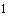 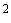 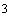 3. Приоритеты и цели государственной политики на 2015-2020 годы в сфере развития гражданского общества в Санкт-Петербурге      
     Одной из основных целей развития Санкт-Петербурга является поддержание социального благополучия и общественного согласия, формирования общества, основанного на доверии и ответственности, включая доверие населения к государственным институтам.
     
     Для достижения указанной цели необходима реализация комплекса мер по следующим стратегическим направлениям:
     
     - содействие воспитанию гражданственности и патриотизма, привлечению общественности к взаимодействию с Губернатором Санкт-Петербурга и исполнительными органами государственной власти Санкт-Петербурга, активному участию общества в подготовке, реализации решений исполнительных органов государственной власти Санкт-Петербурга и оценке эффективности их деятельности;
     
     - обеспечение высокого уровня прозрачности деятельности исполнительных органов государственной власти Санкт-Петербурга, свободного обмена информацией между исполнительными органами государственной власти Санкт-Петербурга и обществом на основе стандарта информационной открытости;
     
     - формирование открытой среды для жизни различных политических, социальных и культурных групп;
     
     - формирование творческой среды для самореализации молодежи;
     
     - формирование общественных пространств, предоставляющих молодежи возможности общения, отдыха, неформального обучения, добровольчества, занятости и профессиональной ориентации;
     
     - создание в Санкт-Петербурге атмосферы взаимного доброжелательного отношения друг к другу людей различных национальностей и вероисповеданий.
     
     4. Описание целей и задач государственной программы      
     Цель государственной программы - концентрация усилий государственной системы для достижения общественного согласия и позитивного настроя граждан, проживающих в Санкт-Петербурге, в отношении общественно-политических и социально-экономических вопросов жизнедеятельности города.
     
     Задачи государственной программы:
     
     - создание условий для успешной социализации и эффективной самореализации молодежи Санкт-Петербурга в современном обществе. В условиях процессов глобализации молодежь должна получить навыки для того, чтобы уметь делать правильный выбор в целях собственной самореализации, а также выдерживать высокий уровень конкуренции в профессиональной среде, активно участвовать в органах самоуправления и внедрять идеи и новации, нацеленные на оптимизацию процессов социально-экономического развития Санкт-Петербурга;
     
     - формирование у граждан, проживающих в Санкт-Петербурге, патриотического сознания, чувства гражданского долга и любви к Родине. Эта задача включает в себя развитие и совершенствование системы патриотического и духовно-нравственного воспитания граждан Санкт-Петербурга;
     
     - формирование у жителей Санкт-Петербурга уважительного отношения к различным народам, культурам и конфессиям;
     
     - создание условий для социальной, языковой и культурной адаптации мигрантов, направленных на снижение связанных с миграцией социальных рисков; указанная задача включает в себя реализацию мер для увеличения положительного настроя в обществе в отношении межнациональных отношений в Санкт-Петербурге, а также консолидацию сил в деле укрепления гражданского единства и гармонизации межнациональных отношений в Санкт-Петербурге на основе ценностей многонационального российского общества, общероссийской гражданской идентичности и петербургского социально-культурного самосознания, создание условий для успешной социальной, культурной и языковой адаптации мигрантов;
     
     - содействие повышению открытости работы Правительства Санкт-Петербурга посредством общественной оценки развития Санкт-Петербурга и деятельности органов государственной власти, отраженной в российских и городских средствах массовой информации, освещающих развитие Санкт-Петербурга и деятельность органов государственной власти. Эффективное функционирование системы реализации государственной политики в сфере средств массовой информации, целью которой является максимальная открытость деятельности органов государственной власти Санкт-Петербурга.
     
     5. Сроки реализации государственной программы в целом, контрольные этапы и сроки их реализации      
     Срок реализации государственной программы 2015-2020 годы
     
     6. Описание и обоснование состава и значений конечных и непосредственных целевых показателей государственной программы, индикаторов подпрограмм государственной программы      
     По итогам реализации мероприятий государственной программы планируется достигнуть следующих конечных целевых показателей:
     
     - доля молодежи Санкт-Петербурга, принимающей участие в мероприятиях в сфере молодежной политики, в общей численности молодежи Санкт-Петербурга должна увеличиться с 21,54% до 32,54% процентов. Этот показатель будет достигнут за счет увеличения количества и качества мероприятий сферы молодежной политики с акцентом на потребности целевой аудитории, а также систематизации работы на районном уровне с трансформацией методики работы с молодежью;
     
     - доля граждан, испытывающих гордость за современную Россию, должна увеличиться с 28,41% до 53,83%. Этот целевой показатель будет достигнут за счет усиления пропаганды истинных ценностей, в том числе семейных и усиления работы по воспитанию гражданственности и патриотизма;
     
     - доля граждан, проживающих в Санкт-Петербурге, положительно оценивающих состояние межнациональных отношений в Санкт-Петербурге к 2020 году должна составить не ниже 44%. Этот показатель должен быть достигнут за счет консолидации усилий по решению основных проблем, связанных с привлечением в Санкт-Петербург иностранной рабочей силы и продолжению работы по укреплению гражданского единства и гармонизации межнациональных отношений в Санкт-Петербурге;
     
     - сокращение числа нелегальных мигрантов на территории Санкт-Петербурга по сравнению с показателем 2013 года должно произойти до 22,17%. Такой показатель устанавливается на основании расчетов с учетом роста в последние годы соответствующих тревожных проявлений. В первую очередь в городе необходимо переломить отрицательную динамику в этой сфере с последующей корректировкой целевого индикатора до уровня не ниже 80%.
     
     - удовлетворенность граждан, проживающих в Санкт-Петербурге, доступностью информации, в том числе социально значимой должна оставаться стабильно высокой и к 2020 году достигнуть значения не ниже 68,25%. Этот показатель будет достигнут за счет систематизации работы всех исполнительных органов власти, оказывающих государственную поддержку средствам массовой информации.
     
     Для оценки эффективности подпрограмм государственной программы установлены следующие целевые индикаторы:
     
     - количество граждан, проживающих в Санкт-Петербурге, участвующих в деятельности городских органов студенческого и профсоюзного самоуправлении; количество молодежи Санкт-Петербурга, принявшей участие в мероприятиях по содействию занятости и профессиональной ориентации; количество социально сопровождаемых несовершеннолетних и молодежи Санкт-Петербурга в системе молодежной политики Санкт-Петербурга; количество участников добровольческого движения в возрасте от 14 до 30 лет; доля молодежи, охваченная мероприятиями по гражданскому образованию, патриотическому воспитанию; доля граждан призывного возраста, готовых защищать Отечество. Данные индикаторы сформированы, основываясь на основные направления реализации государственной молодежной политики, установленные Законом Санкт-Петербурга от 26.06.2013 N 425-62 "О реализации государственной молодежной политики в Санкт-Петербурге". Основой для расчета индикаторов стали плановые значения Постановления Правительства Санкт-Петербурга от 12.11.2012 N 1200 "Об основных направлениях деятельности Правительства Санкт-Петербурга на 2013 год и на плановый период 2014 и 2015 годов";
     
     - снижение числа преступлений, совершаемых мигрантами, по сравнению с показателем 2013 года и снижение числа преступлений против мигрантов по сравнению с показателем 2013 года. Данные индикаторы сформированы на основе официальной статистики правоохранительных органов Санкт-Петербурга и показывают динамику снижения числа преступлений на межнациональной почве и в бытовых ситуациях с участием мигрантов;
     
     - удовлетворенность граждан, проживающих в Санкт-Петербурге, информационной открытостью органов исполнительной власти Санкт-Петербурга (от числа опрошенных). Данный индикатор формируется на основе данных социологических опросов, и показывает охваченность жителей города информацией, касающейся деятельности Правительства Санкт-Петербурга и исполнительных органов власти города по основным вопросам жизнедеятельности петербуржцев;
     
     - доля социально значимых проектов редакций средств массовой информации, получивших государственную поддержку, по отношению к общему количеству проектов, заявленных для участия в конкурсных процедурах. Данный индикатор ориентирован на увеличение количества публикаций в СМИ по социально значимым тематикам.
     
     7. Целевые показатели государственной программы     
    
Индикаторы подпрограмм государственной программы     
    
8. Ожидаемые результаты реализации государственной программы      
     В результате реализации мероприятий государственной программы в Санкт-Петербурге должен повыситься уровень социализации молодежи в современном обществе, а также возможности для ее эффективной самореализации.
     
     Кроме того, предполагается достижение роста патриотического сознания граждан Санкт-Петербурга.
     
     В обществе должно произойти снижение негативных настроений между гражданами, проживающими в Санкт-Петербурге, и иностранными трудовыми мигрантами, укрепление гражданского единства и гармонизация межнациональных отношений на основе ценностей многонационального российского общества.
     
     Должен повыситься уровень информирования граждан, проживающих в Санкт-Петербурге, о деятельности исполнительных органов государственной власти Санкт-Петербурга и удовлетворенности получением гражданами социально значимой информации. Публичная критика должна быть обоснованной, и должна использоваться в работе государственных органов Санкт-Петербурга.
     
     9. Краткое описание подпрограмм с обоснованием их выделения      
     
     В состав государственной программы входит четыре подпрограммы:
     
     Подпрограмма 1. "Повышение уровня социализации и самореализации молодежи Санкт-Петербурга в современном обществе".     
     Реализация данной подпрограммы направлена на отдельную целевую аудиторию - граждан в возрасте от 14 до 30 лет. Выделение в отдельную подпрограмму связано со спецификой сферы молодежной политики.
     
     Подпрограмма нацелена на вовлечение молодежи в развивающую деятельность, в инновационные и творческие проекты, в систему самоуправления, предпринимательство и сферу государственных интересов. Результатом этой деятельности должна стать успешная социализация и самореализация молодежи.
     
     Подпрограмма 2. "Патриотическое воспитание граждан в Санкт-Петербурге".     
     Эта деятельность реализуется Комитетом по молодежной политике и взаимодействию с общественными организациями. В отдельную подпрограмму это направление работы выделено в связи с тем, что деятельность по патриотическому воспитанию затрагивает не только молодежь, она нацелена на все возрастные категории граждан Санкт-Петербурга.
     
     Подпрограмма 3. "Укрепление гражданского единства и гармонизация межнациональных отношений в Санкт-Петербурге".     
     Подпрограмма включает в себя меры, нацеленные на укрепление гражданского единства в обществе и комплекс мероприятий по профилактике напряженных отношений между гражданами, проживающими в Санкт-Петербурге, и трудовыми мигрантами;
     
     Подпрограмма 4. "Информационная деятельность исполнительных органов государственной власти Санкт-Петербурга и взаимодействие со СМИ".
     
     Подпрограмма нацелена на пропаганду социально значимых ценностей и усиление информирования граждан, проживающих в Санкт-Петербурге о деятельности исполнительных органов государственной власти Санкт-Петербурга.
     
     10. Информация об источниках финансирования государственной программы     
Объем финансирования государственной программы по источникам финансирования     
    
Объем финансирования государственной программы по текущим расходам и расходам развития     
    
11.1 Паспорт
подпрограммы "Повышение уровня социализации и самореализации молодежи Санкт-Петербурга в современном обществе" (далее - Подпрограмма 1)    
    
11.2 Характеристика текущего состояния сферы молодежной политики в Санкт-Петербурге      
     Сфера молодежной политики охватывает период занятости подростков и молодежи, не затронутый сферами образования, науки, высшей школы и трудовой занятости. Она представляет собой вовлечение молодежи в развивающую деятельность, в инновационные и творческие проекты, в систему самоуправления, предпринимательства и в сферу государственных интересов. Результатом этой деятельности становится социализация и самореализация молодежи.
     
     Очевидно, что молодежь в значительной части обладает тем уровнем мобильности, интеллектуальной активности и здоровья, который выгодно отличает ее от других групп населения. Именно молодые люди быстрее приспосабливаются к новым условиям жизни. Молодежь обладает широким позитивным потенциалом: мобильностью, инициативностью, восприимчивостью к инновационным изменениям, новым технологиям, способностью противодействовать современным вызовам.
     
     Вместе с тем в настоящее время в молодежной среде существует целый комплекс проблем, который сдерживает ее развитие и приводит к снижению репродуктивного, интеллектуального и экономического потенциала российского общества:
     
     ухудшается состояние физического и психического здоровья молодого поколения. Общая заболеваемость подростков за последние годы увеличилась на 29,4 процента;
     
     продолжается маргинализация и криминализация молодежной среды, увеличивается число молодых людей, склонных к правонарушениям.
     
     молодые люди не стремятся активно участвовать в бизнесе и предпринимательстве: доля молодых предпринимателей не превышает 2-3 процента от численности всей молодежи, молодые люди практически не представлены в малом и среднем бизнесе;
     
     происходит деформация духовно-нравственных ценностей, размываются моральные ограничители на пути к достижению личного успеха;
     
     слабо развивается культура ответственного гражданского поведения. У значительной части молодежи отсутствуют стремление к общественной деятельности, навыки самоуправления;
     
     снижается абсолютная численность и доля молодежи в структуре населения в связи с негативными демографическими процессами.
     
     Также вызывает опасение тенденция "потери человеческого капитала", так как молодые люди не полностью используют имеющийся у них потенциал, что в итоге может привести к замедлению социально-экономического развития Российской Федерации.
     
     В этой связи возникла реальная необходимость в применении качественно новых подходов к решению проблем молодежи и совершенствованию системы мер, направленных на создание условий и возможностей для успешной социализации и эффективной самореализации молодежи, для развития ее потенциала в интересах России.
     
     Молодежь в Санкт-Петербурге определена Законом Санкт-Петербурга от 26.06.2013 N 425-62 "О реализации государственной молодежной политики в Санкт-Петербурге" как граждане от 14 до 30 лет. По данным 2013 года ее численность оценивается в 1111 тыс. человек, что составляет 21,77% процента от общей численности населения Санкт-Петербурга. Общий прогноз динамики проживания указанной категории населения в нашем городе имеет отрицательную тенденцию, и соответствует общероссийским показателям. Так, согласно прогнозу Росстата в 2020 году в Петербурге будет проживать 985,6 тыс. человек указанного возраста.
     
     Государственную политику в сфере реализации молодежной политики в Санкт-Петербурге осуществляет Комитет по молодежной политике и взаимодействию с общественными организациями Санкт-Петербурга (далее - Комитет), который разрабатывает и реализует систему мер для успешной социализации и самореализации молодежи Санкт-Петербурга в современном обществе.
     
     Одна из мер связана с вовлечением молодежи в трудовую и экономическую деятельность, в развитие молодежного предпринимательства. Эта работа включает в себя не только элементы занятости, но и психологической подготовки молодых людей. Большая часть работы направлена на сопровождение трудовых отрядов - студенческих сообществ, обеспечивающих сезонную и временную занятость молодежи, в основном, в летний период. В городе действует 35 трудовых отрядов общей численностью около тысячи человек. Кроме этого, проводится работа по профессиональной ориентации молодежи и освоению подростками профессий, востребованных на рынке труда. Для осуществления этой функции работает государственное бюджетное учреждение "Центр содействия занятости и профессиональной ориентации молодежи "Вектор"; функционируют специализированные ресурсные залы, в которых каждый обратившийся может получить консультацию по овладению навыками поиска работы, составлению резюме, грамотному использованию систем поиска работы (в том числе Интернет-ресурсов); несколько раз в год проводятся ярмарки вакансий рабочих и учебных мест; оказываются государственные психолого-профориентационные услуги.
     
     Постепенная социализация и самореализация молодежи осуществляется со школьного возраста с помощью созданной системы учреждений по делам молодежи, в которую входят 10 районных домов молодежи и 21 подростково-молодежный центр, которые объединяют 325 подростковых молодежных клубов. С 2007 года благодаря бюджетному финансированию было открыто 8 районных домов молодежи. Основное направление работы сети районных учреждений - это кружки и секции, которых насчитывается 3753, а также 449 любительских объединений с общим охватом около 84000 человек. В учреждениях организовано 355 мест свободного общения, которые посещают свыше 30000 человек.
     
     В настоящий момент в учреждениях по делам молодежи работает около 4000 человек, из них больше половины - это специалисты по работе с молодежью и педагогический персонал. Общее число молодых петербуржцев, охваченных услугами учреждений в 2013 году, составило более 210 тыс. человек.
     
     Невысокий уровень заработной платы отрасли является сдерживающим фактором по привлечению молодых специалистов для трудоустройства в учреждения по делам молодежи, что влечет ограничение внедрения инновационных форм работы в молодежной среде. Еще одной проблемой сферы является несогласованность направлений работы учреждений по делам молодежи, находящихся в ведении администраций районов и учреждений по делам молодежи, находящихся в ведении Комитета по молодежной политике и взаимодействию с общественными организациями. Недостаточность финансирования учреждений по делам молодежи, находящихся в ведении администраций районов, не позволяет быстрыми темпами, отвечающим современным условиям, осуществлять внедрение новых инновационных форм работы с молодежью в Санкт-Петербурге. Учреждения по делам молодежи и администрации районов города проводят разноплановые по наполнению мероприятия, которые охватывают широкий спектр интересов подрастающего поколения.
     
     Спектр районных мероприятий представлен такими, как: фестивали, фотокроссы и велопробеги, конкурсы, направленные на профилактику асоциальных явлений в молодёжной среде, акции "против наркотиков", тематические дискотеки, слеты добровольческих активов, мероприятия по продвижению молодых лидеров, выставки, акции за здоровый образ жизни, выездные семинары-тренинги студенческого актива района и многие другие.
     
     В то же время учреждения по делам молодежи несут на себе значительную социальную ответственность в части создания условий по организации социально ориентированного досуга для молодежи Санкт-Петербурга. Более 84% услуг оказывается на бесплатной основе.
     
     Методическое сопровождение деятельности учреждений по делам молодежи, находящихся в ведении администраций районов, осуществляется государственным бюджетным учреждением "Дом молодежи Санкт-Петербурга", находящимся в ведении Комитета. Через методическую работу осуществляется внедрение новых практик работы с молодежным активом Санкт-Петербурга, со студенческими сообществами и сообществами работающей молодежи, с активами добровольческих движений города.
     
     В городе сформирована система поддержки организаций на осуществление проектов, фестивалей и конкурсов в сфере молодежной политики. В течение календарного года организуется до 70 массовых молодежных мероприятий, в которых принимает участие свыше 125 тысяч человек. Ежегодно проходят массовые праздники для молодежи: День Первокурсника, Татьянин день, Молодежная волна, День российского студенчества, День молодежи, поддерживается движение КВН. Осуществляется поддержка талантливой молодежи. Так, в течение 2013 года организовано 36 различных конкурсов, смотров и фестивалей, в которых приняли участие свыше 82 тысяч человек.
     
     Ежегодно по направлению выявления и поддержки молодежных инициатив в Комитет обращается более 2100 молодых людей за консультациями и более 240 - за поддержкой в реализации молодежных проектов.
     
     Учитывая демографические вызовы современности, прогнозное сокращение численности трудоспособного населения, новым направлением для Комитета становится карьерное развитие молодежи: в 2013 году стартовали новые проекты - "Форум молодых инноваторов", Карьерный форум "Поколение Z и Y. Вызовы современности", "Фестиваль робототехники". В ноябре специалистами Комитета совместно с научным сообществом разработаны 3 среднесрочные концепции: развития профориентации в городе, студенческого самоуправления, механизмов поддержки студенческих трудовых отрядов (до 2018 года). В данный момент концепции находятся на стадии апробации.
     
     Ежегодно, в сфере международного и межрегионального сотрудничества организуются выезды более 2000 молодых людей на мероприятия в другие регионы и страны, включая проекты "Селигер" и "БалтАртек". Петербург, как принимающая сторона, Комитет реализовывает порядка 16 мероприятий с участием молодежных делегаций из других регионов и стран.
     
     Профилактика девиантного поведения в молодежной среде реализуется Санкт-Петербургским государственным бюджетным учреждением "Городской центр социальных программ и профилактики асоциальных явлений среди молодежи "КОНТАКТ". Учреждение осуществляет социальное сопровождение подростков по направлению органов МВД, районных Комиссий по делам несовершеннолетних и защите их прав, а также по результатам выявления специалистами Центра неблагополучных подростков во время массовых молодежных акций и профилактических мероприятий, проводимых в рамках программы "Социальный патруль". Деятельность Учреждения осуществляется в 12 районах, где работают отделы социального сопровождения несовершеннолетних правонарушителей. Только в 2013 году было осуществлено 2204 рейда "Социального патруля" с посещением почти 30 тысяч объектов, среди которых значатся рынки, торговые точки, компьютерные клубы, территории, примыкающие к школам, подвалы и чердаки, объекты железнодорожного транспорта и станций метрополитена, а также места проживания неблагополучных подростков. Силами учреждения осуществляется первичная профилактика наркозависимости среди подростков и молодежи Санкт-Петербурга: проводятся конференции и семинары с целью обмена опытом среди субъектов профилактики наркомании; проходит повышение квалификации специалистов, участвующих в реализации профилактических мероприятий среди несовершеннолетних и молодежи; организуется ежегодное проведение городского конкурса антинаркотических профилактических программ. На единовременном сопровождении у специалистов ежегодно находится 1020 несовершеннолетних. Всего за 2013 год этой работой было охвачено 2598 неблагополучных подростков, а мероприятиями учреждения ежегодно охватывается около 30 тысяч подростков и молодежи.
     
     На базе специального предприятия "Новое Поколение" с 1993 реализуется программа социальной адаптации трудных подростков. В 2013-ом году программу адаптации прошло 2200 человек, задействованных на 7 специальных площадках. За 20 лет программы социализации "Нового поколения" через нее прошло 22823 человека. Основным результатом этой деятельности является то, что рецидив среди воспитанников составляет менее 4% за все прошедшие годы и 0,15% за 2013 год. За 2013 год на городских площадках действовало 1200 постоянных специализированных рабочих мест, 140 рабочих мест в специальных кружках ручного труда (для детей в возрасте от 9 до 14 лет) и 50 постоянных специализированных рабочих мест для социальной адаптации и реабилитации в Колпинской колонии. Выполнение этих мероприятий позволило продолжить реализацию программы ресоциализации несовершеннолетних, состоящих на учете в ОДН РУВД Санкт-Петербурга или КДНиЗП администраций районов Санкт-Петербурга (за отчетный период в программу было включено 2983 человека).
     
     В сфере молодежной политики активно развивается система самоуправления. В 2012 году заработала Молодежная коллегия. В 2013 году ими реализованы десятки общегородских проектов, нацеленных на развитие города и поддержку граждан. Кроме этого, развиваются другие структуры молодежного самоуправления: Студенческий совет Санкт-Петербурга и Совет работающей молодежи города.
     
     В 2013 году стартовала программа развития добровольчества. Создана система добровольческого агентства "Добросайт.рф", в которой зарегистрировано более 2,4 тысяч добровольцев и более сотни мероприятий, в которых они приняли участие. Всего в Петербурге сегодня насчитывается до 10000 волонтеров и их сторонников. В 2013 году прошел Второй молодежный добровольческий форум, который собрал несколько сотен участников - лидеров волонтерских движений, в том числе представителей 21 международной делегации.
     
     В то же время стоит отметить, что обновление методики работы с молодежью с ориентацией на ее потребности в городе начали осуществляться лишь с 2012 года. Большая часть мероприятий и методик вовлечения молодежи в активную деятельность являются устаревшими и утратившими свою эффективность в части успешной социализации и самореализации молодежи в современном обществе. Согласно данным социологических опросов, 53% опрошенных граждан от 16 до 29 лет оценивают отрицательно качество мероприятий по государственной поддержке молодежи. 37% опрошенных называли нужными и полезными программы профилактики правонарушений и наркомании, и 24% обозначали важными программы молодежной занятости. Развлекательные и общественные функции для молодежи являются менее значимыми. Так, организация творческих и молодежных мероприятий важна для 18% опрошенных, деятельность подростково-молодежных центров занимает 13% респондентов.
________________
      Портрет петербургской молодежи: процессы и тенденции в молодежной среде" ООО "Агентство Социальной Информации Санкт-Петербург", 2013 год, по заказу Комитета по печати и взаимодействию со средствами массовой информации Санкт-Петербурга.
     
     
     Реализация мероприятий Подпрограммы 1 нацелена на внедрение новых практик работы с целевой аудиторией, отклик на запросы молодежи и содействие ее реализации.
     
     Согласно Стратегии социально-экономического развития Санкт-Петербурга до 2030 года, развитие этих направлений работы с молодежью позволит добиться серьезных результатов: согласно прогнозам Стратегии доля учащейся молодежи, охваченной профориентационными услугами, составит 80% от общего количества учащейся молодежи в учреждениях общего и профессионального образования. Доля социально сопровождаемых несовершеннолетних и молодежи от общего числа состоящих на учете в Управлении по делам несовершеннолетних (УДН) составит 90% от общего числа состоящих на учете в УДН.
     
     Реализация мероприятий по повышению эффективности молодежной политики окажет непосредственное влияние на состояние в сопряженных сферах и будет способствовать созданию условий, влияющих на снижение числа преступлений, совершенных несовершеннолетними или при их соучастии, развитию интернационального и патриотического воспитания граждан, распространению практики добровольчества как важнейшего направления "гражданского образования".
     
     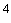 11.3 Описание целей и задач Подпрограммы 1      
     Цель Подпрограммы 1 заключается в повышении уровня социализации и самореализации молодежи в современном обществе. В условиях глобализации молодежь должна получить навыки для того, чтобы уметь делать правильный выбор в целях собственной самореализации, выдерживать высокий уровень конкуренции в профессиональной среде, активно участвовать в органах самоуправления и внедрять идеи и новации, нацеленные на оптимизацию процессов социально-экономического развития Санкт-Петербурга. Также целями подпрограммы являются развитие молодежного самоуправления и повышение уровня конкурентоспособности молодежи.
     
     Задачами Подпрограммы 1 являются:
     
     - развитие эффективных моделей и форм вовлечения молодежи в трудовую и экономическую деятельность, включая деятельность трудовых объединений, студенческих отрядов;
     
     - сохранение и развитие системы учреждений по делам молодежи, в том числе их материально-технической базы;
     
     - вовлечение молодежи в городские праздники и массовые мероприятия;
     
     - развитие молодежного добровольчества;
     
     - оказание помощи молодежи в выборе профессии;
     
     - социальная адаптация и профилактика асоциальных явлений в молодежной среде;
     
     - развитие молодежного самоуправления и самоорганизации в ученических, студенческих, трудовых коллективах по месту жительства;
     
     - поддержка талантливой молодежи.
     
     11.4 Сроки реализации Подпрограммы 1      
     Реализация Подпрограммы 1 осуществляется в 2015-2020 годах.
     
     11.5 Индикаторы Подпрограммы 1     
    
11.6 Перечень мероприятий Подпрограммы 1, связанных с текущими расходами     
    
11.7 Механизм реализации мероприятий и механизм взаимодействия соисполнителей      11.7.1. В целях реализации мероприятий, указанных в пунктах 2.1, 2.3; 3.1; 3.3, 4.1-4.3 Перечня мероприятий Подпрограммы 1, указанных в разделе 11.6 настоящей Подпрограммы 1 (далее - Перечень мероприятий), КМПВОО ежегодно в срок до 1 июля года, предшествующего отчетному, утверждает перечень мероприятий в сфере государственной молодежной политики в Санкт-Петербурге, с учетом основных направлений реализации государственной молодежной политики, установленных статьей 5 Закона Санкт-Петербурга от 26.06.2013 N 425-62 "О реализации государственной молодежной политики в Санкт-Петербурге".
          11.7.2. Реализация мероприятий, указанных в пунктах 1.1 и 1.2 Перечня мероприятий, осуществляется в соответствии с постановлением Правительства Санкт-Петербурга от 20.01.2011 N 63 "О порядке формирования государственных заданий для государственных учреждений Санкт-Петербурга и порядке финансового обеспечения выполнения государственных заданий".
          11.7.3. Реализация мероприятия, указанного в пункте 2.2 Перечня мероприятий, осуществляется путем предоставления субсидий социально ориентированным некоммерческим организациям на реализацию проектов, проведение фестивалей и конкурсов в сфере молодежной политики Санкт-Петербурга. В целях реализации мероприятия КМПВОО ежегодно осуществляет разработку проекта постановления Правительства Санкт-Петербурга "О предоставлении субсидий на осуществление проектов, фестивалей и конкурсов в сфере молодежной политики".
          11.7.4. В целях реализации мероприятия, указанного в пункте 2.4 Перечня мероприятий, АР, являющаяся исполнителем, ежегодного в срок до 1 июля утверждает перечень мероприятий в сфере государственной молодежной политики, реализуемых на территории соответствующего района Санкт-Петербурга, по согласованию с КМПВОО, с учетом основных направлений реализации государственной молодежной политики, установленных статьей 5 Закона Санкт-Петербурга от 26.06.2013 N 425-62 "О реализации государственной молодежной политики в Санкт-Петербурге".
          11.7.5. КМПВОО ежегодно, не позднее 1 апреля года, предшествующего очередному финансовому году, разрабатывает и направляет в АР методические рекомендации с указанием перечня типовых мероприятий в соответствии с основными направлениями государственной молодежной политики, указанными в Законе Санкт-Петербурга от 26.06.2013 N 425-62 "О реализации государственной молодежной политики в Санкт-Петербурге".
          11.7.6. Реализация мероприятия, указанного в пункте 3.2 Перечня мероприятий, осуществляется в соответствии с Постановлением Правительства Санкт-Петербурга от 19.02.2010 N 174 "Об учреждении премии Правительства Санкт-Петербурга "Молодежная премия Санкт-Петербурга".
          11.7.7. При выполнении пунктов 1.1, 2.4 Перечня мероприятий соисполнители информируют КМПВОО о результатах проведения мероприятий 1 один раз в полугодие.
     
     12.1 Паспорт
подпрограммы "Патриотическое воспитание граждан в Санкт-Петербурге" (далее - Подпрограмма 2)    
    
12.2 Характеристика текущего состояния сферы патриотического воспитания граждан в Санкт-Петербурге      
     Патриотическое воспитание является целенаправленной, масштабной, постоянно осуществляемой деятельностью органов государственной власти по формированию у граждан патриотического сознания, чувства верности Отечеству, готовности к выполнению гражданского долга и конституционных обязанностей по защите интересов Родины.
     
     Проведение единой государственной политики в области патриотического воспитания граждан, проживающих в Санкт-Петербурге, обеспечивает достижение целей патриотического воспитания путем плановой, непрерывной и согласованной деятельности органов государственной власти, органов местного самоуправления и общественных организаций. Государственную политику в области патриотического воспитания граждан осуществляет Комитет по молодежной политике и взаимодействию с общественными организациями Правительства Санкт-Петербурга (далее - Комитет), который согласно Закону Санкт-Петербурга "О реализации государственной молодежной политики в Санкт-Петербурге" осуществляет развитие системы духовно-нравственного, гражданского и патриотического воспитания.
     
     Подпрограмма 2 включает различные направления работы, в том числе, меры по модернизации существующих форм патриотического воспитания, совершенствование методической базы.
     
     Основой для формирования перечня мероприятий Подпрограммы 2 стал План мероприятий по патриотическому воспитанию в Санкт-Петербурге на 2011-2015 годы, утвержденный постановлением Правительства Санкт-Петербурга от 07.09.2010 N 1193.
     
     В Санкт-Петербурге организована работа 234 подростково-молодежных клубов, в которых имеются секции и кружки, имеющие военно-патриотическую, гражданско-патриотическую и спортивную направленности. В 2012 году около 30000 юношей прошли начальную военную подготовку в 840 образовательных учреждениях Санкт-Петербурга, что составило 93 процента от общего числа, подлежащих обучению. Для граждан Санкт-Петербурга, достигших 16-летнего возраста, не обучающихся в образовательных учреждениях и не прошедших подготовку по основам военной службы, созданы 18 учебных пунктов во всех районах Санкт-Петербурга.
     
     Одним из направлений патриотической работы является развитие поискового движения. В 2013 году в Санкт-Петербурге зарегистрировано 34 поисковых отряда общей численностью более 500 человек.
     
     К датам праздничных, юбилейных и памятных событий истории России в Санкт-Петербурге исполнительными органами государственной власти проводятся тематические мероприятия, среди которых традиционными уже стали такие, как "Георгиевская ленточка", акции ко Дню памяти и скорби, мероприятия, приуроченные ко Дню Флага России, торжественно-траурные возложения на Пискаревском мемориальном кладбище и других мемориалах города, массовые акции ко Дню народного единства, реконструкции событий различных эпох. В 2013 году впервые в Санкт-Петербурге прошли патриотические чтения "Патриотизм - это..." и первый Петербургский молодежный патриотический форум.
     
     Особое внимание уделяется проведению мероприятий по духовно-нравственному воспитанию молодежи, в том числе направленных на укрепление и пропаганду семейных ценностей: в ноябре состоялся I городской фестиваль молодых семей, молодежь города приняла активное участие в помощи по организации мероприятий по пребыванию в Санкт-Петербурге Креста Андрея Первозванного и Даров волхвов, а 15 февраля 2014 года впервые состоялся Молодежный православный крестный ход с участием более 7 тысяч молодых людей.
     
     Мероприятия Подпрограммы 2 нацелены на усиление работы по формированию у граждан Санкт-Петербурга духовно-нравственных ориентиров по направлению укрепления и пропаганды семейных ценностей в обществе, так как эта тематика имеет тревожные тенденции в обществе, на организацию и проведение серии мероприятий, направленных на воспитание гражданственности и патриотизма, с привлечением казачьих сообществ, организацию и проведение историко-краеведческих мероприятий, организацию встреч молодежи с ветеранами и известными людьми, организацию и проведение серии мероприятий направленных на укреплению ценностных представлений об институте семьи, ценностях, традициях, культуре семейной жизни.
     
     Согласно данным социологических опросов, проведенных среди граждан от 16 до 29 лет, почти две трети молодежных групп в Санкт-Петербурге не состоят в официальном браке и не проживают вместе с партнерами - 61%. В группе молодежи в возрасте 26-29 доля холостых и неженатых уменьшается от 93%, но составляет 30%. Каждый девятый из респондентов проживает с партнером без оформления отношений перед государством, а в возрасте от 26 до 29 лет в гражданском браке живет каждый четвертый (24%).
________________
      "Портрет петербургской молодежи: процессы и тенденции в молодежной среде" ООО "Агентство Социальной Информации Санкт-Петербург", 2013 год, по заказу Комитета по печати и взаимодействию со средствами массовой информации Санкт-Петербурга.
     
     
     В 2014 году направление этой работы было расширено мероприятиями, направленными на воспитание гражданственности и патриотизма, с привлечением казачьих сообществ, а также на проведение военно-патриотических и патриотических мероприятий в местах организации отдыха и оздоровления детей. Особое внимание уделяется проведению торжественных мероприятий, посвященных памятным датам: в 2014 году Комитетом уже проведены на Дворцовой площади мероприятия, посвященные 70-летию снятия блокады Ленинграда, в которых приняло участие более 25 тысяч жителей города, а также мероприятия, приуроченные к 25-летию вывода советских войск из Афганистана.
     
     Тем не менее, данные ежегодных социологических исследований показывают неустойчивые настроения граждан в части патриотических настроений. Так, вопрос "Лично Вы считаете себя патриотом?", заданный в ходе социологического исследования в 2011, 2012 и 2013 годах, дал разброс положительных результатов опроса в 37%, 28% и 41% соответственно. Различные настроения наблюдаются и при ответах на вопрос о чувстве гордости за историю своей страны (81% суммарно положительных ответов) и о чувстве гордости за современные достижения России (30%). Широкая динамика настроений зависит от политических, социально-экономических событий регионального, федерального и международного уровня. В то время как постоянный положительный патриотический настрой должен удерживаться на достаточно высоком уровне вне зависимости от геополитической ситуации, так как патриотизм - это отношение к своей Родине, как месту формирования истории своего рода, семьи и жизни будущих поколений.
________________
      "Распространенность в обществе настроений гражданственности и патриотизма" Санкт-Петербургский Социологический научно-Исследовательский Центр, ноябрь 2013 года, по заказу Комитета по печати и взаимодействию со средствами массовой информации Санкт-Петербурга (далее - СНИЦ).
     
     
     В то же время, согласно данным социологических опросов, 44% молодого поколения Санкт-Петербурга не собираются защищать Родину с оружием в руках в случае военных действий.
________________
      СНИЦ.
     
     
     Анализ состояния патриотического воспитания в Санкт-Петербурге по данным проведенных исследований выявил следующие проблемы:
     
     - недостаточное количество мероприятий, направленных на гражданское и патриотическое воспитание граждан;
     
     - необходимость получения специалистами, занимающимися вопросами организации патриотического воспитания, специальных знаний, повышение их квалификации;
     
     - низкая динамика участия граждан в мероприятиях патриотической направленности;
     
     - недостаточное количество граждан призывного возраста, принимающих участие в мероприятиях по допризывной подготовке;
     
     - необходимость совершенствования методической работы по патриотическому воспитанию граждан;
     
     - необходимость совершенствования информационного обеспечения системы патриотического воспитания граждан.
     
     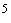 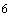 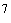 12.3 Описание целей и задач Подпрограммы 2      
     Основной целью Подпрограммы 2 является формирование у граждан, проживающих в Санкт-Петербурге, патриотического сознания, чувства гражданского долга и любви к Родине.
     
     Для достижения этой цели необходимо решить следующие задачи:
     
     - модернизация содержания и форм патриотического воспитания;
     
     - вовлечение граждан, проживающих в Санкт-Петербурге, в мероприятия гражданско-патриотической направленности;
     
     - формирование у граждан, проживающих в Санкт-Петербурге, духовно-нравственных ориентиров, направленных на развитие личности и национального самосознания;
     
     - мотивация граждан, проживающих в Санкт-Петербурге, к службе в Вооруженных Силах Российской Федерации;
     
     - повышение качества услуг государственных учреждений, реализующих программы патриотического воспитания;
     
     - совершенствование методического обеспечения системы патриотического воспитания граждан, проживающих в Санкт-Петербурге.
     
     12.4 Сроки реализации Подпрограммы 2      
     Реализация Подпрограммы 2 осуществляется в 2015-2020 годах.
     
     12.5 Индикаторы Подпрограммы 2     
    
12.6 Перечень мероприятий Подпрограммы 2, связанных с текущими расходами     
    
12.7 Механизм реализации мероприятий и механизм взаимодействия соисполнителей      12.7.1. В целях реализации мероприятий, указанных в пунктах 1.1-1.4, 2.1 Перечня мероприятий Подпрограммы 2, указанных в разделе 12.6 Подпрограммы 2 (далее - Перечень мероприятий), КМПВОО в срок до 1 июля года, предшествующему отчетному, утверждает перечень мероприятий по патриотическому воспитанию граждан в Санкт-Петербурге с учетом основных направлений реализации государственной молодежной политики, указанных в статье 5 Закона Санкт-Петербурга от 26.06.2013 N 425-62 "О реализации государственной молодежной политики в Санкт-Петербурге".
          12.7.2. АР, являющиеся исполнителями, в срок до 1 июля года, предшествующему отчетному, в целях реализации мероприятий, указанных в пунктах 1.1 и 2.2 Перечня мероприятий, утверждают перечни мероприятий, реализуемых на территории соответствующего района Санкт-Петербурга, по согласованию с КМПВОО.
          12.7.3. Реализация мероприятия, указанного в пунктах 1.5, 1.6 Перечня мероприятий, осуществляется путем предоставления субсидий региональному отделению Общероссийской общественно-государственной организации "Добровольное общество содействия армии, авиации и флоту России" Санкт-Петербурга. В целях реализации мероприятий КВЗПБ ежегодно осуществляет разработку проекта постановления Правительства Санкт-Петербурга "О предоставлении субсидий региональному отделению Общероссийской общественно-государственной организации "Добровольное общество содействия армии, авиации и флоту России" Санкт-Петербурга в целях возмещения затрат на проведение Центром военно-патриотического воспитания и подготовки граждан (молодежи) к военной службе в Санкт-Петербурге мероприятий по военно-патриотическому воспитанию молодежи и мероприятий по подготовке граждан (молодежи) на территории Санкт-Петербурга к военной службе.
          12.7.4. КМПВОО ежегодно, не позднее 1 апреля года, предшествующего очередному финансовому году, разрабатывает и направляет в АР методические рекомендации с указанием перечня типовых мероприятий по гражданскому и патриотическому воспитанию, включая проведение мероприятий, связанных с увековечением памяти погибших при защите Отечества, и духовно-нравственному воспитанию граждан, укреплению и пропаганде семейных ценностей.
          12.7.5. Реализация пункта 3.1 Перечня мероприятий осуществляется в соответствии с распоряжением Губернатора Санкт-Петербурга от 21.01.2000 N 59-р "О создании Координационного совета по вопросам воспитания гражданственности и патриотизма у подрастающего поколения Санкт-Петербурга" один раз в полугодие.
          12.7.6. Реализация пунктов 3.2-3.4 Перечня мероприятий осуществляется соисполнителями в пределах своих полномочий не реже одного раза в полугодие.
          12.7.7. При выполнении пунктов 1.1, 2.2, 3.2, 3.3, 3.4 Перечня мероприятий, исполнители Перечня мероприятий информируют КМПВОО о результатах проведения мероприятий Подпрограммы 2 один раз в полугодие.
     13.1 Паспорт подпрограммы "Укрепление гражданского единства и гармонизация межнациональных отношений в Санкт-Петербурге" (далее - Подпрограмма 3)    
    
13.2 Характеристика текущего состояния сферы укрепления гражданского единства и гармонизации межнациональных отношений в Санкт-Петербурге      
     Санкт-Петербург с первых дней своего существования является поликультурным и многонациональным сообществом. В нем представлены все основные мировые конфессии. Национальные диаспоры Санкт-Петербурга внесли большой вклад в его развитие, и на сегодняшний день глубоко интегрированы во все сферы жизни города, являются неотъемлемым компонентом современного гражданского общества не только города, но и России в целом. Судьбы представителей многих народов тесно связаны с Петербургом с первых дней его строительства. Политика Правительства Санкт-Петербурга нацелена на распространение среди петербуржцев интереса и уважения к культурным ценностям и традициям представленных в Санкт-Петербурге этнических сообществ и преодоление негативных национальных стереотипов массового сознания. Большую роль в решении этих задач играют национально-культурные объединения Санкт-Петербурга. Национальный состав - русские (свыше 84,73%), украинцы (1,87%), белорусы (1,17%), евреи (0,78%), татары (0,76%), чуваши (0,14%) и другие национальности. В городе зарегистрировано более 200 национальных объединений, в 33 общеобразовательных школах проводится обучение, включающее в себя национально-культурный курс, 10 национальных воскресных школ, в которых изучаются национальные языки и культура, традиции народа, функционируют более 60 национальных фольклорных ансамблей.
     
     Проводимая в Санкт-Петербурге национальная политика направлена на гармонизацию межнациональных отношений; формирование и укрепление общегражданского единства; расширение сотрудничества и взаимодействия между государственными структурами, институтами гражданского общества, СМИ и национально-культурными объединениями Санкт-Петербурга; активизацию их работы в социокультурном пространстве города, а также на поддержку их инициатив, развития и сохранения национальных культур, языков, народного самодеятельного творчества.
     
     Эта работа осуществлялась в Санкт-Петербурге путем реализации комплекса мероприятий двух целевых программ: Программы гармонизации межкультурных, межэтнических и межконфессиональных отношений, воспитания культуры толерантности в Санкт-Петербурге на 2011-2015 годы (программа "Толерантность"), которая впервые заработала в городе в 2006 году, а в 2011 году получила свое продолжение, и Программы "Миграция. Комплексные меры по реализации Концепции государственной миграционной политики Российской Федерации на период до 2025 года" в Санкт-Петербурге на 2012-2015 годы". Перечень мероприятий, ранее проводимых в рамках названных программ, стал основой данной Подпрограммы 3.
     
     Ежегодно по программе "Толерантность" в городе проводилось почти 9 тысяч мероприятий, в том числе СПб ГКУ "Санкт-Петербургский Дом национальностей". Ежегодный охват населения мероприятиями составлял ориентировочно 2,9 млн. человек. Основная часть мероприятий программы была сконцентрирована на аспектах формирования общероссийской гражданской идентичности и петербургского самосознания у коренного населения разного этнического происхождения; обеспечения конструктивного взаимодействия всех представленных в городском сообществе этноконфессиональных групп, использования потенциала национально-культурных объединений и религиозных организаций; создания условий для профилактики межэтнических и межкультурных конфликтов, искоренения проявлений ксенофобии, мигрантофобии, расизма; выработки и реализации системного подхода к процессу языковой и социокультурной интеграции учащихся-инофонов в петербургское сообщество.
          В течение нескольких лет действия программы "Толерантность" осуществлялись инновационные программы повышения квалификации педагогов, воспитателей детских садов, сотрудников подростковых молодежных центров; осуществлялись познавательные и обучающие мероприятия, в том числе для иностранных студентов; проводился конкурс студенческих исследовательских работ по проблематике формирования толерантной среды в Санкт-Петербурге, конференции с участием представителей религиозных объединений, семинары, посвященных диалогу науки и религии. За прошедшие годы была осуществлена ежегодная трансляция цикла из 60 оригинальных радиопередач с участием представителей традиционных христианских церквей, посвященных актуальным общественным темам; на базе Федерального государственного бюджетного учреждения культуры "Государственный музей истории религии" проходил цикл музейных образовательных программ с проведением экскурсий с целью изучения российских культурных традиций. В рамках содействия межкультурному взаимодействию в петербургском сообществе для школьников был организован цикл музейных образовательных программ; реализованы проекты учреждений культуры, направленные на повышение уровня знаний и представлений об истории и культуре народов России и мира, а также культурно-просветительские мероприятия в Доме национальностей и районах Санкт-Петербурга, и мероприятия, приуроченные к празднованию Международного дня толерантности (16 ноября).
     
     Крупный блок мероприятий по взаимодействию с национально-культурными объединениями и автономиями реализуется на базе подведомственного Комитету по внешним связям Санкт-Петербурга учреждения СПб ГКУ "Санкт-Петербургский Дом национальностей". В 2012 году на его площадке было проведено 661 мероприятие.
     
     Ежегодно количество сообщений печатной прессы, радиостанций и телеканалов, посвященных событиям в сфере межнациональных отношений в Петербурге, составляло более 3,7 тысяч выходов.
     
     В соответствии с поручением Президента Российской Федерации от 19 марта 2013 года Пр-540 ФМС России, МВД России, ФСБ России, их территориальными органами при участии Росфинмониторинга и во взаимодействии с компетентными органами государств-членов ОДКБ в периоды с 13 по 31 мая, с 23 сентября по 11 октября 2013 года проведены 2 этапа скоординированных оперативно-профилактических мероприятий и специальных операций "Нелегал-2013" по противодействию незаконной миграции граждан третьих (по отношению к ОДКБ) стран, включая торговлю людьми.
     
     Структуры УФМС России по Санкт-Петербургу и Ленинградской области в периоды с 11 по 15 марта 2013 года, с 13 по 17 мая 2013 года приняли участие в 2-х этапах целевых оперативно-профилактических мероприятий "Нелегальный мигрант", проводимых на территории г.Санкт-Петербурга и Ленинградской области.
          Всего за два этапа оперативно-профилактических мероприятий "Нелегальный мигрант" УФМС наложено административных штрафов на сумму - 8969 тыс. 500 рублей, взыскано - 5344 тыс. 800 рублей.
     
     В период проведения первого и второго этапов оперативно-профилактических мероприятий "Нелегал-2013" за пределы Российской Федерации выдворено 227 иностранных граждан, депортировано 6 иностранных граждан.
     
     Таким образом, Санкт-Петербург всегда был и остается городом, в котором соединились культура, искусство и традиции многих национальностей, людей, принадлежавшим к разным народам и этническим группам, отличающимся друг от друга своим темпераментом, нравами, обычаями, религиозными предпочтениями. Но основной проблемой в деле поддержания гражданского мира и общественного согласия в Санкт-Петербурге последние годы становятся межнациональные отношения, которые обостряются в условиях активных миграционных процессов.
     
     Основным источником пополнения населения Санкт-Петербурга за счет миграции в современных условиях являются другие регионы Российской Федерации и страны СНГ. Город традиционно относится к трудонедостаточным регионам. Однако отсутствие четкой системы мероприятий по привлечению для работы в Санкт-Петербург российских граждан, проживающих в других субъектах Российской Федерации, приводит к увеличению численности привлекаемых иностранных работников. В 2011 году миграционный прирост составил 58632 человека, и полностью компенсировал естественную убыль населения Санкт-Петербурга.
     
     За 12 месяцев 2013 года в Санкт-Петербурге и Ленинградской области на миграционный учет поставлено 1768099 иностранных граждан, в январе-декабре 2013 года гражданство Российской Федерации приняли 4333 (+1439) человека, из них 3086 взрослых лиц и 1247 лиц до 18 лет.
________________
      Отчет УФМС по Санкт-Петербургу и ЛО.
     
     
     Коэффициент миграционного прироста в Санкт-Петербурге, начиная с 2003 года, является достаточно высоким, и в 2010-2011 годах превышал уровень миграции в Москве (соответственно, 119 чел. и 51 чел. на 10 тыс. жителей в 2011 году). По официальным данным, основной приток мигрантов составляют граждане РФ, переместившиеся из других регионов. В то же время, Санкт-Петербург привлекает значительное число трудовых мигрантов из-за рубежа. По данным 2013 года общая численность одновременно находящихся в Санкт-Петербурге иммигрантов оценивалась в 800 тыс. - 1 млн. человек (включая лиц, оседлых, в том числе получивших российское гражданство, и временно пребывающих). Общий объем трудовой миграции, зафиксированный государственными структурами, оценивался в 1,1 млн. человек. При этом общая численность легальных иммигрантов, по информации УФМС, составила 250 тыс. человек. Значит, общая оценка внутренней трудовой миграции равна 850 тыс. человек, из которой на маятниковую миграцию в Санкт-Петербурге приходится около 450 тыс. человек. Также можно отметить, что за посткризисные периоды с 2003 по 2012 гг. объем маятниковой миграции из Ленинградской области в Санкт-Петербург вырос в 4,4 раза, а из Санкт-Петербурга в Ленинградской области - в 1,7 раза. Из проживающих на территории СПб мигрантов официально работают 60-70%.
     
     От работодателей в УФМС России по Санкт-Петербургу и Ленинградской области поступило 163767 уведомлений о приеме на работу иностранных работников.
     
     Основными сферами деятельности, в которых работали иностранные граждане, являлись:
     
     по Санкт-Петербургу: сфера услуг - 43,3%, строительство - 12,4%, оптовая и розничная торговля - 9,5%, производство - 3,7%, транспорт и связь - 3,9%, сельское и лесное хозяйство - 0,8%, другие - 26,4%.
     
     по Ленинградской области: сфера услуг - 46,6%, строительство - 12,8%, производство - 8,2%, лесное и сельское хозяйство - 7,9%, оптовая и розничная торговля - 8,6%, транспорт и связь - 2,4%, другие - 13,6%.
     
     В 2013 году приказом Минздравсоцразвития Российской Федерации от 30 ноября 2012 года N 566н "О распределении по субъектам Российской Федерации утвержденной Правительством Российской Федерации на 2013 год квоты на выдачу иностранным лицам разрешений на работу" установлены следующие квоты на выдачу разрешения на работу иностранным гражданам: Санкт-Петербург - 156515 (квота увеличена на 1100 разрешений на работу), Ленинградская область - 68301 (квота увеличена на 14062 разрешения на работу).
     
     За 12 месяцев 2013 года оформлено разрешений на работу 293661 (+40446; +16%) иностранному гражданину, из них 282784 или 96,2% прибыли в безвизовом порядке.
     
     В счет квоты 2013 года в Санкт-Петербурге оформлено 151223 разрешения на работу (квота исчерпана на 96,6%), в Ленинградской области - 48235 (квота исчерпана на 70,6%).
     
     Аннулировано 7450 (+4546) разрешений на работу иностранным гражданам.
     
     Резкое увеличение числа аннулирования ранее выданных указанных документов обусловлено изменением действующего российского миграционного законодательства: с 01.09.2013 вступил в силу Федеральный закон от 23 июля 2013 года N 204-ФЗ, которым в часть 9_1 статьи 18 Федерального закона от 25.07.2002 N 115-ФЗ "О правовом положении иностранных граждан в Российской Федерации" внесены изменения, расширяющие категорию иностранных граждан, которым отказывается в выдаче разрешительных документов на право осуществления трудовой деятельности на территории Российской Федерации, а ранее выданные документы аннулируются.
     
     За 12 месяцев 2013 года депортировано 132 иностранных гражданина, 1444 иностранным гражданам сокращен срок временного пребывания на территории Российской Федерации. Существенно увеличилось количество административно выдворенных за нарушения миграционного законодательства лиц: до 5133, из них 2232 - в форме принудительного перемещения через Государственную границу Российской Федерации.
     
     За пределы Российской Федерации административно выдворено 63 иностранных граждан, депортировано - 4.
     
     Ежегодный миграционный прирост трудовой миграции, с одной стороны, обеспечивает увеличение численности населения Санкт-Петербурга, с другой - создает предпосылки к повышению социальной напряженности в связи со сложностями социализации мигрантов, прибывающих из азиатских стран СНГ (Узбекистан, Таджикистан, Казахстан, Кыргызстан). Многие прибывающие из этих стран работники, имеют низкий уровень профессиональной подготовки (или отсутствие таковой) и не владеют в достаточной степени, русским языком. Это, в свою очередь, делает их "легкой добычей" для недобросовестных посредников и работодателей. По итогам 12 месяцев 2012 года количество преступлений, совершаемых на территории Санкт-Петербурга и Ленинградской области иностранными гражданами, увеличилось на 10,4% (2627), из них свыше 92,5% совершены гражданами государств-участников СНГ.
     
     В отношении иностранных граждан в 2013 году совершено 707 преступлений, большинство которых, в силу отсутствия адаптации потерпевших к нашим реалиям, имеют корыстно-имущественную направленность.
     
     В январе-декабре 2013 года количество преступлений, совершаемых на территории Санкт-Петербурга и Ленинградской области иностранными гражданами, увеличилось на 34,3%, из них 93,7% совершены гражданами государств-участников СНГ.
     
     В период проведения в Санкт-Петербурге 20-22 июня 2013 года XVII Петербургского международного экономического форума, событий и происшествий, получивших общественный резонанс, не произошло.
     
     В 2013 году Комитетом по труду и занятости населения была проведена комплексная оценка использования иностранной рабочей силы в Санкт-Петербурге по Методике оценки эффективности использования иностранной рабочей силы, утвержденной приказом Министерства здравоохранения и социального развития Российской Федерации от 17.09.2007 N 604.
     
     Основной вывод комплексной оценки заключается в том, что при достаточно высоком уровне занятости населения Санкт-Петербурга в экономике, полностью покрыть дефицит в рабочей силе без привлечения иностранной рабочей силы (далее - ИРС) невозможно. В то же время, привлечение преимущественно низкоквалифицированной ИРС (88% от общего числа привлеченной ИРС) в экономику Санкт-Петербурга не является эффективным решением с точки зрения социально-экономического развития Санкт-Петербурга.
     
     От деятельности ИРС растут доходы городского бюджета, окупаются расходы на социальные нужды мигрантов, вместе с тем рост численности иностранных мигрантов создает дополнительную напряженность для жителей Санкт-Петербурга при использовании объектов социальной инфраструктуры (детских учреждений, школ, поликлиник, общественного транспорта и т.п.).
     
     Особенно заметный прирост численности иностранных работников просматривается на предприятиях следующих видов экономической деятельности: гостиницы и рестораны - 17,78 процента; операции с недвижимым имуществом, аренда и предоставление услуг - 17,06 процента; строительство - 13,0 процентов. На предприятиях этих видов экономической деятельности рост оборота организаций, работ и услуг выше среднего уровня прироста ВРП в целом (121,8 процента и 117,9 процента соответственно (за исключением строительства).
     
     По укрупненным квалификационным группам сравнение показывает, что:
     
     - в группе "высококвалифицированные работники" иностранные трудовые мигранты составляют 0,8 процента от общего числа занятых на производстве;
     
     - в группе "работники среднего уровня квалификации" доля иностранных трудовых мигрантов составляет 4,1 процента;
     
     - в группе же "низкоквалифицированные работники" доля иностранных трудовых мигрантов наивысшая, более половины работающих - 58,3 процента.
     
     Наблюдается недостаточное удовлетворение в потребности работодателей ИРС по 9 из 17 видов экономической деятельности, по таким укрупненным квалификационным группам, как высококвалифицированные работники и работники среднего уровня квалификации. Потребность в привлечении иностранных трудовых мигрантов доказывает растущее количество вакансий, заявляемых работодателями в органы службы занятости. Несмотря на то, что они замещаются в большей своей части российскими трудовыми ресурсами, но в настоящее время остается большой простор для привлечения иностранных трудовых мигрантов. Потребность Санкт-Петербурга в привлечении иностранных работников в 2014 году составила 136232 единицы. Приказом Минтруда России от 16.12.2013 N 739н для Санкт-Петербурга установлена квота на 2014 год на выдачу иностранным гражданам разрешений на работу в количестве 136232 разрешения.
     
     По состоянию на 31.12.2013 медицинское освидетельствование иностранных граждан и лиц без гражданства в Санкт-Петербурге осуществляется 31 медицинской организацией. Количество иностранных граждан и лиц без гражданства, прошедших медицинское освидетельствование за 2013 год - 293273 чел., из них выявлены заболевания, представляющие опасность для окружающих - 748 чел., в том числе болезнь, вызванная вирусом иммунодефицита человека (ВИЧ-инфекции) - 279 чел.; туберкулез - 311 чел.; инфекции, передающиеся преимущественно половым путем - 359 чел.; наркомания - 0 чел.
     
     Ежегодно Служба занятости населения Санкт-Петербурга проводит мониторинг замещения российскими гражданами вакантных рабочих мест, на которые планировалось привлечение иностранных работников. По результатам мониторинга в 2013 году на рабочие места, которые предполагалось заполнить в 2012 году иностранными работниками, работодателями принято 97346 российских граждан, из них 23495 - иногородние. Дефицит рабочей силы наблюдается в следующих областях: механизаторы - минимум 30% от требуемого количества, обслуживающий персонал 25-30%, строительные специальности 20-25%, специалисты общепита (повара) - 15%. Причиной дефицита является недостаток или отсутствие профессионального образования или отсутствие престижа и привлекательности указанных специальностей.
     
     Согласно опросу общественного мнения горожане ощущают остроту проблемы межнациональных отношений, которая воспринимается ими как многоаспектная и весьма значимая городская проблема (52%). Оценивая динамику и перспективы событий и то, как складывается ситуация в сфере межнациональных отношений, петербуржцы достаточно пессимистично оценивают перспективы решения этих проблем и считают, что их острота в обозримом будущем будет стремительно нарастать (46%).
________________
      Данные Стратегии социально-экономического развития Санкт-Петербурга до 2030 года. Комитет по экономической политике и стратегическому планированию Санкт-Петербурга.
     
     
     Основными проблемами, связанными с ухудшением межнациональных отношений, являются:
     
     - нарушение правил регистрации трудовых мигрантов;
     
     - нарушение трудового законодательства в отношении трудовых мигрантов;
     
     - нарушение прав и свобод, социальная уязвимость граждан, относящихся к категории мигрантов;
     
     - низкий уровень социализации мигрантов в городской среде, слабое восприятие норм и ценностей, культуры и обычаев местного населения;
     
     - распространение ксенофобских настроений.
     
     Без решения этих проблем, усилия, направляемые городом на воспитание у граждан позитивного отношения к мигрантам и у мигрантов - уважительного отношения к культуре и традициям нашей страны и города, могут оказаться бессмысленными.
     
     Таким образом, с одной стороны, в городе наблюдаются такие проблемы, как нелегальная миграция, нагрузка на социальную сферу (здравоохранение, образование, социальная защита), рост преступности и социальной напряженности среди населения, распространение социально опасных заболеваний, а также проблема соблюдения трудовых и иных прав самих иностранных работников. С другой стороны, осуществляется утверждение ценностей гражданской солидарности, обеспечение гармоничного сосуществования и конструктивного взаимодействия всех представленных в городском сообществе этноконфессиональных групп, предупреждение любых проявлений ксенофобии, формирование эффективных механизмов социальной интеграции и культурной адаптации мигрантов. И это приводит, при общем терпимом отношении в обществе, к возникновению отдельных всплесков недовольства, связанных с поведением трудовых мигрантов.
     
     Комитет по вопросам законности, правопорядка и безопасности еженедельно проводит мониторинг принимаемых мер по административному выдворению иностранных граждан. В 2013 году было проведено более 15 тысяч проверок, направленных на выявление нарушений в сфере миграционного законодательства. По их результатам было принято решение об административном выдворении 5385 иностранцев. Это больше, чем в 2012 году на 3330 человек. Более 2,9 тысяч мигрантов, нарушивших режим пребывания, покинули Россию самостоятельно, 2,2 тысячи человек были принудительно перемещены через границу.
     
     Ряд текущих законодательных инициатив федерального правительства, связанных с регулированием межнациональных отношений, направлен на ужесточение мер ответственности за нарушение правил регистрации, как со стороны самих трудовых мигрантов, так и их работодателей. Кроме того, в 2013 году принят закон, предусматривающий повышение ответственности губернаторов, местных депутатов, а также мэров городов, глав районов и поселений за работу по обеспечению гарантий равенства прав граждан независимо от расы, национальности, языка, отношения к религии или других обстоятельств, предотвращению ограничения прав и дискриминации по указанным признакам. Важное значение имеет антикоррупционная составляющая деятельности государственных органов, связанных с регистрацией, трудоустройством и социальной защитой мигрантов, которая проводится как на федеральном, так и региональном уровнях управления.
     
     Общий вывод из всесторонней оценки влияния иностранных трудовых мигрантов на рынок труда Санкт-Петербурга состоит в том, что, несмотря на общественно-социальные издержки от их присутствия в Санкт-Петербурге, экономический эффект от использования иностранных трудовых мигрантов остается достаточно значимым и носит позитивный характер. Привлечение мигрантов должно происходить в соответствии с потребностями демографического и социально-экономического развития Санкт-Петербурга, а также с учетом необходимости социальной адаптации и интеграции мигрантов. Миграционные ресурсы следует направлять в те отрасли экономики, где они действительно нужны, и таким образом контролировать ситуацию. Дешевизна рабочих рук мигрантов развращает бизнес, снижает его социальную ответственность, не дает развивать инновационные подходы, собственное профессиональное образование, воспитывать свои кадры, обеспечивать занятость российских граждан.
     
     Обеспечивая приток рабочей силы в важные секторы экономики (строительство, транспорт, коммунальное хозяйство, промышленность и др.), внешняя миграция несет с собой также ряд реальных угроз в сферах экономической, общественной и санитарно-эпидемиологической безопасности. Хотя основная часть миграции населения носит экономический характер, значительное число иностранных трудовых мигрантов уклоняется от налогообложения, не вносит никакого вклада в развитие и содержание инфраструктуры города, которую интенсивно и бесплатно использует. В свою очередь, растет социальная напряженность, создаются условия для распространения среди населения Российской Федерации идей национальной нетерпимости и ксенофобии.
     
     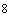 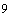 13.3 Описание целей и задач Подпрограммы 3      
     Цель Подпрограммы 3 - совершенствование усилий исполнительных органов государственной власти Санкт-Петербурга в реализации мер для увеличения положительного настроя в обществе в отношении межнациональных отношений в Санкт-Петербурге и сокращение числа нелегальных мигрантов на территории Санкт-Петербурга. А также консолидация сил в деле укрепления гражданского единства и гармонизации межнациональных отношений в Санкт-Петербурге на основе ценностей многонационального российского общества, общероссийской гражданской идентичности и петербургского социально-культурного самосознания, создание условий для успешной социальной интеграции и культурно-языковой адаптации мигрантов. И обеспечение приоритетного принципа использования национальных трудовых ресурсов, регулирование спроса на трудовые ресурсы, оптимизация объемов и профессионально-квалификационной структуры привлечения иностранных работников, снижение социальной напряженности между иностранными трудовыми мигрантами и жителями Санкт-Петербурга.
     
     Задачами Подпрограммы 3 являются:
     
     - снижение числа преступлений, совершаемых мигрантами;
     
     - снижение числа преступлений против мигрантов;
     
     - реализации системы мер, направленных на адаптацию и интеграцию трудовых мигрантов;
     
     - предупреждение возникновения инфекционных и паразитарных заболеваний в условиях массовой миграции;
     
     - профилактика несчастных случаев среди работающих мигрантов;
     
     - создание системы социального обслуживания и жилищного обустройства трудовых мигрантов;
     
     - профилактика межэтнических и межкультурных конфликтов, искоренения проявлений ксенофобии, мигрантофобии, расизма;
     
     - реализация комплексных интеграционно-адаптационных мероприятий, направленных на включение российских и зарубежных мигрантов в новую для них культурную среду и систему социальных отношений;
     
     - воспитание у молодежи позитивных ценностей и установок на уважение, понимание и принятие сконцентрированного в Санкт-Петербурге многообразия культур;
     
     - создание благоприятной атмосферы межкультурного и межконфессионального взаимодействия в петербургском сообществе, расширение форм сотрудничества с национально-культурными объединениями, религиозными организациями, общинами и землячествами.
     
     13.4 Сроки реализации Подпрограммы 3      
     Реализация Подпрограммы 3 осуществляется в 2015-2020 годах.
     
     13.5 Индикаторы Подпрограммы 3     
    
13.6 Перечень мероприятий Подпрограммы 3, связанных с текущими расходами     
    
13.7 Механизм реализации мероприятий и механизм взаимодействия соисполнителей      13.7.1. Ответственным соисполнителем Подпрограммы 3 является КМОРМП.
          13.7.2. В целях реализации мероприятий, указанных в пунктах 1.1-1.4 Перечня мероприятий Подпрограммы 3, указанных в разделе 13.6 Подпрограммы 3 (далее - Перечень мероприятий), АГ в срок до 1 июля года, предшествующего отчетному, утверждает перечень мероприятий направленных на укрепление гражданского единства и гармонизацию межнациональных отношений в Санкт-Петербурге, осуществляемых АГ.
          13.7.3. Реализация мероприятия, указанного в п.1.37 Перечня мероприятий осуществляется путем содержания казенного учреждения в рамках утверждаемого тематического плана.
          13.7.4. В целях реализации мероприятий, указанных в пунктах 1.5-1.14, 2.1, 3.1, 4.6 Перечня мероприятий, КМОРМП в срок до 1 июля года, предшествующего отчетному, утверждает перечень мероприятий направленных на укрепление гражданского единства и гармонизацию межнациональных отношений в Санкт-Петербурге, осуществляемых КМОРМП. Реализация мероприятия, указанного в пункте 1.13 Перечня мероприятий, осуществляется КМОРМП по согласованию с КРТ.
          13.7.5. В целях реализации мероприятия, указанного в пункте 1.8 Перечня мероприятий, КМОРМП в срок до 1 июля года, предшествующего отчетному, утверждает положение о конкурсе.
          13.7.6. В целях реализации мероприятия, указанного в п.1.9 Перечня мероприятий, КМОРМП в срок до 1 июля года, предшествующего отчетному, утверждает положение о фестивале.
          13.7.7. В целях реализации мероприятия, указанного в п.1.15 Перечня мероприятий, КК в срок до 1 июля года, предшествующего отчетному, утверждает положение о фестивале.
          13.7.8. В целях реализации мероприятий, указанных в пунктах 1.16-1.22, 3.3 Перечня мероприятий, КМПВОО в срок до 1 июля года, предшествующего отчетному, утверждает перечень мероприятий направленных на укрепление гражданского единства и гармонизацию межнациональных отношений в Санкт-Петербурге, осуществляемых КМПВОО. Реализация мероприятия, указанного в пункте 1.16 Перечня мероприятий, осуществляется КМПВОО по согласованию с КВЗПБ.
          13.7.9. В целях реализации мероприятий, указанных в пунктах 1.23-1.25 Перечня мероприятий, КНВШ в срок до 1 июля года, предшествующего отчетному, утверждает перечень мероприятий направленных на укрепление гражданского единства и гармонизацию межнациональных отношений в Санкт-Петербурге, осуществляемых КНВШ.
          13.7.10. В целях реализации мероприятий, указанных в пунктах 1.26, 1.27 Перечня мероприятий, КО в срок до 1 июля года, предшествующего отчетному, утверждает перечень мероприятий направленных на укрепление гражданского единства и гармонизацию межнациональных отношений в Санкт-Петербурге, осуществляемых КО.
          13.7.11. В целях реализации мероприятий, указанных в пунктах 1.28-1.35 Перечня мероприятий, КПВСМИ в срок до 1 июля года, предшествующего отчетному, утверждает перечень мероприятий направленных на укрепление гражданского единства и гармонизацию межнациональных отношений в Санкт-Петербурге, осуществляемых КПВСМИ.
          13.7.12. В целях реализации мероприятий, указанных в пункте 1.36 Перечня мероприятий, АР, являющаяся исполнителем, в срок до 1 июля года, предшествующего отчетному, утверждает перечень мероприятий направленных на укрепление гражданского единства и гармонизацию межнациональных отношений в Санкт-Петербурге, осуществляемых АР, по согласованию с КМОРМП.
          13.7.13. Реализация мероприятия, указанного в пункте 2.1 Перечня мероприятий, осуществляется в соответствии с постановлением Правительства Санкт-Петербурга от 30.11.2004 N 1879 "О Консультативном совете по вопросам реализации государственной национальной политики в Санкт-Петербурге при Правительстве Санкт-Петербурга".
          13.7.14. В целях реализации мероприятий, указанных в пункте 3.2 Перечня мероприятий, КК в срок до 1 июля года, предшествующего отчетному, утверждает перечень мероприятий направленных на укрепление гражданского единства и гармонизацию межнациональных отношений в Санкт-Петербурге, осуществляемых КК.
          13.7.15. Реализация мероприятия, указанного в пункте 3.3 Перечня мероприятий, осуществляется в соответствии в соответствии с Законом Санкт-Петербурга от 23.03.2011 N 153-41 "О поддержке социально ориентированных некоммерческих организаций в Санкт-Петербурге".
          13.7.16. Реализация мероприятий, указанных в пункте 4.2 осуществляется в соответствии с постановлением Главного государственного санитарного врача Российской Федерации от 14.12.2007 N 86 "Об организации медицинского освидетельствования иностранных граждан и лиц без гражданства".
          13.7.17. Реализация мероприятий, указанных в пункте 4.3 осуществляется в соответствии с постановлением Правительства Российской Федерации от 06.03.2013 N 186 "Об утверждении Правил оказания медицинской помощи иностранным гражданам на территории Российской Федерации".
          13.7.18. Реализация мероприятий, указанных в пунктах 4.1, 4.6, 4.8, 4.9 Перечня мероприятий, осуществляется соисполнителями в пределах своих полномочий.
          13.7.19. При выполнении пунктов 1.1-1.15, 1.23-1.37, 2.1, 3.1-3.2, 4.1-4.9 Перечня мероприятий исполнителями Перечня мероприятий, ответственный соисполнитель Подпрограммы 3 информируют КМПВОО о результатах проведения мероприятий Подпрограммы 3 один раз в полугодие.
     
     14.1 Паспорт подпрограммы "Информационная деятельность исполнительных органов государственной власти Санкт-Петербурга и взаимодействие со СМИ" (далее - Подпрограмма 4)    
    
14.2 Характеристика текущего состояния сферы информационной деятельности исполнительных органов государственной власти Санкт-Петербурга и взаимодействие со СМИ      
     Санкт-Петербург - один из городов, определяющих развитие медиапространства страны. Согласно данным Управления Федеральной службы по надзору в сфере связи, информационных технологий и массовых коммуникаций по Северо-Западному федеральному округу, в городе зарегистрировано более 5,5 тысяч средств массовой информации. Только из категории "печатные СМИ" на рынке выпускается более 100 газет и 150-ти журналов. Разовый тираж газет составляет около 10 млн.экз., журналов - свыше 7 млн. экземпляров. Годовой объем реализации периодической печатной продукции в городе - 185 млн.экз.: 132 млн.экз. - реализация в розницу и 53 млн.экз. - по подписке. Законом Российской Федерации "О средствах массовой информации" от 27.12.91 N 2124-1 за редакциями средств массовой информации закреплен особый статус - статус профессиональной самостоятельности, не допускающий вмешательства в творческую и программную политику независимых СМИ каких бы то ни было попыток давления либо влияния на их деятельность. Залогом успеха и основой эффективного сотрудничества органов государственной власти с медиасообществом является развитие партнерских взаимоотношений на паритетных началах и принципах социальной ответственности и взаимного уважения.
     
     Комитет по печати и взаимодействию со средствами массовой информации (далее - Комитет) посредством реализации специальных мероприятий, используя механизмы государственной поддержки, осуществляет государственную политику в сфере полиграфии, книгоиздания, распространения книжной и периодической печатной продукции и СМИ. В целях оперативного информирования Правительства Санкт-Петербурга об общественной оценке в петербургских и российских средствах массовой информации деятельности органов государственной власти Комитет ежегодно организует возможность получения ежедневного мониторинга и анализа медийного пространства в виде дайджестов материалов средств массовой информации, освещающих деятельность органов государственной власти и развитие Санкт-Петербурга. В ежедневный мониторинг печатных, электронных и интернет - СМИ входит порядка 70 источников.
     
     В соответствии с Законом Санкт-Петербурга от 30.06.2010 N 445-112 "Об обеспечении доступа к информации о деятельности государственных органов Санкт-Петербурга", а также постановлением Правительства Санкт-Петербурга от 29.06.2011 N 865 "О порядке официального опубликования правовых актов Губернатора Санкт-Петербурга, Правительства Санкт-Петербурга, иных исполнительных органов государственной власти Санкт-Петербурга", перечисленные средства массовой информации имеют статус официальных публикаторов Санкт-Петербурга.
          Газета "Петербургский дневник" - это ежедневное городское бесплатное информационно-аналитическое издание, публикующее важнейшую информацию и аналитику, прогнозы и комментарии, касающиеся самых заметных событий в жизни страны, города и каждого из его 18 районов. Тираж газеты с понедельника по четверг составляет 150 тысяч экземпляров, по пятницам - 400 тысяч экземпляров. Объем газеты составляет 28 полос для каждого выпуска с понедельника по четверг и 32 полосы - для выпусков по пятницам. Уникальная система распространения газеты построена по принципу максимального охвата читательской аудитории и включает все действующие станции метрополитена, а также торговые сети и ведущие объекты социальной, медицинской, учебной, деловой, культурной, туристической, транспортной инфраструктуры.
     
     Городом осуществляется поддержка мероприятий по увеличению подписного тиража общественно-политических городских газет для распространения среди льготных категорий граждан, работников бюджетной сферы и граждан, получающих социальную поддержку. Это - действенный инструмент государственной политики в сфере средств массовой информации, направленный, с одной стороны, на обеспечение доступности актуальной общественно значимой информации, в том числе о деятельности органов государственной власти, а с другой - на стимулирование медиасообщества к ведению социально ответственного бизнеса.
     
     Суть механизма заключается в том, что редакции общественно-политических городских газет, которые проявили социальную ответственность и бесплатно подписали на свои издания граждан, имеющих право на получение социальной поддержки в Санкт-Петербурге, имеют возможность возместить понесенные финансовые затраты из бюджета Санкт-Петербурга.
     
     На протяжении многих лет увеличение подписного тиража осуществляется редакциями наиболее популярных и востребованных среди жителей города газет.
     
     Традиционно в Санкт-Петербурге осуществляются прямые телевизионные трансляции не менее 9-ти важнейших общегородских мероприятий в рамках 8-ми праздничных дат. Среди них праздничное Рождественское богослужение; торжественно-траурная церемония, посвященная Дню снятия блокады города Ленинграда, на Пискаревском мемориальном кладбище; торжественное Пасхальное богослужение; торжественные мероприятия в связи с годовщиной победы советского народа в Великой Отечественной войне 1941-1945 гг. (торжественно-траурная церемония на Пискаревском мемориальном кладбище; парад войск гарнизона Ленинградского военного округа на Дворцовой площади; шествие ветеранов по Невскому проспекту; праздничный концерт); праздник выпускников петербургских школ "Алые паруса"; мероприятия, посвященные празднованию Дня Военно-Морского Флота. Общий хронометраж традиционно организуемых в городе прямых телевизионных трансляций составляет в среднем не менее 900 мин. ежегодно.
     
     Это позволяет не только привлечь к ним максимальное внимание зрительской аудитории, но, безусловно, способствует формированию позитивного настроения в обществе; возрождению и развитию гражданских и военных патриотических традиций; воспитанию чувства гражданственности; повышению международного престижа Санкт-Петербурга. Эти трансляции осуществляются в целях сопровождения и популяризация мероприятий, проводимых в связи с международными, общепризнанными (традиционными), общероссийскими и городскими праздниками, перечень которых утвержден постановлением Правительства Санкт-Петербурга от 24.08.2006 N 1023 "О реализации Закона Санкт-Петербурга от 12.10.2005 N 555-78 "О праздниках и памятных датах в Санкт-Петербурге".
          Финансирование производства и трансляции социально значимых радиопрограмм, а также социально значимых телевизионных программ и телевизионной продукции является не менее важным ресурсом, позволяющим актуализировать в телевизионном и радиоэфире общественную дискуссию на темы, представляющие высокий государственный и общественный интерес, и обеспечить широкое освещение деятельности Правительства Санкт-Петербурга и органов государственной власти Санкт-Петербурга. Результатом реализуемых мероприятий является обеспечение доступности социально значимой информации для населения, а также повышения степени открытости деятельности органов государственной власти Санкт-Петербурга.
     
     Все 18 администраций районов тесно взаимодействуют с местными кабельными телевизионными каналами и печатными изданиями. Районными администрациями поддерживаются трансляции на кабельном телевидении с районными охватами от 50000 до 90000 абонентов. А также небольшие печатные издания, выпускаемые 2 раза в месяц по 8 полос тиражами до 20 тысяч экземпляров.
     
     В органах государственной власти выстроена система взаимодействия со СМИ, нацеленная на формирование объективного восприятия событий, направленных на развитие города и общества. На официальных порталах ИОГВ, а также через электронную рассылку, осуществляется размещение пресс-релизов и пост-релизов о работе органов власти, о проведении мероприятий, акций, о произошедших событиях, касающихся жизнедеятельности города.
     
     Для обеспечения доведения до граждан оперативной информации о деятельности Правительства Санкт-Петербурга, Правительства Российской Федерации, о культурной жизни Санкт-Петербурга, иной социально значимой информации, а также для повышения степени открытости деятельности органов государственной власти Санкт-Петербурга, на информационных носителях расположенных на территории Санкт-Петербурга, осуществляется расклейка газет.
     
     В соответствии со статьями 5, 6 Закона Санкт-Петербурга от 17.11.2010 N 653-150 "О гарантиях равенства политических партий, представленных в Законодательном Собрании Санкт-Петербурга, при освещении их деятельности региональным телеканалом и региональным радиоканалом" для обеспечения гарантий равенства политических партий, представленных в Законодательном Собрании Санкт-Петербурга, предусматривается финансирование расходов регионального телеканала на ежемесячное предоставление (равными долями) гарантированного объема эфирного времени под освещение деятельности политических партий, представленных в Законодательном Собрании Санкт-Петербурга, и его учет. Региональным телеканалом, освещающим деятельность политических партий, в соответствии с постановлением Правительства Санкт-Петербурга от 27.06.2011 N 829 "О региональном телеканале" в редакции постановления Правительства Санкт-Петербурга от 13.03.2013 N 155, является средство массовой информации "Телеканал "Город и горожане". Под участием Комитета в осуществлении контроля над обеспечением гарантий равенства политических партий, представленных в Законодательном Собрании Санкт-Петербурга, при освещении их деятельности региональным телеканалом, понимается организация учета объема эфирного времени, затраченного на освещение деятельности политических партий, представленных в Законодательном Собрании Санкт-Петербурга, региональным телеканалом, в целях контроля соблюдения гарантий их равенства.
     
     Задачу по увеличению присутствия социально значимой проблематики в медийном пространстве, повышению информированности о деятельности органов государственной власти и ходе реализации государственной политики Санкт-Петербурга в различных стратегически важных сферах Комитет решает посредством механизмов, в числе которых предоставление грантов в сфере средств массовой информации. Субсидии в виде грантов Санкт-Петербурга в сфере СМИ предоставляются Комитетом ежегодно во исполнение Закона Санкт-Петербурга от 07.06.2000* N 264-27 "О грантах Санкт-Петербурга в сфере СМИ" по итогам конкурсного отбора, который проводится в порядке и на условиях, определенных постановлением Правительства Санкт-Петербурга от 01.04.2008 N 322 "О мерах по реализации Закона Санкт-Петербурга "О грантах Санкт-Петербурга в сфере СМИ".
________________
     * Вероятно, ошибка оригинала. Следует читать "Закон Санкт-Петербурга от 26.06.2000 N 264-27 "О грантах Санкт-Петербурга в сфере СМИ". - Примечание изготовителя базы данных. 
          
         Субсидии предоставляются организациям, являющимся редакциями СМИ, издателями и производителями телевизионных и радиопрограмм, в целях финансового обеспечения затрат, возникших в связи с производством информационно-публицистических материалов, программ и продукции СМИ по 10 следующим направлениям социально значимой проблематики:
     
     - социальные проблемы и пути их разрешения;
     
     - детская и педагогическая проблематика;
     
     - проблемы межнациональных отношений и пути их гармонизации;
     
     - религиозные вопросы и пути гармонизации межконфессиональных отношений;
     
     - охрана здоровья граждан, борьба против СПИДа и наркозависимости;
     
     - просветительские программы в сфере культуры;
     
     - профилактика алкоголизма;
     
     - антикоррупционная проблематика и профилактика коррупции;
     
     - продукция СМИ для инвалидов с нарушением функций органов слуха и зрения.
     
     Грантовая поддержка социально значимых журналистских проектов является одним из наиболее эффективных механизмов государственной поддержки и стимулирования редакций средств массовой информации к проведению информационно-пропагандистской работы по темам, представляющим высокий государственный интерес, вследствие чего существенно увеличивается количество социально значимой продукции средств массовой информации в информационном пространстве.
     
     Одним из наиболее эффективных способов информирования населения о социально значимых городских мероприятиях является наружная реклама. Силами подведомственного Комитету Санкт-Петербургского государственного казенного учреждения "Городская реклама и информация" проводится планомерная работа по упорядочению размещения рекламных конструкций и объектов для размещения информации, осуществляется мониторинг их размещения, и принимаются меры по приведению данных конструкций и объектов в соответствие с требованиями действующего законодательства.
     
     Таким образом, за последние годы в Санкт-Петербурге был осуществлен комплекс мер для создания действенного механизма оперативного, открытого и широкого информирования жителей Санкт-Петербурга о деятельности исполнительных органов власти города, о социально значимых новациях и о культурных событиях, для взращивания правильных ценностных ориентиров у молодежи, реализован механизм пропаганды духовно-нравственных ценностей, патриотических установок и профилактики девиантного поведения. В сложившихся информационных условиях глобализации информационного пространства возникает проблема разобщенности источников информации, которым оказывается государственная поддержка различными ИОГВ. В то же время согласованное и системное наполнение широкой и развитой системы государственных печатных изданий, выпусков телевизионных передач и радиотрансляций, повысит эффективность информирования граждан Санкт-Петербурга по основным направлениям жизнедеятельности города.
     
     Результатом реализации комплекса мероприятий Подпрограммы 4 должно стать обеспечение стабильно высокого качества информирования жителей Санкт-Петербурга о деятельности органов государственной власти Санкт-Петербурга и благоприятного социально-политического климата в городском сообществе.
     
     Во многом эффективность реализации Подпрограммы 4 зависит от консолидированных усилий институтов власти и средств массовой информации в части организации и проведения просветительской и пропагандистской работы, направленной на укрепление основ гражданского самосознания и патриотизма, духовно-нравственных ориентиров и гуманистических ценностей, необходимых для жизнеобеспечения любого современного общества.
     
     14.3 Описание целей и задач Подпрограммы 4      
     Основной целью реализации Подпрограммы 4 является содействие повышению открытости работы Правительства Санкт-Петербурга посредством общественной оценки развития Санкт-Петербурга и деятельности исполнительных органов государственной власти, отраженной в российских и городских средствах массовой информации (далее - СМИ), освещающих развитие Санкт-Петербурга и деятельность органов государственной власти. Данная Подпрограмма 4 призвана обеспечить эффективное функционирование системы реализации государственной политики в сфере средств массовой информации, целью которой является максимальная открытость деятельности органов государственной власти Санкт-Петербурга.
     
     Для ее достижения в период с 2015 по 2020 годы будет проведен комплекс мероприятий в рамках реализации следующих важнейших задач:
     
     - обеспечения доступности социально значимой объективной информации для граждан, проживающих в Санкт-Петербурге, в том числе информации о деятельности исполнительных органов государственной власти Санкт-Петербурга;
     
     - обеспечения широкого освещения в средствах массовой информации тематики, представляющей высокий государственный и общественный интерес, посредством государственной поддержки социально значимых проектов редакций средств массовой информации.
     
     Позиционирование государственных интересов в СМИ должно быть представлено в достаточном объеме для восприятия текущей работы ИОГВ Санкт-Петербурга, деятельность ИОГВ, новации и реорганизации должны максимально подробно разъясняться, публичная критика должна быть обоснованна, и должна использоваться в работе государственных систем.
     
     14.4 Сроки реализации Подпрограммы 4      
     Реализация Подпрограммы 4 осуществляется в 2015-2020 годах.
     
     14.5 Индикаторы Подпрограммы 4     
    
14.6 Перечень мероприятий Подпрограммы 4, связанных с текущими расходами     14.7 Механизм реализации мероприятий и механизм взаимодействия соисполнителей      14.7.1. Ответственным соисполнителем Подпрограммы 4 является КПВСМИ.
          14.7.2. В целях реализации мероприятий, указанных в пунктах 1.4-1.6, 1.12 Перечня мероприятий Подпрограммы 4, указанных в разделе 14.6 настоящей Подпрограммы 4 (далее - Перечень мероприятий), КПВСМИ ежегодно в срок до 1 июля утверждает перечень мероприятий информационной деятельности исполнительных органов государственной власти Санкт-Петербурга и взаимодействия со СМИ, осуществляемых КПВСМИ.
          14.7.3. Реализация пунктов 1.2 и 1.3 Перечня мероприятий осуществляется в соответствии с постановлением Правительства Санкт-Петербурга от 27.06.2011 N 829 "О региональном телеканале".
          14.7.4. Реализация пункта 1.7 Перечня мероприятий осуществляется в соответствии Перечнем мероприятий международных, общепризнанных (традиционных), общероссийских и городских праздников согласно пункту 2-2 постановления Правительства Санкт-Петербурга от 24.08.2006 N 1023 "О реализации Закона Санкт-Петербурга от 12.10.2005 N 555-78 "О праздниках и памятных датах в Санкт-Петербурге".
          14.7.5. В целях реализации мероприятий, указанных в пункте 1.13 Перечня мероприятий, КМПВОО в срок до 1 июля года, предшествующего отчетному, утверждает перечень мероприятий информационной деятельности и взаимодействия со СМИ, осуществляемых КМПВОО.
          14.7.6. В целях реализации мероприятий, указанных в пунктах 2.1, 2.2 Перечня мероприятий, АР, являющаяся исполнителем, в срок до 1 июля года, предшествующего отчетному, утверждает перечень мероприятий информационной поддержки и взаимодействия со СМИ, осуществляемых АР, по согласованию с КПВСМИ. При выполнении пунктов 2.1 и 2.2 АР не реже 1 раза в месяц осуществляют реализацию мероприятий с учетом мероприятий соисполнителя КПВСМИ, указанных в пунктах 1.5, 1.7, 1.9, 1.10, 1.11, 1.12, по согласованию с КПВСМИ;
          14.7.7. При выполнении пунктов 1.1-1.12, 1.14, 2.1, 2.2 Перечня мероприятий, ответственный соисполнитель Подпрограммы 4 информируют КМПВОО о результатах проведения мероприятий Подпрограммы 4 один раз в полугодие.
     
     Перечень сокращений государственной программы:     
     АГ - Администрация губернатора Санкт-Петербурга;
     
     АР - Администрации районов Санкт-Петербурга;
     
     АР Адм. - Администрация Адмиралтейского района Санкт-Петербурга;
     
     АР Васил. - Администрация Василеостровского района Санкт-Петербурга;
     
     АР Выб. - Администрация Выборгского района Санкт-Петербурга;
     
     АР Калин. - Администрация Калининского района Санкт-Петербурга;
     
     АР Кировс. - Администрация Кировского района Санкт-Петербурга;
     
     АР Колп. - Администрация Колпинского района Санкт-Петербурга;
     
     АР Кр-гв. - Администрация Красногвардейского района Санкт-Петербурга;
     
     АР Кр-сел. - Администрация Красносельского района Санкт-Петербурга;
     
     АР Кр-штд - Администрация Кронштадтского района Санкт-Петербурга;
     
     АР Курорт. - Администрация Курортного района Санкт-Петербурга;
     
     АР Моск. - Администрация Московского района Санкт-Петербурга;
     
     АР Невск. - Администрация Невского района Санкт-Петербурга;
     
     АР П-грд. - Администрация Петроградского района Санкт-Петербурга;
     
     АР П-дврц. - Администрация Петродворцового района Санкт-Петербурга;
     
     АР Прим. - Администрация Приморского района Санкт-Петербурга;
     
     АР Пушк. - Администрация Пушкинского района Санкт-Петербурга;
     
     АР Фрунз. - Администрация Фрунзенского района Санкт-Петербурга;
     
     АР Центр. - Администрация Центрального района Санкт-Петербурга;
     
     КРТ - Комитет по развитию туризма Санкт-Петербурга;
     
     ЖК - Жилищный комитет;
     
     КВЗПБ - Комитет по вопросам законности, правопорядка и безопасности;
     
     КЗ - Комитет по здравоохранению;
     
     КК - Комитет по культуре Санкт-Петербурга;
     
     КМОРМП - Комитет по межнациональным отношениям и реализации миграционной политики в Санкт-Петербурге;
     
     КМПВОО - Комитет по молодежной политике и взаимодействию с общественными организациями;
     
     КНВШ - Комитет по науке и высшей школе Санкт-Петербурга;
     
     КО - Комитет по образованию;
     
     КПВСМИ - Комитет по печати и взаимодействию со средствами массовой информации;
     
     КСП - Комитет по социальной политике Санкт-Петербурга;
     
     КТЗН - Комитет по труду и занятости населения Санкт-Петербурга.          
Официальный
электронный текст
ИПС "Кодекс"


Электронный текст документа
подготовлен ЗАО "Кодекс" и сверен по:
официальная рассылка


1 Ответственный исполнитель государственной программы - Комитет по молодежной политике и взаимодействию с общественными организациями 2 Соисполнители государственной программы- Администрация Губернатора Санкт-Петербурга
- Администрации районов Санкт-Петербурга
- Жилищный комитет
- Комитет по вопросам законности, правопорядка и безопасности
- Комитет по здравоохранению
- Комитет по культуре Санкт-Петербурга
- Комитет по межнациональным отношениям и реализации миграционной политики в Санкт-Петербурге
- Комитет по молодежной политике и взаимодействию с общественными организациями 
- Комитет по науке и высшей школе 
- Комитет по образованию
- Комитет по печати и взаимодействию со средствами массовой информации
- Комитет по развитию туризма Санкт-Петербурга
- Комитет по социальной политике Санкт-Петербурга
- Комитет по труду и занятости населения Санкт-Петербурга 3 Участники государственной программы -4 Цель государственной программы - достижение общественного согласия и позитивного настроя граждан, проживающих в Санкт-Петербурге 5 Задачи государственной программы - создание условий для успешной социализации и эффективной самореализации молодежи Санкт-Петербурга в современном обществе
- формирование у граждан, проживающих в Санкт-Петербурге, патриотического сознания, чувства гражданского долга и любви к Родине
- формирование у граждан, проживающих в Санкт-Петербурге, уважительного отношения к различным народам, культурам и конфессиям
- создание условий для социальной, языковой и культурной адаптации мигрантов, направленных на снижение связанных с миграцией социальных рисков
- создание механизмов и условий для повышения доступности для граждан, проживающих в Санкт-Петербурге, социально значимой информации 6 Целевые показатели государственной программы - доля молодежи Санкт-Петербурга, принимающей участие в мероприятиях в сфере молодежной политики, в общей численности молодежи Санкт-Петербурга
- доля граждан, проживающих в Санкт-Петербурге, испытывающих гордость за современную Россию
- доля граждан, проживающих в Санкт-Петербурге, положительно оценивающих состояние межнациональных отношений в Санкт-Петербурге
- сокращение числа нелегальных мигрантов на территории Санкт-Петербурга по сравнению с показателем 2013 года
- удовлетворенность граждан, проживающих в Санкт-Петербурге, доступностью информации, в том числе социально значимой 7 Основания разработки государственной программы - Перечень государственных программ Санкт-Петербурга, утвержденный постановлением Правительства Санкт-Петербурга от 25.12.2013 N 1039
- постановление Правительства Российской Федерации от 05.10.2010 N 795 "О государственной программе "Патриотическое воспитание граждан Российской Федерации на 2011-2015 годы"8 Перечень 
подпрограмм - Подпрограмма 1 "Повышение уровня социализации и самореализации молодежи Санкт-Петербурга в современном обществе"
- Подпрограмма 2 "Патриотическое воспитание граждан в Санкт-Петербурге"
- Подпрограмма 3 "Укрепление гражданского единства и гармонизация межнациональных отношений в Санкт-Петербурге"
- Подпрограмма 4 "Информационная деятельность исполнительных органов государственной власти Санкт-Петербурга и взаимодействие со СМИ"9 Сроки реализации государственной программы 2015-2020 годы 10 Общий объем финансирования государственной программы по подпрограммам, в том числе по годам реализации - общий объем финансирования государственной программы составляет 22653482,0 тыс. рублей; бюджетные ассигнования бюджета Санкт-Петербурга на реализацию государственной программы по годам распределяются следующим образом: 
2015 год - 3290064,3 тыс.руб.
2016 год - 3517072,2 тыс.руб.
2017 год - 3656719,6 тыс.руб.
2018 год - 3857839,1 тыс.руб.
2019 год - 4062304,6 тыс.руб.
2020 год - 4269482,2 тыс.руб.

- бюджетные ассигнования бюджета Санкт-Петербурга на реализацию подпрограмм государственной программы распределяются следующим образом:

"Повышение уровня социализации и самореализации молодежи Санкт-Петербурга в современном обществе"
общий объем финансирования подпрограммы составляет 16010722,4 тыс. рублей; бюджетные ассигнования бюджета Санкт-Петербурга на реализацию подпрограммы по годам распределяются следующим образом:
2015 год - 2266225,8 тыс.руб.
2016 год - 2483413,0 тыс.руб.
2017 год - 2598619,7 тыс.руб.
2018 год - 2741543,6 тыс.руб.
2019 год - 2886845,7 тыс.руб.
2020 год - 3034074,6 тыс.руб.

"Патриотическое воспитание граждан в Санкт-Петербурге"
общий объем финансирования подпрограммы составляет 519755,3 тыс. рублей; бюджетные ассигнования бюджета Санкт-Петербурга на реализацию подпрограммы по годам распределяются следующим образом: 
2015 год - 76148,8 тыс.руб.
2016 год - 79924,2 тыс.руб.
2017 год - 83923,7 тыс.руб.
2018 год - 88539,6 тыс.руб.
2019 год - 93232,0 тыс.руб.
2020 год - 97987,0 тыс.руб.

"Укрепление гражданского единства и гармонизация межнациональных отношений в Санкт-Петербурге"
общий объем финансирования подпрограммы составляет 1094099,0 тыс. рублей; бюджетные ассигнования бюджета Санкт-Петербурга на реализацию подпрограммы по годам распределяются следующим образом:
2015 год - 159421,0 тыс.руб.
2016 год - 168017,6 тыс.руб.
2017 год - 176915,4 тыс.руб.
2018 год - 186645,7 тыс.руб.
2019 год - 196537,9 тыс.руб.
2020 год - 206561,4 тыс.руб.

"Информационная деятельность исполнительных органов государственной власти Санкт-Петербурга и взаимодействие со СМИ"
общий объем финансирования подпрограммы составляет 5044194,6 тыс. рублей; бюджетные ассигнования бюджета Санкт-Петербурга на реализацию Подпрограммы 4 по годам распределяются следующим образом: 
2015 год - 790520,3 тыс.руб.
2016 год - 788059,1 тыс.руб.
2017 год - 799729,0 тыс.руб.
2018 год - 843714,2 тыс.руб.
2019 год - 888431,0 тыс.руб.
2020 год - 933741,0 тыс.руб.Общий объем финансирования государственной программы по источникам финансирования, в том числе по годам реализации Бюджет Санкт-Петербурга - 22653482,0 тыс. рублей, 
в том числе по годам реализации:
2015 год - 3290064,3 тыс.руб.
2016 год - 3517072,2 тыс.руб.
2017 год - 3656719,6 тыс.руб.
2018 год - 3857839,1 тыс.руб.
2019 год - 4062304,6 тыс.руб.
2020 год - 4269482,2 тыс.руб.
Федеральный бюджет - 0 руб.
Внебюджетные средства - 0 руб.Общий объем финансирования государственной программы по ответственным исполнителям, соисполнителям и участникам, в том числе по годам реализации - общий объем финансирования государственной программы по исполнителю АГ составляет 44346,5 тыс.руб., в том числе по годам: 
2015 год - 6701,0 тыс.руб.
2016 год - 6898,0 тыс.руб.
2017 год - 7095,3 тыс.руб.
2018 год - 7485,6 тыс.руб.
2019 год - 7882,3 тыс.руб.
2020 год - 8284,3 тыс.руб.

- общий объем финансирования государственной программы по исполнителю АР Адм. составляет 628001,3 тыс.руб., в том числе по годам: 
2015 год - 87978,9 тыс.руб.
2016 год - 97156,8 тыс.руб.
2017 год - 102196,2 тыс.руб.
2018 год - 107816,9 тыс.руб.
2019 год - 113531,1 тыс.руб.
2020 год - 119321,3 тыс.руб.- общий объем финансирования государственной программы по исполнителю АР Васил. составляет 947346,7 тыс.руб., в том числе по годам: 
2015 год - 132455,8 тыс.руб.
2016 год - 146538,3 тыс.руб.
2017 год - 154229,7 тыс.руб.
2018 год - 162712,5 тыс.руб.
2019 год - 171336,2 тыс.руб.
2020 год - 180074,2 тыс.руб.

- общий объем финансирования государственной программы по исполнителю АР Выб. составляет 675337,1 тыс.руб., в том числе по годам: 
2015 год - 94728,3 тыс.руб.
2016 год - 104518,7 тыс.руб.
2017 год - 109863,0 тыс.руб.
2018 год - 115905,5 тыс.руб.
2019 год - 122048,4 тыс.руб.
2020 год - 128273,0 тыс.руб.- общий объем финансирования государственной программы по исполнителю АР Калин. составляет 1267356,1 тыс.руб., в том числе по годам: 
2015 год - 177194,1 тыс.руб.
2016 год - 196047,6 тыс.руб.
2017 год - 206326,8 тыс.руб.
2018 год - 217674,9 тыс.руб.
2019 год - 229211,6 тыс.руб.
2020 год - 240901,3 тыс.руб.

- общий объем финансирования государственной программы по исполнителю АР Кировс. составляет 680035,7 тыс.руб., в том числе по годам: 

2015 год - 95642,5 тыс.руб.
2016 год - 105305,0 тыс.руб.
2017 год - 110554,9 тыс.руб.
2018 год - 116635,4 тыс.руб.
2019 год - 122817,0 тыс.руб.
2020 год - 129080,8 тыс.руб.- общий объем финансирования государственной программы по исполнителю АР Колп. составляет 562271,0 тыс.руб., в том числе по годам: 
2015 год - 79044,9 тыс.руб.
2016 год - 87066,0 тыс.руб.
2017 год - 91418,4 тыс.руб.
2018 год - 96446,4 тыс.руб.
2019 год - 101558,0 тыс.руб.
2020 год - 106737,4 тыс.руб.

- общий объем финансирования государственной программы по исполнителю АР Кр-гв. составляет 744273,6 тыс.руб., в том числе по годам: 
2015 год - 104155,1 тыс.руб.
2016 год - 115139,1 тыс.руб.
2017 год - 121144,7 тыс.руб.
2018 год - 127807,8 тыс.руб.
2019 год - 134581,6 тыс.руб.
2020 год - 141445,2 тыс.руб.- общий объем финансирования государственной программы по исполнителю АР Кр-сел. составляет 743402,6 тыс.руб., в том числе по годам:
2015 год - 104160,3 тыс.руб.
2016 год - 115027,0 тыс.руб.
2017 год - 120968,5 тыс.руб.
2018 год - 127621,6 тыс.руб.
2019 год - 134385,6 тыс.руб.
2020 год - 141239,3 тыс.руб.

- общий объем финансирования государственной программы по исполнителю АР Кр-штд. составляет 417893,6 тыс.руб., в том числе по годам: 
2015 год - 58594,4 тыс.руб.
2016 год - 64661,3 тыс.руб.
2017 год - 67991,0 тыс.руб.
2018 год - 71730,5 тыс.руб.
2019 год - 75532,2 тыс.руб.
2020 год - 79384,5 тыс.руб. 

- общий объем финансирования государственной программы по исполнителю АР Курорт. составляет 394605,7 тыс.руб., в том числе по годам: 
2015 год - 55539,7 тыс.руб.
2016 год - 61099,0 тыс.руб.
2017 год - 64144,1 тыс.руб.
2018 год - 67671,9 тыс.руб.
2019 год - 71258,5 тыс.руб.
2020 год - 74892,6 тыс.руб.- общий объем финансирования государственной программы по исполнителю АР Моск. составляет 923006,2 тыс.руб., в том числе по годам:
2015 год - 128569,0 тыс.руб.
2016 год - 142842,9 тыс.руб.
2017 год - 150362,5 тыс.руб.
2018 год - 158632,4 тыс.руб.
2019 год - 167040,1 тыс.руб.
2020 год - 175559,2 тыс.руб.

- общий объем финансирования государственной программы по исполнителю АР Невск. составляет 784436,3 тыс.руб., в том числе по годам: 
2015 год - 109872,2 тыс.руб.
2016 год - 121377,3 тыс.руб.
2017 год - 127654,0 тыс.руб.
2018 год - 134675,1 тыс.руб.
2019 год - 141812,8 тыс.руб.
2020 год - 149045,2 тыс.руб.

- общий объем финансирования государственной программы по исполнителю АР П-грд. составляет 704001,5 тыс.руб., в том числе по годам:
2015 год - 98641,9 тыс.руб.
2016 год - 108900,9 тыс.руб.
2017 год - 114563,3 тыс.руб.
2018 год - 120864,3 тыс.руб.
2019 год - 127270,1 тыс.руб.
2020 год - 133760,9 тыс.руб.- общий объем финансирования государственной программы по исполнителю АР П-дврц. составляет 397635,0 тыс.руб., в том числе по годам: 
2015 год - 55960,4 тыс.руб.
2016 год - 61542,5 тыс.руб.
2017 год - 64643,6 тыс.руб.
2018 год - 68199,1 тыс.руб.
2019 год - 71813,6 тыс.руб.
2020 год - 75476,0 тыс.руб.

- общий объем финансирования государственной программы по исполнителю АР Прим. составляет 802478,5 тыс.руб., в том числе по годам: 
2015 год - 112458,9 тыс.руб.
2016 год - 124173,0 тыс.руб.
2017 год - 130575,3 тыс.руб.
2018 год - 137757,0 тыс.руб.
2019 год - 145058,2 тыс.руб.
2020 год - 152456,1 тыс.руб.

- общий объем финансирования государственной программы по исполнителю АР Пушк. составляет 679857,0 тыс.руб., в том числе по годам: 
2015 год - 95248,4 тыс.руб.
2016 год - 105140,1 тыс.руб.
2017 год - 110642,7 тыс.руб.
2018 год - 116728,1 тыс.руб.
2019 год - 122914,5 тыс.руб.
2020 год - 129183,3 тыс.руб.- общий объем финансирования государственной программы по исполнителю АР Фрунз. составляет 484327,0 тыс.руб., в том числе по годам: 
2015 год - 69521,8 тыс.руб.
2016 год - 74973,9 тыс.руб.
2017 год - 78419,7 тыс.руб.
2018 год - 82732,9 тыс.руб.
2019 год - 87117,8 тыс.руб.
2020 год - 91560,8 тыс.руб.

- общий объем финансирования государственной программы по исполнителю АР Центр. составляет 739427,8 тыс.руб., в том числе по годам: 
2015 год - 103540,1 тыс.руб.
2016 год - 114393,2 тыс.руб.
2017 год - 120340,6 тыс.руб.
2018 год - 126959,4 тыс.руб.
2019 год - 133688,2 тыс.руб.
2020 год - 140506,2 тыс.руб.

- общий объем финансирования государственной программы по исполнителю КМПВОО составляет 4708588,4 тыс.руб., в том числе по годам реализации: 
2015 год - 693888,8 тыс.руб.
2016 год - 735396,6 тыс.руб.
2017 год - 756735,6 тыс.руб.
2018 год - 798355,6 тыс.руб.
2019 год - 840668,8 тыс.руб.
2020 год - 883542,9 тыс.руб.- общий объем финансирования государственной программы по исполнителю КК составляет 25776,4 тыс.руб., в том числе по годам: 
2015 год - 3750,0 тыс.руб.
2016 год - 3956,3 тыс.руб.
2017 год - 4169,9 тыс.руб.
2018 год - 4399,2 тыс.руб.
2019 год - 4632,4 тыс.руб.
2020 год - 4868,6 тыс.руб.

- общий объем финансирования государственной программы по исполнителю КМОРМП составляет 796731,4 тыс.руб., в том числе по годам:
2015 год - 115910 тыс.руб.
2016 год - 122285,1 тыс.руб.
2017 год - 128888,4 тыс.руб.
2018 год - 135977,3 тыс.руб.
2019 год - 143184,1 тыс.руб.
2020 год - 150486,5 тыс.руб.

- общий объем финансирования государственной программы по исполнителю КНВШ составляет 14159,8 тыс.руб., в том числе по годам: 
2015 год - 2060 тыс.руб.
2016 год - 2173,3 тыс.руб.
2017 год - 2290,7 тыс.руб.
2018 год - 2416,6 тыс.руб.
2019 год - 2544,7 тыс.руб.
2020 год - 2674,5 тыс.руб.- общий объем финансирования государственной программы по исполнителю КО составляет 9760,7 тыс.руб., в том числе по годам: 
2015 год - 1420,0 тыс.руб.
2016 год - 1498,1 тыс.руб.
2017 год - 1579,0 тыс.руб.
2018 год - 1665,8 тыс.руб.
2019 год - 1754,1 тыс.руб.
2020 год - 1843,6 тыс.руб.

- общий объем финансирования государственной программы по соисполнителю КПВСМИ составляет 4478412,4 тыс.руб., в том числе по годам реализации: 
2015 год - 703025,8 тыс.руб.
2016 год - 698960,1 тыс.руб.
2017 год - 709919,5 тыс.руб.
2018 год - 748965,0 тыс.руб.
2019 год - 788660,2 тыс.руб.
2020 год - 828881,9 тыс.руб.

- общий объем финансирования государственной программы по исполнителю КВЗПБ составляет 13,7 тыс.руб., в том числе по годам: 
2015 год - 2,0 тыс.руб.
2016 год - 2,1 тыс.руб.
2017 год - 2,2 тыс.руб.
2018 год - 2,3 тыс.руб.
2019 год - 2,5 тыс.руб.
2020 год - 2,6 тыс.руб.11 Ожидаемые результаты реализации государственной программы - повышение уровня социализации молодежи в современном обществе
- повышение возможностей для эффективной самореализации молодежи в современном обществе
- рост патриотического сознания граждан Санкт-Петербурга
- снижение социальной напряженности между гражданами, проживающими в Санкт-Петербурге, и иностранными трудовыми мигрантами
- обеспечение стабильно высокого качества информирования граждан, проживающих в Санкт-Петербурге, о деятельности органов государственной власти Санкт-Петербурга и удовлетворенность получением гражданами города социально значимой информации N п/п Наименование целевого показателя Единица измерения Непосредственное значение целевого показателя Непосредственное значение целевого показателя Непосредственное значение целевого показателя Непосредственное значение целевого показателя Непосредственное значение целевого показателя Конечное значение целевого показателя 2015 год 2016 год 2017 год 2018 год 2019 год 2020 год 1 2 3 4 5 6 7 8 9 1 Доля молодежи Санкт-Петербурга, принимающей участие в мероприятиях в сфере молодежной политики, в общей численности молодежи Санкт-Петербурга Проценты 21,54%23,27%24,80%26,42%28,33%32,54%2 Доля граждан, проживающих в Санкт-Петербурге, испытывающих гордость за современную Россию Проценты 28,41%32,28%36,69%41,69%47,37%53,83%3 Доля граждан, проживающих в Санкт-Петербурге, положительно оценивающих состояние межнациональных отношений в Санкт-Петербурге Проценты 33%35%37%39%41%44%4 Сокращение числа нелегальных мигрантов на территории Санкт-Петербурга по сравнению с показателем 2013 года Проценты 13,20%14,64%16,24%18,02%19,98%22,17%5 Удовлетворенность граждан, проживающих в Санкт-Петербурге, доступностью информации, в том числе социально значимой Проценты 65,95%66,40%66,86%67,32%67,78%68,25%N Наименование индикатора Единица Значение индикатора Значение индикатора Значение индикатора Значение индикатора Значение индикатора Значение индикатора п/п измерения 2015 год 2016 год 2017 год 2018 год 2019 год 2020 год 1 2 3 4 5 6 7 8 9 1. Подпрограмма 1 "Повышение уровня социализации и самореализации молодежи Санкт-Петербурга в современном обществе"1. Подпрограмма 1 "Повышение уровня социализации и самореализации молодежи Санкт-Петербурга в современном обществе"1. Подпрограмма 1 "Повышение уровня социализации и самореализации молодежи Санкт-Петербурга в современном обществе"1. Подпрограмма 1 "Повышение уровня социализации и самореализации молодежи Санкт-Петербурга в современном обществе"1. Подпрограмма 1 "Повышение уровня социализации и самореализации молодежи Санкт-Петербурга в современном обществе"1. Подпрограмма 1 "Повышение уровня социализации и самореализации молодежи Санкт-Петербурга в современном обществе"1. Подпрограмма 1 "Повышение уровня социализации и самореализации молодежи Санкт-Петербурга в современном обществе"1. Подпрограмма 1 "Повышение уровня социализации и самореализации молодежи Санкт-Петербурга в современном обществе"1. Подпрограмма 1 "Повышение уровня социализации и самореализации молодежи Санкт-Петербурга в современном обществе"1.1 Количество граждан Санкт-Петербурга в возрасте от 18 до 35 лет, участвующих в деятельности городских органов студенческого и профсоюзного самоуправления Чел.231 323 451 631 882 1233 1.2 Количество молодежи Санкт-Петербурга, принявшей участие в мероприятиях по содействию занятости и профессиональной ориентации Тыс.чел.46 48 51 53 56 59 1.3 Количество социально сопровождаемых несовершеннолетних и молодежи Санкт-Петербурга в системе молодежной политики Санкт-Петербурга Чел.2814 2929 3049 3173 3303 3437 1.4 Количество участников добровольческого движения в возрасте от 14 до 30 лет Чел.8230 8923 9675 10491 11375 12334 2.  Подпрограмма 2 "Патриотическое воспитание граждан в Санкт-Петербурге"2.  Подпрограмма 2 "Патриотическое воспитание граждан в Санкт-Петербурге"2.  Подпрограмма 2 "Патриотическое воспитание граждан в Санкт-Петербурге"2.  Подпрограмма 2 "Патриотическое воспитание граждан в Санкт-Петербурге"2.  Подпрограмма 2 "Патриотическое воспитание граждан в Санкт-Петербурге"2.  Подпрограмма 2 "Патриотическое воспитание граждан в Санкт-Петербурге"2.  Подпрограмма 2 "Патриотическое воспитание граждан в Санкт-Петербурге"2.  Подпрограмма 2 "Патриотическое воспитание граждан в Санкт-Петербурге"2.  Подпрограмма 2 "Патриотическое воспитание граждан в Санкт-Петербурге"2.1 Доля молодежи, охваченная мероприятиями по гражданскому образованию, патриотическому воспитанию Проценты 13,30%15,34%17,47%19,87%22,75%27,90%2.2 Доля граждан призывного возраста, готовых защищать Отечество Проценты 64,07%66,20%68,41%70,69%73,05%75,48%3. Подпрограмма 3 "Укрепление гражданского единства и гармонизация межнациональных отношений в Санкт-Петербурге"3. Подпрограмма 3 "Укрепление гражданского единства и гармонизация межнациональных отношений в Санкт-Петербурге"3. Подпрограмма 3 "Укрепление гражданского единства и гармонизация межнациональных отношений в Санкт-Петербурге"3. Подпрограмма 3 "Укрепление гражданского единства и гармонизация межнациональных отношений в Санкт-Петербурге"3. Подпрограмма 3 "Укрепление гражданского единства и гармонизация межнациональных отношений в Санкт-Петербурге"3. Подпрограмма 3 "Укрепление гражданского единства и гармонизация межнациональных отношений в Санкт-Петербурге"3. Подпрограмма 3 "Укрепление гражданского единства и гармонизация межнациональных отношений в Санкт-Петербурге"3. Подпрограмма 3 "Укрепление гражданского единства и гармонизация межнациональных отношений в Санкт-Петербурге"3. Подпрограмма 3 "Укрепление гражданского единства и гармонизация межнациональных отношений в Санкт-Петербурге"3.1 Снижение числа преступлений, совершаемых мигрантами по сравнению с показателем 2013 года Проценты 11,40%21,50%30,45%38,38%45,40%51,63%3.2 Снижение числа преступлений против мигрантов по сравнению с показателем 2013 года Проценты 9,10%17,38%24,90%31,74%37,95%43,60%4. Подпрограмма 4 "Информационная деятельность исполнительных органов государственной власти Санкт-Петербурга и взаимодействие со СМИ"4. Подпрограмма 4 "Информационная деятельность исполнительных органов государственной власти Санкт-Петербурга и взаимодействие со СМИ"4. Подпрограмма 4 "Информационная деятельность исполнительных органов государственной власти Санкт-Петербурга и взаимодействие со СМИ"4. Подпрограмма 4 "Информационная деятельность исполнительных органов государственной власти Санкт-Петербурга и взаимодействие со СМИ"4. Подпрограмма 4 "Информационная деятельность исполнительных органов государственной власти Санкт-Петербурга и взаимодействие со СМИ"4. Подпрограмма 4 "Информационная деятельность исполнительных органов государственной власти Санкт-Петербурга и взаимодействие со СМИ"4. Подпрограмма 4 "Информационная деятельность исполнительных органов государственной власти Санкт-Петербурга и взаимодействие со СМИ"4. Подпрограмма 4 "Информационная деятельность исполнительных органов государственной власти Санкт-Петербурга и взаимодействие со СМИ"4. Подпрограмма 4 "Информационная деятельность исполнительных органов государственной власти Санкт-Петербурга и взаимодействие со СМИ"4.1 Удовлетворенность граждан, проживающих в Санкт-Петербурге, информационной открытостью органов исполнительной власти Санкт-Петербурга (от числа опрошенных)Проценты 69,80%70,30%70,81%71,32%71,84%72,35%4.2 Доля социально значимых проектов редакций средств массовой информации, получивших государственную поддержку, по отношению к общему количеству проектов, заявленных для участия в конкурсных процедурах Проценты 50,60%53,72%57,04%60,55%64,29%68,25%N Наименование Вид источника Объем финансирования по годам, тыс.руб.Объем финансирования по годам, тыс.руб.Объем финансирования по годам, тыс.руб.Объем финансирования по годам, тыс.руб.Объем финансирования по годам, тыс.руб.Объем финансирования по годам, тыс.руб.ИТОГО п/п подпрограммы, отдельного мероприятия финансирования 2015 год 2016 год 2017 год 2018 год 2019 год 2020 год 1 2 3 4 5 6 7 8 9 10 1 Государственная программа Бюджет Санкт-Петербурга 3290064,3 3517072,2 3656719,6 3857839,1 4062304,6 4269482,2 22653482,0 Федеральный бюджет 0 0 0 0 0 0 0 Внебюджетные средства 0 0 0 0 0 0 0 ИТОГО 3290064,3 3517072,2 3656719,6 3857839,1 4062304,6 4269482,2 22653482,0 2 Подпрограмма 1 "Повышение уровня социализации и самореализации молодежи Санкт-Петербурга в современном обществе"Бюджет Санкт-Петербурга 2266225,8 2483413,0 2598619,7 2741543,6 2886845,7 3034074,6 16010722,4 Федеральный бюджет 0 0 0 0 0 0 0 Внебюджетные средства 0 0 0 0 0 0 0 Всего 2266225,8 2483413,0 2598619,7 2741543,6 2886845,7 3034074,6 16010722,4 3 Подпрограмма 2 "Патриотическое воспитание граждан в Санкт-Петербурге"Бюджет Санкт-Петербурга 76148,8 79924,2 83923,7 88539,5 93232,1 97986,9 519755,3 Федеральный бюджет 0 0 0 0 0 0 0 Внебюджетные средства 0 0 0 0 0 0 0 Всего 76148,8 79924,2 83923,7 88539,5 93232,1 97986,9 519755,3 4 Подпрограмма 3 "Укрепление гражданского единства и гармонизация межнациональных отношений в Санкт-Петербурге"Бюджет Санкт-Петербурга 159421,0 168017,6 176915,4 186645,7 196537,9 206561,4 1094099,0 Федеральный бюджет 0 0 0 0 0 0 0 Внебюджетные средства 0 0 0 0 0 0 0 Всего 159421,0 168017,6 176915,4 186645,7 196537,9 206561,4 1094099,0 5 Подпрограмма 4 "Информационная деятельность исполнительных органов государственной власти Санкт-Петербурга и взаимодействие со СМИ"Бюджет Санкт-Петербурга 788268,7 785717,4 797260,8 841110,2 885689,0 930859,2 5028905,3 Федеральный бюджет 0 0 0 0 0 0 0 Внебюджетные средства 0 0 0 0 0 0 0 Всего 788268,7 785717,4 797260,8 841110,2 885689,0 930859,2 5028905,3 N Наименование Вид мероприятия Объем финансирования по годам, тыс.руб.Объем финансирования по годам, тыс.руб.Объем финансирования по годам, тыс.руб.Объем финансирования по годам, тыс.руб.Объем финансирования по годам, тыс.руб.Объем финансирования по годам, тыс.руб.ИТОГО п/п подпрограммы, отдельного мероприятия 2015 год 2016 год 2017 год 2018 год 2019 год 2020 год 1 2 3 4 5 6 7 8 9 10 1Государственная программа Текущие расходы 3290064,3 3517072,2 3656719,6 3857839,1 4062304,6 4269482,2 22653482,0 Расходы развития 0 0 0 0 0 0 0 Нераспределенные расходы 0 0 0 0 0 0 0 ИТОГО 3290064,3 3517072,2 3656719,6 3857839,1 4062304,6 4269482,2 22653482,0 2Подпрограмма 1
"Повышение уровня социализации и самореализации молодежи Санкт-Петербурга в современном обществе"Текущие расходы 2266225,8 2483413,0 2598619,7 2741543,6 2886845,7 3034074,6 16010722,4 Расходы развития 0 0 0 0 0 0 0 Всего 2266225,8 2483413,0 2598619,7 2741543,6 2886845,7 3034074,6 16010722,4 3 Подпрограмма 2
"Патриотическое воспитание граждан в Санкт-Петербурге"Текущие расходы 76148,8 79924,2 83923,7 88539,5 93232,1 97986,9 519755,3 Расходы развития 0 0 0 0 0 0 0 Всего 76148,8 79924,2 83923,7 88539,5 93232,1 97986,9 519755,3 4 Подпрограмма 3
"Укрепление гражданского единства и гармонизация межнациональных отношений в Санкт-Петербурге"Текущие расходы 159421,0 168017,6 176915,4 186645,7 196537,9 206561,4 1094099,0 Расходы развития 0 0 0 0 0 0 0 Всего 159421,0 168017,6 176915,4 186645,7 196537,9 206561,4 1094099,0 5 Подпрограмма 4
"Информационная деятельность исполнительных органов государственной власти Санкт-Петербурга и взаимодействие со СМИ"Текущие расходы 788268,7 785717,4 797260,8 841110,2 885689,0 930859,2 5028905,3 Расходы развития 0 0 0 0 0 0 0 Всего 788268,7 785717,4 797260,8 841110,2 885689,0 930859,2 5028905,3 1 Соисполнители Подпрограммы 1 - Администрации районов Санкт-Петербурга
- Комитет по молодежной политике и взаимодействию с общественными организациями 2 Цели Подпрограммы 1 - повышение уровня социализации и самореализации молодежи в современном обществе
- развитие молодежного самоуправления
- повышение уровня конкурентоспособности молодежи 3 Задачи Подпрограммы 1 - развитие эффективных моделей и форм вовлечения молодежи в трудовую и экономическую деятельность, включая деятельность трудовых объединений, студенческих отрядов
- сохранение и развитие системы учреждений по делам молодежи, в том числе их материально-технической базы
- вовлечение молодежи в городские праздники и массовые мероприятия
- развитие молодежного добровольчества
- оказание помощи молодежи в выборе профессии 
- социальная адаптация и профилактика асоциальных явлений в молодежной среде
- развитие молодежного самоуправления и самоорганизации в ученических, студенческих, трудовых коллективах по месту жительства
- поддержка талантливой молодежи 4 Индикаторы Подпрограммы 1 - количество граждан, проживающих в Санкт-Петербурге, участвующих в деятельности городских органов студенческого и профсоюзного самоуправления
- количество молодежи Санкт-Петербурга, принявшей участие в мероприятиях по содействию занятости и профессиональной ориентации
- количество социально сопровождаемых несовершеннолетних и молодежи Санкт-Петербурга в системе молодежной политики Санкт-Петербурга
- количество участников добровольческого движения в возрасте от 14 до 30 лет 5 Сроки реализации Подпрограммы 1 2015-2020 годы 6 Общий объем финансирования Подпрограммы 1 по источникам финансирования, в том числе по годам реализации - общий объем финансирования Подпрограммы 1 составляет 16010722,4 тыс. рублей; бюджетные ассигнования бюджета Санкт-Петербурга на реализацию Подпрограммы 1 по годам распределяются следующим образом:
2015 год - 2266225,8 тыс.руб.
2016 год - 2483413,0 тыс.руб.
2017 год - 2598619,7 тыс.руб.
2018 год - 2741543,6 тыс.руб.
2019 год - 2886845,7 тыс.руб.
2020 год - 3034074,6 тыс.руб.Общий объем финансирования Подпрограммы 1 по исполнителям и участникам государственной программы, в том числе по годам реализации - общий объем финансирования Подпрограммы 1 по исполнителю КМПВОО составляет 4220977,9 тыс.руб., в том числе по годам:
2015 год - 622386,6 тыс.руб.
2016 год - 660397,7 тыс.руб.
2017 год - 678020,7 тыс.руб.
2018 год - 715311,6 тыс.руб.
2019 год - 753223,5 тыс.руб.
2020 год - 791637,7 тыс.руб. - общий объем финансирования Подпрограммы 1 по исполнителю АР Адм. составляет 597258,7  тыс.руб., в том числе по годам: 
2015 год - 83308,3 тыс.руб.
2016 год - 92360,3 тыс.руб.
2017 год - 97286,6 тыс.руб.
2018 год - 102637,3 тыс.руб.
2019 год - 108077,1 тыс.руб.
2020 год - 113589,1 тыс.руб.

- общий объем финансирования Подпрограммы 1 по исполнителю АР Васил. составляет 913268,0 тыс.руб., в том числе по годам: 
2015 год - 127288,3 тыс.руб.
2016 год - 141211,3 тыс.руб.
2017 год - 148787,4 тыс.руб.
2018 год - 156970,8 тыс.руб.
2019 год - 165290,2 тыс.руб.
2020 год - 173720,0 тыс.руб.- общий объем финансирования Подпрограммы 1 по исполнителю АР Выб. составляет 631874,7 тыс.руб., в том числе по годам: 
2015 год - 88131,9 тыс.руб.
2016 год - 97720,7 тыс.руб.
2017 год - 102924,5 тыс.руб.
2018 год - 108585,4 тыс.руб.
2019 год - 114340,4 тыс.руб.
2020 год - 120171,8 тыс.руб.

- общий объем финансирования Подпрограммы 1 по исполнителю АР Калин. составляет 1213633,4 тыс.руб., в том числе по годам: 
2015 год - 169031,6 тыс.руб.
2016 год - 187625,1 тыс.руб.
2017 год - 197756,9 тыс.руб.
2018 год - 208633,5 тыс.руб.
2019 год - 219691,1 тыс.руб.
2020 год - 230895,3 тыс.руб.- общий объем финансирования Подпрограммы 1 по исполнителю АР Кировс. составляет 614847,4 тыс.руб., в том числе по годам: 
2015 год - 85748,7 тыс.руб.
2016 год - 95081,9 тыс.руб.
2017 год - 100154,2 тыс.руб.
2018 год - 105662,7 тыс.руб.
2019 год - 111262,8 тыс.руб.
2020 год - 116937,2 тыс.руб.

- общий объем финансирования Подпрограммы 1 по исполнителю АР Колп. составляет 510340,0 тыс.руб., в том числе по годам: 
2015 год - 71194,8 тыс.руб.
2016 год - 78925,6 тыс.руб.
2017 год - 83124,7 тыс.руб.
2018 год - 87696,5 тыс.руб.
2019 год - 92344,4 тыс.руб.
2020 год - 97054,0 тыс.руб.- общий объем финансирования Подпрограммы 1 по исполнителю АР Кр-гв. составляет 710700,3 тыс.руб., в том числе по годам: 
2015 год - 99053,4 тыс.руб.
2016 год - 109890,9 тыс.руб.
2017 год - 115785,7 тыс.руб.
2018 год - 122154,0 тыс.руб.
2019 год - 128628,1 тыс.руб.
2020 год - 135188,2 тыс.руб.

- общий объем финансирования Подпрограммы 1 по исполнителю АР Кр-сел. составляет 703320,3 тыс.руб., в том числе по годам: 
2015 год - 98074,8 тыс.руб.
2016 год - 108759,2 тыс.руб.
2017 год - 114569,7 тыс.руб.
2018 год - 120871,0 тыс.руб.
2019 год - 127277,2 тыс.руб.
2020 год - 133768,3 тыс.руб.- общий объем финансирования Подпрограммы 1 по исполнителю АР Кр-штд. составляет 390576,1 тыс.руб., в том числе по годам:
2015 год - 54447,8 тыс.руб.
2016 год - 60394,2 тыс.руб.
2017 год - 63628,7 тыс.руб.
2018 год - 67128,3 тыс.руб.
2019 год - 70686,1 тыс.руб.
2020 год - 74291,1 тыс.руб.

- общий объем финансирования Подпрограммы 1 по исполнителю АР Курорт. составляет 352091,1 тыс.руб., в том числе по годам: 
2015 год - 49063,8 тыс.руб.
2016 год - 54438,7 тыс.руб.
2017 год - 57364,6 тыс.руб.
2018 год - 60519,6 тыс.руб.
2019 год - 63727,2 тыс.руб.
2020 год - 66977,2 тыс.руб.- общий объем финансирования Подпрограммы 1 по исполнителю АР Моск. составляет 891844,6 тыс.руб., в том числе по годам: 
2015 год - 123826,9 тыс.руб.
2016 год - 137975,0 тыс.руб.
2017 год - 145389,3 тыс.руб.
2018 год - 153385,7 тыс.руб.
2019 год - 161515,2 тыс.руб.
2020 год - 169752,5 тыс.руб.

- общий объем финансирования Подпрограммы 1 по исполнителю АР Невск. составляет 735198,5 тыс.руб., в том числе по годам:
2015 год - 102404,8 тыс.руб.
2016 год - 113658,6 тыс.руб.
2017 год - 119796,2 тыс.руб.
2018 год - 126385,0 тыс.руб.
2019 год - 133083,4 тыс.руб.
2020 год - 139870,6 тыс.руб.- общий объем финансирования Подпрограммы 1 по исполнителю АР П-грд. составляет 670814,2 тыс.руб., в том числе по годам: 
2015 год - 93536,8 тыс.руб.
2016 год - 103729,2 тыс.руб.
2017 год - 109276,5 тыс.руб.
2018 год - 115286,7 тыс.руб.
2019 год - 121396,9 тыс.руб.
2020 год - 127588,1 тыс.руб.

- общий объем финансирования Подпрограммы 1 по исполнителю АР П-дврц. составляет 364559,2 тыс.руб., в том числе по годам: 
2015 год - 50938,3 тыс.руб.
2016 год - 56377,8 тыс.руб.
2017 год - 59361,7 тыс.руб.
2018 год - 62626,6 тыс.руб.
2019 год - 65945,8 тыс.руб.
2020 год - 69309,0 тыс.руб.- общий объем финансирования Подпрограммы 1 по исполнителю АР Прим. составляет 760670,3 тыс.руб., в том числе по годам:
2015 год - 106122,5 тыс.руб.
2016 год - 117640,2 тыс.руб.
2017 год - 123897,4 тыс.руб.
2018 год - 130711,7 тыс.руб.
2019 год - 137639,4 тыс.руб.
2020 год - 144659,1 тыс.руб.

- общий объем финансирования Подпрограммы 1 по исполнителю АР Пушк. составляет 628520,2 тыс.руб., в том числе по годам:
2015 год - 87594,3 тыс.руб.
2016 год - 97179,0 тыс.руб.
2017 год - 102399,5 тыс.руб.
2018 год - 108031,5 тыс.руб.
2019 год - 113757,1 тыс.руб.
2020 год - 119558,8 тыс.руб.- общий объем финансирования Подпрограммы 1 по исполнителю АР Фрунз. составляет 394526,8 тыс.руб., в том числе по годам: 
2015 год - 55653,3 тыс.руб.
2016 год - 60920,3 тыс.руб.
2017 год - 64140,8 тыс.руб.
2018 год - 67668,5 тыс.руб.
2019 год - 71255,0 тыс.руб.
2020 год - 74889,0 тыс.руб.

- общий объем финансирования Подпрограммы 1 по исполнителю АР Центр. составляет 705700,8 тыс.руб., в том числе по годам: 
2015 год - 98418,9 тыс.руб.
2016 год - 109127,3 тыс.руб.
2017 год - 114954,7 тыс.руб.
2018 год - 121277,2 тыс.руб.
2019 год - 127704,9 тыс.руб.
2020 год - 134217,8 тыс.руб.7 Ожидаемые результаты реализации Подпрограммы 1 - увеличение доли молодежи, вовлеченной в мероприятия сферы молодежной политики
- повышение уровня социализации и самореализации молодежи Санкт-Петербурга в современном обществе N Наименование индикатора Единица Значение индикатора Значение индикатора Значение индикатора Значение индикатора Значение индикатора Значение индикатора п/п измерения 2015 год 2016 год 2017 год 2018 год 2019 год 2020 год 1 2 3 4 5 6 7 8 9 1 Количество граждан Санкт-Петербурга в возрасте от 18 до 35 лет, участвующих в деятельности городских органов студенческого и профсоюзного самоуправления Чел.231 323 451 631 882 1233 2 Количество молодежи, принявшей участие в мероприятиях по содействию занятости и профессиональной ориентации Тыс.чел.46 48 51 53 56 59 3 Количество социально сопровождаемых несовершеннолетних и молодежи Чел.2814 2929 3049 3173 3303 3437 4 Количество участников добровольческого движения в возрасте от 14 до 30 лет Чел.8230 8923 9675 10491 11375 12334 N Наименование Исполнитель, Источник Срок реализации и объем финансирования по годам, тыс.руб.Срок реализации и объем финансирования по годам, тыс.руб.Срок реализации и объем финансирования по годам, тыс.руб.Срок реализации и объем финансирования по годам, тыс.руб.Срок реализации и объем финансирования по годам, тыс.руб.Срок реализации и объем финансирования по годам, тыс.руб.ИТОГО п/п мероприятия участник финансирования 2015 год 2016 год 2017 год 2018 год 2019 год 2020 год 1 2 3 4 5 6 7 8 9 10 11 1. Сохранение и развитие системы учреждений по делам молодежи, в том числе их материально-технической базы 1. Сохранение и развитие системы учреждений по делам молодежи, в том числе их материально-технической базы 1. Сохранение и развитие системы учреждений по делам молодежи, в том числе их материально-технической базы 1. Сохранение и развитие системы учреждений по делам молодежи, в том числе их материально-технической базы 1. Сохранение и развитие системы учреждений по делам молодежи, в том числе их материально-технической базы 1. Сохранение и развитие системы учреждений по делам молодежи, в том числе их материально-технической базы 1. Сохранение и развитие системы учреждений по делам молодежи, в том числе их материально-технической базы 1. Сохранение и развитие системы учреждений по делам молодежи, в том числе их материально-технической базы 1. Сохранение и развитие системы учреждений по делам молодежи, в том числе их материально-технической базы 1. Сохранение и развитие системы учреждений по делам молодежи, в том числе их материально-технической базы 1. Сохранение и развитие системы учреждений по делам молодежи, в том числе их материально-технической базы 1.1 Предоставление субсидии бюджетным учреждениям - подростковым и молодежным центрам на финансовое обеспечение выполнения государственного задания КМПВОО Бюджет Санкт-Петербурга 203143,8 214174,6 225740,0 238155,7 250778,0 263567,7 1395559,8 АР Адм.Бюджет Санкт-Петербурга 80913,0 90909,2 95818,3 101088,3 106446,0 111874,7 587049,5 АР Васил.Бюджет Санкт-Петербурга 126164,6 140042,7 147605,0 155723,3 163976,6 172339,4 905851,6 АР Выб.Бюджет Санкт-Петербурга 86484,0 95987,1 101170,4 106734,8 112391,7 118123,7 620891,7 АР Калин.Бюджет Санкт-Петербурга 169031,6 187625,1 197756,9 208633,5 219691,1 230895,3 1213633,4 АР Кировс.Бюджет Санкт-Петербурга 84331,4 93607,9 98662,7 104089,2 109605,9 115195,8 605492,9 АР Колп.Бюджет Санкт-Петербурга 69759,7 77433,1 81614,5 86103,3 90666,8 95290,8 500868,1 АР Кр-гв.Бюджет Санкт-Петербурга 98168,0 108959,5 114843,3 121159,7 127581,2 134087,8 704799,5 АР Кр-сел.Бюджет Санкт-Петербурга 96649,6 107277,0 113070,0 119288,8 125611,1 132017,3 693913,8 АР Кр-штд.Бюджет Санкт-Петербурга 53836,8 59758,8 62985,8 66450,0 69971,8 73540,4 386543,6 АР Курорт.Бюджет Санкт-Петербурга 48748,6 54110,9 57032,9 60169,7 63358,7 66590,0 350010,8 АР Моск.Бюджет Санкт-Петербурга 123008,1 137113,6 144517,7 152466,2 160546,9 168734,8 886387,4 АР Невск.Бюджет Санкт-Петербурга 102404,8 113658,6 119796,2 126385,0 133083,4 139870,6 735198,5 АР П-грд.Бюджет Санкт-Петербурга 92303,2 102446,3 107978,4 113917,2 119954,8 126072,5 662672,5 АР П-дврц.Бюджет Санкт-Петербурга 49558,3 54942,6 57909,5 61094,5 64332,5 67613,5 355450,9 АР Прим.Бюджет Санкт-Петербурга 103946,5 115377,2 121607,6 128296,0 135095,7 141985,6 746308,5 АР Пушк.Бюджет Санкт-Петербурга 86974,7 96534,6 101747,5 107343,6 113032,8 118797,5 624430,6 АР Фрунз.Бюджет Санкт-Петербурга 54074,8 59278,7 62479,7 65916,1 69409,7 72949,6 384108,7 АР Центр.Бюджет Санкт-Петербурга 96925,3 107574,0 113383,0 119619,1 125958,9 132382,8 695843,0 ИТОГО по АР Бюджет Санкт-Петербурга 1614283,0 1802636,9 1899979,3 2004478,2 2110715,5 2218362,0 11650454,8 1.2 Предоставление субсидий на иные цели (на выполнение работ (услуг) по сохранению объектов культурного наследия, а также работ (услуг), связанных с ремонтом зданий (сооружений, помещений), занимаемых Санкт-Петербургскими государственными бюджетными учреждениями по делам молодежи, подведомственными администрациям районов Санкт-Петербурга АР Адм.Бюджет Санкт-Петербурга 1000,0 0,0 0,0 0,0 0,0 0,0 1000,0 2. Проведение мероприятий в сфере молодежной политики 2. Проведение мероприятий в сфере молодежной политики 2. Проведение мероприятий в сфере молодежной политики 2. Проведение мероприятий в сфере молодежной политики 2. Проведение мероприятий в сфере молодежной политики 2. Проведение мероприятий в сфере молодежной политики 2. Проведение мероприятий в сфере молодежной политики 2. Проведение мероприятий в сфере молодежной политики 2. Проведение мероприятий в сфере молодежной политики 2. Проведение мероприятий в сфере молодежной политики 2. Проведение мероприятий в сфере молодежной политики 2.1 Организация и проведение городских массовых и просветительских мероприятий в сфере молодежной политики, направленных на: выявление и продвижение талантливой молодежи и использование продуктов ее инновационной деятельности; развитие молодежного самоуправления и самоорганизации в ученических, студенческих, трудовых коллективах; развитие системы духовно-нравственного, гражданского патриотического воспитания молодежи;
развитие эффективных моделей и форм вовлечения молодежи трудовую и экономическую деятельность; 
формирование здорового образа жизни молодежи; создание системы подготовки и формирования механизмов непрерывного образования специалистов по делам молодежи; 
развитие системы информирования и социального просвещения по вопросам, касающимся жизни молодежи в обществе, обеспечение доступности для молодежи информации о создаваемых условиях и предоставляемых возможностях; 
развитие молодежного предпринимательства и др.КМПВОО Бюджет Санкт-Петербурга 33538,8 45333,9 45977,8 48506,4 51077,5 53682,2 278116,6 2.2 Предоставление на конкурсной основе субсидий социально ориентированным некоммерческим организациям на реализацию проектов, проведение фестивалей и конкурсов в сфере молодежной политики Санкт-Петербурга КМПВОО Бюджет Санкт-Петербурга 32174,5 33461,5 33857,7 35719,9 37613,0 39531,3 212357,8 2.3 Организация и проведение форумов, семинаров и конференций с участием организаций, осуществляющих реализацию проектов в сфере молодежной политики КМПВОО Бюджет Санкт-Петербурга 6015,0 6315,6 6568,3 6929,5 7296,8 7669,0 40794,2 2.4 Организация и проведение массовых и просветительских мероприятий, осуществляемых в сфере молодежной политики АР Адм.Бюджет Санкт-Петербурга 1395,3 1451,1 1468,3 1549,0 1631,1 1714,3 9209,2 АР Васил.Бюджет Санкт-Петербурга 1123,7 1168,6 1182,4 1247,5 1313,6 1380,6 7416,4 АР Выб.Бюджет Санкт-Петербурга 1647,9 1733,6 1754,1 1850,6 1948,7 2048,1 10983,0 АР Кировс.Бюджет Санкт-Петербурга 1417,3 1474,0 1491,5 1573,5 1656,9 1741,4 9354,5 АР Колп.Бюджет Санкт-Петербурга 1435,1 1492,5 1510,2 1593,2 1677,7 1763,2 9471,9 АР Кр-гв.Бюджет Санкт-Петербурга 885,4 931,4 942,4 994,3 1047,0 1100,4 5900,8 АР Кр-сел.Бюджет Санкт-Петербурга 1425,2 1482,2 1499,7 1582,2 1666,1 1751,1 9406,5 АР Кр-штд.Бюджет Санкт-Петербурга 611,0 635,4 642,9 678,3 714,2 750,7 4032,5 АР Курорт.Бюджет Санкт-Петербурга 315,2 327,8 331,7 349,9 368,5 387,3 2080,3 АР Моск.Бюджет Санкт-Петербурга 818,8 861,4 871,6 919,5 968,3 1017,7 5457,3 АР П-грд.Бюджет Санкт-Петербурга 1233,6 1282,9 1298,1 1369,5 1442,1 1515,6 8141,8 АР П-дврц.Бюджет Санкт-Петербурга 1380,0 1435,2 1452,2 1532,1 1613,3 1695,5 9108,3 АР Прим.Бюджет Санкт-Петербурга 2176,0 2263,0 2289,8 2415,7 2543,8 2673,5 14361,8 АР Пушк.Бюджет Санкт-Петербурга 619,6 644,4 652,0 687,9 724,3 761,3 4089,6 АР Фрунз.Бюджет Санкт-Петербурга 1578,5 1641,6 1661,0 1752,4 1845,3 1939,4 10418,2 АР Центр.Бюджет Санкт-Петербурга 1493,6 1553,3 1571,7 1658,1 1746,0 1835,1 9857,8 ИТОГО по АР Бюджет Санкт-Петербурга 19556,2 20378,4 20619,7 21753,8 22906,7 24075,0 129289,7 3. Поддержка талантливой молодежи 3. Поддержка талантливой молодежи 3. Поддержка талантливой молодежи 3. Поддержка талантливой молодежи 3. Поддержка талантливой молодежи 3. Поддержка талантливой молодежи 3. Поддержка талантливой молодежи 3. Поддержка талантливой молодежи 3. Поддержка талантливой молодежи 3. Поддержка талантливой молодежи 3. Поддержка талантливой молодежи 3.1 Осуществление международных и межрегиональных молодежных обменов КМПВОО Бюджет Санкт-Петербурга 14868,0 15612,8 16242,4 17135,8 18044,0 18964,2 100867,2 3.2 Организация назначения и выплаты награждения победителей ежегодного конкурса "Молодежная премия Санкт-Петербурга"КМПВОО Бюджет Санкт-Петербурга 700,0 700,0 708,3 747,2 786,8 827,0 4469,4 3.3 Организация и проведение мероприятий, направленных на развитие добровольческой (волонтерской) деятельности молодежи КМПВОО Бюджет Санкт-Петербурга 12000,0 12055,0 12242,2 12915,5 13600,1 14293,7 77106,5 4. Социальная адаптация трудных подростков 4. Социальная адаптация трудных подростков 4. Социальная адаптация трудных подростков 4. Социальная адаптация трудных подростков 4. Социальная адаптация трудных подростков 4. Социальная адаптация трудных подростков 4. Социальная адаптация трудных подростков 4. Социальная адаптация трудных подростков 4. Социальная адаптация трудных подростков 4. Социальная адаптация трудных подростков 4. Социальная адаптация трудных подростков 4.1 Обеспечение функционирования созданных постоянных специализированных рабочих мест для соц. адаптации и реабилитации несовершеннолетних и молодежи в возрасте от 14 до 19 лет, склонных к совершению правонарушений, неучащихся и неработающих КМПВОО Бюджет Санкт-Петербурга 296339,1 308192,6 311841,6 328992,9 346429,5 364097,4 1955893,1 4.2 Обеспечение функционирования созданных постоянных специализированных рабочих мест для социальной адаптации и реабилитации несовершеннолетних и молодежи, совершивших преступления и отбывающих наказание в Колпинской воспитательной колонии КМПВОО Бюджет Санкт-Петербурга 9023,1 9384,0 9495,1 10017,3 10548,3 11086,2 59554,0 4.3 Организация деятельности специальных кружков ручного труда для обеспечения социальной адаптации и реабилитации несовершеннолетних в возрасте от 9 до 14 лет, склонных к совершению правонарушений и уклоняющихся от учебы КМПВОО Бюджет Санкт-Петербурга 14584,3 15167,7 15347,3 16191,4 17049,5 17919,1 96259,3 ИТОГО ИТОГО 2266225,8 2483413,0 2598619,7 2741543,6 2886845,7 3034074,6 16010722,4 1 Соисполнители Подпрограммы 2 - Администрации районов Санкт-Петербурга
- Комитет по образованию
- Комитет по молодежной политике и взаимодействию с общественными организациями
- Комитет по социальной политике Санкт-Петербурга 2 Цели Подпрограммы 2 - увеличение числа граждан, проживающих в Санкт-Петербурге, испытывающих гордость за достижения современной России
- формирование у граждан, проживающих в Санкт-Петербурге, патриотического сознания, чувства гражданского долга и любви к Родине 3 Задачи Подпрограммы 2 - модернизация содержания и форм патриотического воспитания
- вовлечение граждан, проживающих в Санкт-Петербурге, в мероприятия гражданско-патриотической направленности
- формирование у граждан, проживающих в Санкт-Петербурге, духовно-нравственных ориентиров, направленных на развитие личности и национального самосознания
- мотивация граждан, проживающих в Санкт-Петербурге, к службе в Вооруженных Силах Российской Федерации
- повышение качества услуг государственных учреждений, реализующих программы патриотического воспитания
- совершенствование методического обеспечения системы патриотического воспитания граждан, проживающих в Санкт-Петербурге 4 Индикаторы Подпрограммы 2 - доля молодежи, охваченная мероприятиями по гражданскому образованию, патриотическому воспитанию
- доля граждан призывного возраста, готовых защищать Отечество 5 Сроки реализации Подпрограммы 2 2015-2020 6 Общий объем финансирования Подпрограммы 2 по источникам финансирования, в том числе по годам реализации- общий объем финансирования Подпрограммы 2 составляет 519755,3 тыс. рублей; 
бюджетные ассигнования бюджета Санкт-Петербурга на реализацию Подпрограммы 2 по годам распределяются следующим образом: 
2015 год - 76148,8 тыс.руб.
2016 год - 79924,2 тыс.руб.
2017 год - 83923,7 тыс.руб.
2018 год - 88539,6 тыс.руб.
2019 год - 93232,0 тыс.руб.
2020 год - 97987,0 тыс.руб.Общий объем финансирования Подпрограммы 2 по исполнителям и участникам государственной программы, в том числе по годам реализации - общий объем финансирования Подпрограммы 2 по исполнителю КМПВОО составляет 434063,5 тыс.руб., в том числе по годам:
2015 год - 63682,2 тыс.руб.
2016 год - 66771,9 тыс.руб.
2017 год - 70061,3 тыс.руб.
2018 год - 73914,6 тыс.руб.
2019 год - 77831,9 тыс.руб.
2020 год - 81801,5 тыс.руб.

- общий объем финансирования Подпрограммы 2 по исполнителю АР Адм. составляет 5259,1 тыс.руб., в том числе по годам: 
2015 год - 765,1 тыс.руб.
2016 год - 807,2 тыс.руб.
2017 год - 850,8 тыс.руб.
2018 год - 897,6 тыс.руб.
2019 год - 945,1 тыс.руб.
2020 год - 993,3 тыс.руб.- общий объем финансирования Подпрограммы 2 по исполнителю АР Васил. составляет 4637,0 тыс.руб., в том числе по годам:
2015 год - 674,6 тыс.руб.
2016 год - 711,7 тыс.руб.
2017 год - 750,1 тыс.руб.
2018 год - 791,4 тыс.руб.
2019 год - 833,3 тыс.руб.
2020 год - 875,8 тыс.руб.

- общий объем финансирования Подпрограммы 2 по исполнителю АР Выб. составляет 5837,8 тыс.руб., в том числе по годам: 
2015 год - 849,3 тыс.руб.
2016 год - 896,0 тыс.руб.
2017 год - 944,4 тыс.руб.
2018 год - 996,3 тыс.руб.
2019 год - 1049,1 тыс.руб.
2020 год - 1102,7 тыс.руб.- общий объем финансирования Подпрограммы 2 по исполнителю АР Калин. составляет 3937,9 тыс.руб., в том числе по годам:
2015 год - 572,9 тыс.руб.
2016 год - 604,4 тыс.руб.
2017 год - 637,0 тыс.руб.
2018 год - 672,1 тыс.руб.
2019 год - 707,7 тыс.руб.
2020 год - 743,8 тыс.руб.

- общий объем финансирования Подпрограммы 2 по исполнителю АР Кировс. составляет 5309,3 тыс.руб., в том числе по годам: 
2015 год - 772,4 тыс.руб.
2016 год - 814,9 тыс.руб.
2017 год - 858,9 тыс.руб.
2018 год - 906,1 тыс.руб.
2019 год - 954,1 тыс.руб.
2020 год - 1002,8 тыс.руб.- общий объем финансирования Подпрограммы 2 по исполнителю АР Колп. составляет 5350,5 тыс.руб., в том числе по годам: 
2015 год - 778,4 тыс.руб.
2016 год - 821,2 тыс.руб.
2017 год - 865,6 тыс.руб.
2018 год - 913,2 тыс.руб.
2019 год - 961,6 тыс.руб.
2020 год - 1010,6 тыс.руб.

- общий объем финансирования Подпрограммы 2 по исполнителю АР Кр-гв. составляет 4090,5 тыс.руб., в том числе по годам: 
2015 год - 595,1 тыс.руб.
2016 год - 627,8 тыс.руб.
2017 год - 661,7 тыс.руб.
2018 год - 698,1 тыс.руб.
2019 год - 735,1 тыс.руб.
2020 год - 772,6 тыс.руб.- общий объем финансирования Подпрограммы 2 по исполнителю АР Кр-сел. составляет 5327,8 тыс.руб., в том числе по годам: 
2015 год - 775,1 тыс.руб.
2016 год - 817,7 тыс.руб.
2017 год - 861,9 тыс.руб.
2018 год - 909,3 тыс.руб.
2019 год - 957,5 тыс.руб.
2020 год - 1006,3 тыс.руб.

- общий объем финансирования Подпрограммы 2 по исполнителю АР Кр-штд. составляет 3462,3 тыс.руб., в том числе по годам: 
2015 год - 503,7 тыс.руб.
2016 год - 531,4 тыс.руб.
2017 год - 560,1 тыс.руб.
2018 год - 590,9 тыс.руб.
2019 год - 622,2 тыс.руб.
2020 год - 654,0 тыс.руб.- общий объем финансирования Подпрограммы 2 по исполнителю АР Курорт. составляет 2784,5 тыс.руб., в том числе по годам: 
2015 год - 405,1 тыс.руб.
2016 год - 427,4 тыс.руб.
2017 год - 450,5 тыс.руб.
2018 год - 475,2 тыс.руб.
2019 год - 500,4 тыс.руб.
2020 год - 525,9 тыс.руб.

- общий объем финансирования Подпрограммы 2 по исполнителю АР Моск. составляет 3937,9 тыс.руб., в том числе по годам: 
2015 год - 572,9 тыс.руб.
2016 год - 604,4 тыс.руб.
2017 год - 637,0 тыс.руб.
2018 год - 672,1 тыс.руб.
2019 год - 707,7 тыс.руб.
2020 год - 743,8 тыс.руб.- общий объем финансирования Подпрограммы 2 по исполнителю АР Невск. составляет 3937,9 тыс.руб., в том числе по годам: 
2015 год - 572,9 тыс.руб.
2016 год - 604,4 тыс.руб.
2017 год - 637,0 тыс.руб.
2018 год - 672,1 тыс.руб.
2019 год - 707,7 тыс.руб.
2020 год - 743,8 тыс.руб.

- общий объем финансирования Подпрограммы 2 по исполнителю АР П-грд. составляет 4888,6 тыс.руб., в том числе по годам: 
2015 год - 711,2 тыс.руб.
2016 год - 750,3 тыс.руб.
2017 год - 790,8 тыс.руб.
2018 год - 834,3 тыс.руб.
2019 год - 878,5 тыс.руб.
2020 год - 923,4 тыс.руб.- общий объем финансирования Подпрограммы 2 по исполнителю АР П-дврц. составляет 5224,0 тыс.руб., в том числе по годам: 
2015 год - 760,0 тыс.руб.
2016 год - 801,8 тыс.руб.
2017 год - 845,1 тыс.руб.
2018 год - 891,6 тыс.руб.
2019 год - 938,8 тыс.руб.
2020 год - 986,7 тыс.руб.

- общий объем финансирования Подпрограммы 2 по исполнителю АР Прим. составляет 7047,6 тыс.руб., в том числе по годам: 
2015 год - 1025,3 тыс.руб.
2016 год - 1081,7 тыс.руб.
2017 год - 1140,1 тыс.руб.
2018 год - 1202,8 тыс.руб.
2019 год - 1266,6 тыс.руб.
2020 год - 1331,2 тыс.руб.- общий объем финансирования Подпрограммы 2 по исполнителю АР Пушк. составляет 3481,5 тыс.руб., в том числе по годам: 
2015 год - 506,5 тыс.руб.
2016 год - 534,4 тыс.руб.
2017 год - 563,2 тыс.руб.
2018 год - 594,2 тыс.руб.
2019 год - 625,7 тыс.руб.
2020 год - 657,6 тыс.руб.

- общий объем финансирования Подпрограммы 2 по исполнителю АР Фрунз. составляет 5679,1 тыс.руб., в том числе по годам: 
2015 год - 826,2 тыс.руб.
2016 год - 871,6 тыс.руб.
2017 год - 918,7 тыс.руб.
2018 год - 969,2 тыс.руб.
2019 год - 1020,6 тыс.руб.
2020 год - 1072,7 тыс.руб.- общий объем финансирования Подпрограммы 2 по исполнителю АР Центр. составляет 5484,5 тыс.руб., в том числе по годам: 
2015 год - 797,9 тыс.руб.
2016 год - 841,8 тыс.руб.
2017 год - 887,2 тыс.руб.
2018 год - 936,0 тыс.руб.
2019 год - 985,6 тыс.руб.
2020 год - 1035,9 тыс.руб.

- общий объем финансирования Подпрограммы 2 по соисполнителю КВЗПБ составляет 13,7 тыс.руб., в том числе по годам: 
2015 год - 2,0 тыс.руб.
2016 год - 2,1 тыс.руб.
2017 год - 2,2 тыс.руб.
2018 год - 2,3 тыс.руб.
2019 год - 2,5 тыс.руб.
2020 год - 2,6 тыс.руб.7 Ожидаемые результаты реализации Подпрограммы 2 - рост патриотического сознания граждан, проживающих в Санкт-Петербурге
- возрождение духовных ценностей
- формирование у подрастающего поколения устойчивой мотивации к деятельности, направленной на служение Отечеству N Наименование Единица Значение индикатора Значение индикатора Значение индикатора Значение индикатора Значение индикатора Значение индикатора п/п индикатора измерения 2015 год 2016 год 2017 год 2018 год 2019 год 2020 год 1 2 3 4 5 6 7 8 9 1 Доля молодежи, охваченная мероприятиями по гражданскому образованию, патриотическому воспитанию Проценты 13,30%15,34%17,47%19,87%22,75%27,90%2 Доля граждан призывного возраста, готовых защищать Отечество Проценты 64,07%66,20%68,41%70,69%73,05%75,48%N Наименование Исполнитель, Источник Срок реализации и объем финансирования по годам, тыс.руб.Срок реализации и объем финансирования по годам, тыс.руб.Срок реализации и объем финансирования по годам, тыс.руб.Срок реализации и объем финансирования по годам, тыс.руб.Срок реализации и объем финансирования по годам, тыс.руб.Срок реализации и объем финансирования по годам, тыс.руб.ИТОГО п/п мероприятия участник финансирования 2015 год 2016 год 2017 год 2018 год 2019 год 2020 год 1 2 3 4 5 6 7 8 9 10 11 1. Мероприятия, направленные на развитие системы гражданского и патриотического воспитания граждан в Санкт-Петербурге 1. Мероприятия, направленные на развитие системы гражданского и патриотического воспитания граждан в Санкт-Петербурге 1. Мероприятия, направленные на развитие системы гражданского и патриотического воспитания граждан в Санкт-Петербурге 1. Мероприятия, направленные на развитие системы гражданского и патриотического воспитания граждан в Санкт-Петербурге 1. Мероприятия, направленные на развитие системы гражданского и патриотического воспитания граждан в Санкт-Петербурге 1. Мероприятия, направленные на развитие системы гражданского и патриотического воспитания граждан в Санкт-Петербурге 1. Мероприятия, направленные на развитие системы гражданского и патриотического воспитания граждан в Санкт-Петербурге 1. Мероприятия, направленные на развитие системы гражданского и патриотического воспитания граждан в Санкт-Петербурге 1. Мероприятия, направленные на развитие системы гражданского и патриотического воспитания граждан в Санкт-Петербурге 1. Мероприятия, направленные на развитие системы гражданского и патриотического воспитания граждан в Санкт-Петербурге 1. Мероприятия, направленные на развитие системы гражданского и патриотического воспитания граждан в Санкт-Петербурге 1.1 Мероприятия по гражданскому и патриотическому воспитанию граждан в Санкт-Петербурге, включая проведение мероприятий, связанных с увековечением памяти погибших при защите Отечества   КМПВОО Бюджет Санкт-Петербурга 12593,0 12872,8 13251,6 13980,4 14721,4 15472,1 82891,3 АР Адм.Бюджет Санкт-Петербурга 465,1 490,7 517,2 545,6 574,5 603,8 3197,0 АР Васил.Бюджет Санкт-Петербурга 374,6 395,2 416,5 439,5 462,7 486,3 2574,9 АР Выб.Бюджет Санкт-Петербурга 549,3 579,5 610,8 644,4 678,6 713,2 3775,7 АР Калин.Бюджет Санкт-Петербурга 272,9 287,9 303,5 320,1 337,1 354,3 1875,8 АР Кировс.Бюджет Санкт-Петербурга 472,4 498,4 525,3 554,2 583,6 613,3 3247,1 АР Колп.Бюджет Санкт-Петербурга 478,4 504,7 532,0 561,2 591,0 621,1 3288,4 АР Кр-гв.Бюджет Санкт-Петербурга 295,1 311,3 328,1 346,2 364,5 383,1 2028,4 АР Кр-сел.Бюджет Санкт-Петербурга 475,1 501,2 528,3 557,4 586,9 616,8 3265,7 АР Кр-штд.Бюджет Санкт-Петербурга 203,7 214,9 226,5 239,0 251,6 264,5 1400,2 АР Курорт.Бюджет Санкт-Петербурга 105,1 110,9 116,9 123,3 129,8 136,5 722,4 АР Моск.Бюджет Санкт-Петербурга 272,9 287,9 303,5 320,1 337,1 354,3 1875,8 АР Невск.Бюджет Санкт-Петербурга 272,9 287,9 303,5 320,1 337,1 354,3 1875,8 АР П-грд.Бюджет Санкт-Петербурга 411,2 433,8 457,2 482,4 508,0 533,9 2826,5 АР П-дврц.Бюджет Санкт-Петербурга 460,0 485,3 511,5 539,6 568,2 597,2 3161,9 АР Прим.Бюджет Санкт-Петербурга 725,3 765,2 806,5 850,9 896,0 941,7 4985,5 АР Пушк.Бюджет Санкт-Петербурга 206,5 217,9 229,6 242,3 255,1 268,1 1419,4 АР Фрунз.Бюджет Санкт-Петербурга 526,2 555,1 585,1 617,3 650,0 683,2 3616,9 АР Центр.Бюджет Санкт-Петербурга 497,9 525,3 553,6 584,1 615,1 646,4 3422,4 ИТОГО по АР Бюджет Санкт-Петербурга 7064,6 7453,2 7855,6 8287,7 8726,9 9172,0 48560,0 1.2 Организация и проведение молодежного гражданского образовательного форума КМПВОО Бюджет Санкт-Петербурга 30589,2 32271,6 34014,3 35885,1 37786,8 39714,2 210261,2 1.3 Организация и проведение мероприятий с привлечением казачьих сообществ, общин, организаций: конференций, слетов, семинаров, в том числе выездных, и других форм обмена опытом КМПВОО Бюджет Санкт-Петербурга 5500,0 5802,5 6115,8 6452,2 6794,2 7140,7 37805,4 1.4 Организация и проведение патриотического молодежного форума КМПВОО Бюджет Санкт-Петербурга 5000,0 5275,0 5559,9 5865,6 6176,5 6491,5 34368,5 1.5 Предоставление субсидий региональному отделению Общероссийской общественно-государственной организации "Добровольное общество содействия армии, авиации и флоту России" Санкт-Петербурга на проведение Центром военно-патриотического воспитания и подготовки граждан (молодежи) к военной службе в Санкт-Петербурге мероприятий по военно-патриотическому воспитанию молодежи КВЗПБ,
КМПВОО Бюджет Санкт-Петербурга 1,0 1,1 1,1 1,2 1,2 1,3 6,9 1.6 Предоставление субсидий региональному отделению Общероссийской общественно-государственной организации "Добровольное общество содействия армии, авиации и флоту России" Санкт-Петербурга на проведение Центром военно-патриотического воспитания и подготовки граждан (молодежи) к военной службе в Санкт-Петербурге мероприятий по подготовке граждан на территории Санкт-Петербурга к военной службе КВЗПБ Бюджет Санкт-Петербурга 1,0 1,1 1,1 1,2 1,2 1,3 6,9 2. Мероприятия, направленные на развитие системы духовно-нравственного воспитания граждан, в том числе укрепление и пропаганду семейных ценностей 2. Мероприятия, направленные на развитие системы духовно-нравственного воспитания граждан, в том числе укрепление и пропаганду семейных ценностей 2. Мероприятия, направленные на развитие системы духовно-нравственного воспитания граждан, в том числе укрепление и пропаганду семейных ценностей 2. Мероприятия, направленные на развитие системы духовно-нравственного воспитания граждан, в том числе укрепление и пропаганду семейных ценностей 2. Мероприятия, направленные на развитие системы духовно-нравственного воспитания граждан, в том числе укрепление и пропаганду семейных ценностей 2. Мероприятия, направленные на развитие системы духовно-нравственного воспитания граждан, в том числе укрепление и пропаганду семейных ценностей 2. Мероприятия, направленные на развитие системы духовно-нравственного воспитания граждан, в том числе укрепление и пропаганду семейных ценностей 2. Мероприятия, направленные на развитие системы духовно-нравственного воспитания граждан, в том числе укрепление и пропаганду семейных ценностей 2. Мероприятия, направленные на развитие системы духовно-нравственного воспитания граждан, в том числе укрепление и пропаганду семейных ценностей 2. Мероприятия, направленные на развитие системы духовно-нравственного воспитания граждан, в том числе укрепление и пропаганду семейных ценностей 2. Мероприятия, направленные на развитие системы духовно-нравственного воспитания граждан, в том числе укрепление и пропаганду семейных ценностей 2.1 Организация и проведение мероприятий, направленных на развитие системы духовно-нравственного воспитания граждан, укрепление и пропаганду семейных ценностей, в том числе фестиваль молодых семей КМПВОО Бюджет Санкт-Петербурга 10000 10550,0 11119,7 11731,3 12353,0 12983,0 68737,1 2.2 Организация и проведение районных мероприятий по духовно-нравственному воспитанию граждан, укреплению и пропаганде семейных ценностей АР Адм.Бюджет Санкт-Петербурга 300 316,5 333,6 351,9 370,6 389,5 2062,1 АР Васил.Бюджет Санкт-Петербурга 300 316,5 333,6 351,9 370,6 389,5 2062,1 АР Выб.Бюджет Санкт-Петербурга 300 316,5 333,6 351,9 370,6 389,5 2062,1 АР Калин.Бюджет Санкт-Петербурга 300 316,5 333,6 351,9 370,6 389,5 2062,1 АР Кировс.Бюджет Санкт-Петербурга 300 316,5 333,6 351,9 370,6 389,5 2062,1 АР Колп.Бюджет Санкт-Петербурга 300 316,5 333,6 351,9 370,6 389,5 2062,1 АР Кр-гв.Бюджет Санкт-Петербурга 300 316,5 333,6 351,9 370,6 389,5 2062,1 АР Кр-сел.Бюджет Санкт-Петербурга 300 316,5 333,6 351,9 370,6 389,5 2062,1 АР Кр-штд.Бюджет Санкт-Петербурга 300 316,5 333,6 351,9 370,6 389,5 2062,1 АР Курорт.Бюджет Санкт-Петербурга 300 316,5 333,6 351,9 370,6 389,5 2062,1 АР Моск.Бюджет Санкт-Петербурга 300 316,5 333,6 351,9 370,6 389,5 2062,1 АР Невск.Бюджет Санкт-Петербурга 300 316,5 333,6 351,9 370,6 389,5 2062,1 АР П-грд.Бюджет Санкт-Петербурга 300 316,5 333,6 351,9 370,6 389,5 2062,1 АР П-дврц.Бюджет Санкт-Петербурга 300 316,5 333,6 351,9 370,6 389,5 2062,1 АР Прим.Бюджет Санкт-Петербурга 300 316,5 333,6 351,9 370,6 389,5 2062,1 АР Пушк.Бюджет Санкт-Петербурга 300 316,5 333,6 351,9 370,6 389,5 2062,1 АР Фрунз.Бюджет Санкт-Петербурга 300 316,5 333,6 351,9 370,6 389,5 2062,1 АР Центр.Бюджет Санкт-Петербурга 300 316,5 333,6 351,9 370,6 389,5 2062,1 ИТОГО по АР Бюджет Санкт-Петербурга 5400,0 5697,0 6004,6 6334,9 6670,6 7010,8 37118,0 3. Мероприятия, не предусматривающие финансирования 3. Мероприятия, не предусматривающие финансирования 3. Мероприятия, не предусматривающие финансирования 3. Мероприятия, не предусматривающие финансирования 3. Мероприятия, не предусматривающие финансирования 3. Мероприятия, не предусматривающие финансирования 3. Мероприятия, не предусматривающие финансирования 3. Мероприятия, не предусматривающие финансирования 3. Мероприятия, не предусматривающие финансирования 3. Мероприятия, не предусматривающие финансирования 3. Мероприятия, не предусматривающие финансирования 3.1 Организация деятельности Координационного совета по вопросам воспитания гражданственности и патриотизма у подрастающего поколения Санкт-Петербурга КМПВОО Бюджет Санкт-Петербурга 0,0 0,0 0,0 0,0 0,0 0,0 0,0 3.2 Организация деятельности коллегиальных совещательных органов АР, координирующих работу по вопросам воспитания гражданственности и патриотизма у подрастающего поколения Санкт-Петербурга АР Бюджет Санкт-Петербурга 0,0 0,0 0,0 0,0 0,0 0,0 0,0 3.3 Организация посещения мест боевой славы ветеранами Великой Отечественной войны и воспитанниками государственных учреждений Санкт-Петербурга КСП, АР Бюджет Санкт-Петербурга 0,0 0,0 0,0 0,0 0,0 0,0 0,0 3.4 Организация проведения уроков мужества в государственных образовательных учреждениях Санкт-Петербурга с участием ветеранов. Встречи учащейся молодежи с курсантами военных училищ, проведение дней открытых дверей в воинских частях и военных учебных заведениях АР, КО Бюджет Санкт-Петербурга 0,0 0,0 0,0 0,0 0,0 0,0 0,0 ИТОГО ИТОГО 76148,8 79924,2 83923,7 88539,6 93232,0 97987,0 519755,3 1 Соисполнители Подпрограммы 3- Администрация Губернатора Санкт-Петербурга
- Администрации районов Санкт-Петербурга
- Жилищный комитет
- Комитет по вопросам законности, правопорядка и безопасности
- Комитет по здравоохранению
- Комитет по культуре Санкт-Петербурга
- Комитет по межнациональным отношениям и реализации миграционной политики в Санкт-Петербурге
- Комитет по молодежной политике и взаимодействию с общественными организациями 
- Комитет по науке и высшей школе
- Комитет по образованию
- Комитет по печати и взаимодействию со средствами массовой информации
- Комитет по развитию туризма Санкт-Петербурга
- Комитет по социальной политике Санкт-Петербурга
- Комитет по труду и занятости населения Санкт-Петербурга 2 Цель Подпрограммы 3 - формирование у граждан, проживающих в Санкт-Петербурге, уважительного отношения к различным народам, культурам и конфессиям
- создание условий для социальной, языковой и культурной адаптации мигрантов, направленных на снижение связанных с миграцией социальных рисков 3 Задачи Подпрограммы 3 - снижение числа преступлений, совершаемых мигрантами
- снижение числа преступлений против мигрантов
- реализация системы мер, направленных на адаптацию и интеграцию трудовых мигрантов
- предупреждение возникновения инфекционных и паразитарных заболеваний в условиях массовой миграции
- профилактика несчастных случаев среди работающих мигрантов
- создание системы социального обслуживания и жилищного обустройства трудовых мигрантов
- профилактика межэтнических и межкультурных конфликтов, искоренение проявлений ксенофобии, мигрантофобии, расизма
- реализация комплексных интеграционно-адаптационных мероприятий, направленных на включение российских и зарубежных мигрантов в новую для них культурную среду и систему социальных отношений
- воспитание у молодежи позитивных ценностей и установок на уважение, понимание и принятие сконцентрированного в Санкт-Петербурге многообразия культур
- создание благоприятной атмосферы межкультурного и межконфессионального взаимодействия в петербургском сообществе, расширение форм сотрудничества с национально-культурными объединениями, религиозными организациями, общинами и землячествами 4 Индикаторы Подпрограммы 3 - снижение числа преступлений, совершаемых мигрантами по сравнению с показателем 2013 года
- снижение числа преступлений против мигрантов по сравнению с показателем 2013 года 5 Сроки реализации Подпрограммы 3 2015-2020 годы 6 Общий объем финансирования Подпрограммы 3 по источникам финансирования, в том числе по годам реализации
 - общий объем финансирования Подпрограммы 3 составляет 1094099,0 тыс. рублей; бюджетные ассигнования бюджета Санкт-Петербурга на реализацию Подпрограммы 3 по годам распределяются следующим образом:
2015 год - 159421,0 тыс.руб.
2016 год - 168017,6 тыс.руб.
2017 год - 176915,4 тыс.руб.
2018 год - 186645,7 тыс.руб.
2019 год - 196537,9 тыс.руб.
2020 год - 206561,4 тыс.руб.Общий объем финансирования Подпрограммы 3 по исполнителям и участникам государственной программы, в том числе по годам реализации - общий объем финансирования Подпрограммы 3 по исполнителю АГ составляет 44346,5 тыс.руб., в том числе по годам: 
2015 год - 6701,0 тыс.руб.
2016 год - 6898,0 тыс.руб.
2017 год - 7095,3 тыс.руб.
2018 год - 7485,6 тыс.руб.
2019 год - 7882,3 тыс.руб.
2020 год - 8284,3 тыс.руб.- общий объем финансирования Подпрограммы 3 по исполнителю АР Адм. составляет 3436,9 тыс.руб., в том числе по годам:
2015 год - 500,0 тыс.руб.
2016 год - 527,5 тыс.руб.
2017 год - 556,0 тыс.руб.
2018 год - 586,6 тыс.руб.
2019 год - 617,7 тыс.руб.
2020 год - 649,2 тыс.руб.

- общий объем финансирования Подпрограммы 3 по исполнителю АР Васил. составляет 3436,9 тыс.руб., в том числе по годам:
2015 год - 500,0 тыс.руб.
2016 год - 527,5 тыс.руб.
2017 год - 556,0 тыс.руб.
2018 год - 586,6 тыс.руб.
2019 год - 617,7 тыс.руб.
2020 год - 649,2 тыс.руб.- общий объем финансирования Подпрограммы 3 по исполнителю АР Выб. составляет 3436,9 тыс.руб., в том числе по годам:
2015 год - 500,0 тыс.руб.
2016 год - 527,5 тыс.руб.
2017 год - 556,0 тыс.руб.
2018 год - 586,6 тыс.руб.
2019 год - 617,7 тыс.руб.
2020 год - 649,2 тыс.руб.

- общий объем финансирования Подпрограммы 3 по исполнителю АР Калин. составляет 3436,9 тыс.руб., в том числе по годам:
2015 год - 500,0 тыс.руб.
2016 год - 527,5 тыс.руб.
2017 год - 556,0 тыс.руб.
2018 год - 586,6 тыс.руб.
2019 год - 617,7 тыс.руб.
2020 год - 649,2 тыс.руб.- общий объем финансирования Подпрограммы 3 по исполнителю АР Кировс. составляет 3436,9 тыс.руб., в том числе по годам:
2015 год - 500,0 тыс.руб.
2016 год - 527,5 тыс.руб.
2017 год - 556,0 тыс.руб.
2018 год - 586,6 тыс.руб.
2019 год - 617,7 тыс.руб.
2020 год - 649,2 тыс.руб.

- общий объем финансирования Подпрограммы 3 по исполнителю АР Колп. составляет 3436,9 тыс.руб., в том числе по годам:
2015 год - 500,0 тыс.руб.
2016 год - 527,5 тыс.руб.
2017 год - 556,0 тыс.руб.
2018 год - 586,6 тыс.руб.
2019 год - 617,7 тыс.руб.
2020 год - 649,2 тыс.руб.- общий объем финансирования Подпрограммы 3 по исполнителю АР Кр-гв. составляет 3436,9 тыс.руб., в том числе по годам:
2015 год - 500,0 тыс.руб.
2016 год - 527,5 тыс.руб.
2017 год - 556,0 тыс.руб.
2018 год - 586,6 тыс.руб.
2019 год - 617,7 тыс.руб.
2020 год - 649,2 тыс.руб.

- общий объем финансирования Подпрограммы 3 по исполнителю АР Кр-сел. составляет 3436,9 тыс.руб., в том числе по годам:
2015 год - 500,0 тыс.руб.
2016 год - 527,5 тыс.руб.
2017 год - 556,0 тыс.руб.
2018 год - 586,6 тыс.руб.
2019 год - 617,7 тыс.руб.
2020 год - 649,2 тыс.руб.- общий объем финансирования Подпрограммы 3 по исполнителю АР Кр-штд. составляет 3436,9 тыс.руб., в том числе по годам:
2015 год - 500,0 тыс.руб.
2016 год - 527,5 тыс.руб.
2017 год - 556,0 тыс.руб.
2018 год - 586,6 тыс.руб.
2019 год - 617,7 тыс.руб.
2020 год - 649,2 тыс.руб.

- общий объем финансирования Подпрограммы 3 по исполнителю АР Курорт. составляет 3436,9 тыс.руб., в том числе по годам:
2015 год - 500,0 тыс.руб.
2016 год - 527,5 тыс.руб.
2017 год - 556,0 тыс.руб.
2018 год - 586,6 тыс.руб.
2019 год - 617,7 тыс.руб.
2020 год - 649,2 тыс.руб.- общий объем финансирования Подпрограммы 3 по исполнителю АР Моск. составляет 3436,9 тыс.руб., в том числе по годам:
2015 год - 500,0 тыс.руб.
2016 год - 527,5 тыс.руб.
2017 год - 556,0 тыс.руб.
2018 год - 586,6 тыс.руб.
2019 год - 617,7 тыс.руб.
2020 год - 649,2 тыс.руб.

- общий объем финансирования Подпрограммы 3 по исполнителю АР Невск. составляет 3436,9 тыс.руб., в том числе по годам:
2015 год - 500,0 тыс.руб.
2016 год - 527,5 тыс.руб.
2017 год - 556,0 тыс.руб.
2018 год - 586,6 тыс.руб.
2019 год - 617,7 тыс.руб.
2020 год - 649,2 тыс.руб.- общий объем финансирования Подпрограммы 3 по исполнителю АР П-грд. составляет 3436,9 тыс.руб., в том числе по годам:
2015 год - 500,0 тыс.руб.
2016 год - 527,5 тыс.руб.
2017 год - 556,0 тыс.руб.
2018 год - 586,6 тыс.руб.
2019 год - 617,7 тыс.руб.
2020 год - 649,2 тыс.руб.

- общий объем финансирования Подпрограммы 3 по исполнителю АР П-дврц. составляет 3436,9 тыс.руб., в том числе по годам:
2015 год - 500,0 тыс.руб.
2016 год - 527,5 тыс.руб.
2017 год - 556,0 тыс.руб.
2018 год - 586,6 тыс.руб.
2019 год - 617,7 тыс.руб.
2020 год - 649,2 тыс.руб.- общий объем финансирования Подпрограммы 3 по исполнителю АР Прим. составляет 3436,9 тыс.руб., в том числе по годам:
2015 год - 500,0 тыс.руб.
2016 год - 527,5 тыс.руб.
2017 год - 556,0 тыс.руб.
2018 год - 586,6 тыс.руб.
2019 год - 617,7 тыс.руб.
2020 год - 649,2 тыс.руб.

- общий объем финансирования Подпрограммы 3 по исполнителю АР Пушк. составляет 3436,9 тыс.руб., в том числе по годам:
2015 год - 500,0 тыс.руб.
2016 год - 527,5 тыс.руб.
2017 год - 556,0 тыс.руб.
2018 год - 586,6 тыс.руб.
2019 год - 617,7 тыс.руб.
2020 год - 649,2 тыс.руб.- общий объем финансирования Подпрограммы 3 по исполнителю АР Фрунз. составляет 3436,9 тыс.руб., в том числе по годам:
2015 год - 500,0 тыс.руб.
2016 год - 527,5 тыс.руб.
2017 год - 556,0 тыс.руб.
2018 год - 586,6 тыс.руб.
2019 год - 617,7 тыс.руб.
2020 год - 649,2 тыс.руб.

- общий объем финансирования Подпрограммы 3 по исполнителю АР Центр. составляет 3436,9 тыс.руб., в том числе по годам:
2015 год - 500,0 тыс.руб.
2016 год - 527,5 тыс.руб.
2017 год - 556,0 тыс.руб.
2018 год - 586,6 тыс.руб.
2019 год - 617,7 тыс.руб.
2020 год - 649,2 тыс.руб.- общий объем финансирования Подпрограммы 3 по соисполнителю КК составляет 25776,4 тыс.руб., в том числе по годам: 
2015 год - 3750,0 тыс.руб.
2016 год - 3956,3 тыс.руб.
2017 год - 4169,9 тыс.руб.
2018 год - 4399,2 тыс.руб.
2019 год - 4632,4 тыс.руб.
2020 год - 4868,6 тыс.руб.

- общий объем финансирования Подпрограммы 3 по исполнителю КМОРМП составляет 796731,4 тыс.руб., в том числе по годам:
2015 год - 115910,0 тыс.руб.
2016 год - 122285,1 тыс.руб.
2017 год - 128888,4 тыс.руб.
2018 год - 135977,3 тыс.руб.
2019 год - 143184,1 тыс.руб.
2020 год - 150486,5 тыс.руб.- общий объем финансирования Подпрограммы 3 по исполнителю КМПВОО составляет 50865,4 тыс.руб., в том числе по годам:
2015 год - 7400,0 тыс.руб.
2016 год - 7807,0 тыс.руб.
2017 год - 8228,6 тыс.руб.
2018 год - 8681,1 тыс.руб.
2019 год - 9141,3 тыс.руб.
2020 год - 9607,5 тыс.руб.

- общий объем финансирования Подпрограммы 3 по исполнителю КНВШ составляет 14159,8 тыс.руб., в том числе по годам:
2015 год - 2060,0 тыс.руб.
2016 год - 2173,3 тыс.руб.
2017 год - 2290,7 тыс.руб.
2018 год - 2416,6 тыс.руб.
2019 год - 2544,7 тыс.руб.
2020 год - 2674,5 тыс.руб.- общий объем финансирования Подпрограммы 3 по исполнителю КО составляет 9760,7 тыс.руб., в том числе по годам: 
2015 год - 1420,0 тыс.руб.
2016 год - 1498,1 тыс.руб.
2017 год - 1579,0 тыс.руб.
2018 год - 1665,8 тыс.руб.
2019 год - 1754,1 тыс.руб.
2020 год - 1843,6 тыс.руб.

- общий объем финансирования Подпрограммы 3 по исполнителю КПВСМИ составляет 90595,5 тыс.руб., в том числе по годам:
2015 год - 13180,0 тыс.руб. 
2016 год - 13904,9 тыс.руб.
2017 год - 14655,8 тыс.руб.
2018 год - 15461,8 тыс.руб.
2019 год - 16281,3 тыс.руб.
2020 год - 17111,7 тыс.руб.7 Ожидаемые результаты реализации Подпрограммы 3 - снижение социальной напряженности между гражданами, проживающими в Санкт-Петербурге, и иностранными трудовыми мигрантами, укрепление гражданского единства и гармонизация межнациональных отношений в Санкт-Петербурге N Наименование индикатора Единица Значение индикатора Значение индикатора Значение индикатора Значение индикатора Значение индикатора Значение индикатора п/п измерения 2015 год 2016 год 2017 год 2018 год 2019 год 2020 год 1 2 3 4 5 6 7 8 9 1 Снижение числа преступлений, совершаемых мигрантами, по сравнению с показателем 2013 года Проценты 11,40%21,50%30,45%38,38%45,40%51,63%2 Снижение числа преступлений против мигрантов по сравнению с показателем 2013 года Проценты 9,10%17,38%24,90%31,74%37,95%43,60%N Наименование Исполнитель, Источник Срок реализации и объем финансирования по годам, тыс.руб.Срок реализации и объем финансирования по годам, тыс.руб.Срок реализации и объем финансирования по годам, тыс.руб.Срок реализации и объем финансирования по годам, тыс.руб.Срок реализации и объем финансирования по годам, тыс.руб.Срок реализации и объем финансирования по годам, тыс.руб.ИТОГО п/п мероприятия участник финансирования 2015 год 2016 год 2017 год 2018 год 2019 год 2020 год 1 2 3 4 5 6 7 8 9 10 11 1. Общегородские и районные мероприятия, осуществляемые исполнительными органами власти Санкт-Петербурга направленные на укрепление гражданского единства и гармонизацию межнациональных отношений в Санкт-Петербурге 1. Общегородские и районные мероприятия, осуществляемые исполнительными органами власти Санкт-Петербурга направленные на укрепление гражданского единства и гармонизацию межнациональных отношений в Санкт-Петербурге 1. Общегородские и районные мероприятия, осуществляемые исполнительными органами власти Санкт-Петербурга направленные на укрепление гражданского единства и гармонизацию межнациональных отношений в Санкт-Петербурге 1. Общегородские и районные мероприятия, осуществляемые исполнительными органами власти Санкт-Петербурга направленные на укрепление гражданского единства и гармонизацию межнациональных отношений в Санкт-Петербурге 1. Общегородские и районные мероприятия, осуществляемые исполнительными органами власти Санкт-Петербурга направленные на укрепление гражданского единства и гармонизацию межнациональных отношений в Санкт-Петербурге 1. Общегородские и районные мероприятия, осуществляемые исполнительными органами власти Санкт-Петербурга направленные на укрепление гражданского единства и гармонизацию межнациональных отношений в Санкт-Петербурге 1. Общегородские и районные мероприятия, осуществляемые исполнительными органами власти Санкт-Петербурга направленные на укрепление гражданского единства и гармонизацию межнациональных отношений в Санкт-Петербурге 1. Общегородские и районные мероприятия, осуществляемые исполнительными органами власти Санкт-Петербурга направленные на укрепление гражданского единства и гармонизацию межнациональных отношений в Санкт-Петербурге 1. Общегородские и районные мероприятия, осуществляемые исполнительными органами власти Санкт-Петербурга направленные на укрепление гражданского единства и гармонизацию межнациональных отношений в Санкт-Петербурге 1. Общегородские и районные мероприятия, осуществляемые исполнительными органами власти Санкт-Петербурга направленные на укрепление гражданского единства и гармонизацию межнациональных отношений в Санкт-Петербурге 1. Общегородские и районные мероприятия, осуществляемые исполнительными органами власти Санкт-Петербурга направленные на укрепление гражданского единства и гармонизацию межнациональных отношений в Санкт-Петербурге 1.1 Издание информационных материалов, тематических словарей, разговорников, проведение совместных с религиозными организациями просветительских мероприятий (экскурсии, фестивали, конкурсы, выставки и др.) в целях пропаганды изучения российских культурных традиций и русского языка трудящимися мигрантами и членами их семей АГ Бюджет Санкт-Петербурга 500,0 527,5 556,0 586,6 617,7 649,2 3436,9 1.2 Организация издания материалов, освещающих диалог конфессий в Санкт-Петербурге АГ Бюджет Санкт-Петербурга 300,0 316,5 333,6 351,9 370,6 389,5 2062,1 1.3 Организация и проведение культурно-просветительских мероприятий (конференции, круглые столы, выставки, фестивали, конкурсы, теле- и радиопрограммы, аудио- и видеопродукция и др.), раскрывающих роль религий в истории и культуре народов России, способствующих развитию межконфессионального диалога АГ Бюджет Санкт-Петербурга 1800,0 1899,0 2001,5 2111,6 2223,5 2336,9 12372,7 1.4 Организация и проведение мероприятий, способствующих развитию государственно-конфессиональных отношений (выставки, фестивали, конкурсы, государственно-конфессиональные прездничные мероприятия, социологические исследования, теле- и радиопрограммы, аудио- и видеопродукция, издание полиграфической и книжной продукции и др.)АГ Бюджет Санкт-Петербурга 4101,0 4155,0 4204,2 4435,4 4670,5 4908,7 26474,8 1.5 Организация и проведение тематических экскурсий и выставок КМОРМП Бюджет Санкт-Петербурга 480,0 506,4 533,7 563,1 592,9 623,2 3299,4 1.6 Организация и проведение культурно-массовых мероприятий для детей и школьников, а также детей инофонов с целью ознакомления с культурами и традициями народов РФ и взаимодействия детей и школьников различных национальностей КМОРМП Бюджет Санкт-Петербурга 5000,0 5275,0 5559,9 5865,6 6176,5 6491,5 34368,5 1.7 Организация и проведение открытого конкурса по продвижению идеи гармонизация межнациональных отношений КМОРМП Бюджет Санкт-Петербурга 200,0 211,0 222,4 234,6 247,1 259,7 1374,7 1.8 Организация и проведение ежегодного конкурса интернет роликов, посвященных межнациональным и межконфессиональным отношениям КМОРМП Бюджет Санкт-Петербурга 500,0 527,5 556,0 586,6 617,7 649,2 3436,9 1.9 Организация и проведение фестиваля музыки народов России и ближнего зарубежья КМОРМП Бюджет Санкт-Петербурга 7000,0 7385,0 7783,8 8211,9 8647,1 9088,1 48116,0 1.10 Изготовление и распространение в сети Интернет и электронных СМИ видеороликов, герои которых рассказывают о месте и традициях своего родного региона России и ближнего зарубежья КМОРМП Бюджет Санкт-Петербурга 7000,0 7385,0 7783,8 8211,9 8647,1 9088,1 48116,0 1.11 Выпуск и размещение социальных рекламных роликов и короткометражных фильмов с целью пропаганды идей межнационального и межконфессионального согласия КМОРМП Бюджет Санкт-Петербурга 4000,0 4220,0 4447,9 4692,5 4941,2 5193,2 27494,8 1.12 Разработка маршрутов автобусных экскурсий, освещающих места Санкт-Петербурга, связанные с историей различных этносов и конфессий, для жителей города и приезжих КМОРМП Бюджет Санкт-Петербурга 2000,0 2110,0 2223,9 2346,3 2470,6 2596,6 13747,4 КРТ Бюджет Санкт-Петербурга 0,0 0,0 0,0 0,0 0,0 0,0 0,0 1.13 Осуществление технической поддержки и информационного обеспечения сайта по тематике гармонизации межнациональных отношений в сети Интернет, содержащего информационные материалы, освещающие тематические мероприятия, способствующие позиционированию Санкт-Петербурга как одного из крупнейших полиэтнических центров, соответствующего принятым международным нормам в области политики гармонизация межнациональных отношений и соблюдения прав человека КМОРМП Бюджет Санкт-Петербурга 100,0 105,5 111,2 117,3 123,5 129,8 687,4 1.14 Организация и проведение выставки этнопарка, оформленного в соответствии с архитектурными и культурными традициями этносов, населяющих Российскую Федерацию КМОРМП Бюджет Санкт-Петербурга 24000,0 25320,0 26687,3 28155,1 29647,3 31159,3 164969,0 1.15 Организация и проведение ежегодного городского фестиваля любительского художественного творчества национально-культурных объединений Санкт-Петербурга и культурно-досуговых учреждений Санкт-Петербурга КК Бюджет Санкт-Петербурга 1450,0 1529,8 1612,4 1701,0 1791,2 1882,5 9966,9 КМОРМП Бюджет Санкт-Петербурга 0,0 0,0 0,0 0,0 0,0 0,0 0,0 1.16 Осуществление ежегодного мониторинга деятельности неформальных молодежных объединений, разработка рекомендаций по снижению рекрутирования молодежи в неформальные молодежные объединения деструктивной, в том числе экстремистской направленности КМПВОО Бюджет Санкт-Петербурга 860,0 907,3 956,3 1008,9 1062,4 1116,5 5911,4 КВЗПБ Бюджет Санкт-Петербурга 0,0 0,0 0,0 0,0 0,0 0,0 0,0 1.17 Организация и проведение семинаров и круглых столов с лидерами молодежных общественно-политических объединений по вопросам формирования межнационального и межконфессионального согласия в молодежной среде КМПВОО Бюджет Санкт-Петербурга 900,0 949,5 1000,8 1055,8 1111,8 1168,5 6186,3 1.18 Организация и проведение курсов повышения квалификации для специалистов, учреждений по делам молодежи по обучению принципам и методам работы в области межкультурного воспитания КМПВОО Бюджет Санкт-Петербурга 880,0 928,4 978,5 1032,4 1087,1 1142,5 6048,9 1.19 Организация и проведение молодежных образовательных игр (конкурсы и квесты) по тематикам, связанным с культурными традициями Санкт-Петербурга КМПВОО Бюджет Санкт-Петербурга 380,0 400,9 422,5 445,8 469,4 493,4 2612,0 1.20 Организация и проведение серии просветительских мероприятий для лидеров молодежных общественных организаций и движений, национально-культурных объединений в целях поддержания гражданского мира и общественного согласия, формирования петербургской и общероссийской идентичности КМПВОО Бюджет Санкт-Петербурга 1400,0 1477,0 1556,8 1642,4 1729,4 1817,6 9623,2 1.21 Издание и распространение дизайнов и макетов полиграфической продукции, изготовленных молодежью, по тематике поддержания гражданского мира и общественного согласия КМПВОО Бюджет Санкт-Петербурга 480,0 506,4 533,7 563,1 592,9 623,2 3299,4 1.22 Организация работы по мониторингу сети Интернет в целях выявления материалов, вовлекающих молодежь в асоциальные формы поведения, содержащих признаки экстремизма, а также информации, вредящей здоровью и развитию несовершеннолетних КМПВОО Бюджет Санкт-Петербурга 1500,0 1582,5 1668,0 1759,7 1853,0 1947,5 10310,6 1.23 Организация и проведение курсов повышения квалификации преподавателей ВУЗов и профессиональных образовательных организаций, находящихся в ведении КНВШ, по вопросам гармонизации межнациональных отношений КНВШ Бюджет Санкт-Петербурга 900,0 949,5 1000,8 1055,8 1111,8 1168,5 6186,3 1.24 Организация и проведение вузовских и межвузовских студенческих практических конференций с целью обсуждения актуальных вопросов межнациональных отношений и миграционных процессов в Санкт-Петербурге КНВШ Бюджет Санкт-Петербурга 520,0 548,6 578,2 610,0 642,4 675,1 3574,3 1.25 Организация и проведение межнационального (интернационального) фестиваля студентов "Золотая осень"КНВШ Бюджет Санкт-Петербурга 640,0 675,2 711,7 750,8 790,6 830,9 4399,2 1.26 Организация и проведение мероприятий в рамках международных проектов, направленных на развитие школьной культуры в условиях этнического многообразия. Создание и внедрение инновационной программы повышения квалификации педагогов общеобразовательных учреждений Санкт-Петербурга с миграционным компонентом КО Бюджет Санкт-Петербурга 520,0 548,6 578,2 610,0 642,4 675,1 3574,3 1.27 Организация и проведение курсов повышения квалификации, семинаров для педагогов общеобразовательных учреждений по вопросам межкультурной коммуникации, проблемам языковой и социокультурной интеграции обучающихся КО Бюджет Санкт-Петербурга 900,0 949,5 1000,8 1055,8 1111,8 1168,5 6186,3 1.28 Организация производства и трансляции в эфире телевизионного канала, вещающего на территории Санкт-Петербурга цикла телевизионных программ, способствующих утверждению представлений о петербургской идентичности как результате взаимодействия представителей различных народов и взаимообогащения их культур, распространению установок на взаимоуважение и взаимопонимание между представителями различных национальностей, представленных в Санкт-Петербурге КПВСМИ Бюджет Санкт-Петербурга 896,4 945,7 996,8 1051,6 1107,3 1163,8 6161,6 1.29 Организация производства и трансляции на радиостанциях цикла радиопрограмм, направленных на освещение многообразия российского общества, на раскрытие характера российской цивилизации и расширение представления о понятии "россиянин", на распространение установок на взаимоуважение и взаимопонимание между представителями различных национальностей, представленных в Санкт-Петербурге КПВСМИ Бюджет Санкт-Петербурга 527,3 556,3 586,3 618,6 651,4 684,6 3624,5 1.30 Организация производства и публикации в распространяемой бесплатно общественно-политической газете Санкт-Петербурга, тиражом не менее 200 тыс. экземпляров, тематических информационно-публицистических материалов, формирующих уважительное отношение к представителям различных национальностей, направленных на гармонизацию межнациональных отношений и предупреждение проявлений мигрантофобии КПВСМИ Бюджет Санкт-Петербурга 527,3 556,3 586,3 618,6 651,4 684,6 3624,5 1.31 Организация производства и публикации в городском журнале/газете для детей и подростков цикла тематических информационно-публицистических материалов, направленных на укрепление гражданского единства и гармонизацию межнациональных отношений в Санкт-Петербурге, в том числе посвященных истории Санкт-Петербурга как многоконфессионального и многонационального города КПВСМИ Бюджет Санкт-Петербурга 179,3 189,2 199,4 210,3 221,5 232,8 1232,5 1.32 Организация производства и публикации в городском журнале цикла тематических информационно-публицистических материалов, направленных на гармонизацию межнациональных отношений, изучение многообразия национальных культур, представленных в Санкт-Петербурге, раскрытие характера российской цивилизации, расширение представления о понятии "россиянин" и группе "россияне" КПВСМИ Бюджет Санкт-Петербурга 358,5 378,2 398,6 420,6 442,9 465,4 2464,2 1.33 Составление аналитического обзора материалов российских и петербургских средств массовой информации, характеризующих состояние межнациональных и межконфессиональных отношений в Санкт-Петербурге, отражающих как положительные, так и отрицательные тенденции их развития, а также материалов, свидетельствующих о проявлениях ксенофобии, этнофобии, мигрантофобии и других видов социальной нетерпимости в Санкт-Петербурге КПВСМИ Бюджет Санкт-Петербурга 411,2 433,8 457,2 482,4 508,0 533,9 2826,5 1.34 Разработка и реализации стратегии социальной рекламы, способствующей гармонизации межнациональных отношений, ориентированной на повышение уровня знаний и представлений об истории и культуре Санкт-Петербурга, распространение установок на взаимопонимание и взаимоуважение в петербургском обществе КПВСМИ Бюджет Санкт-Петербурга 9700 10233,5 10786,1 11379,3 11982,5 12593,6 66675,0 1.35 Организация производства и публикации в общественно-политической городской ежедневной газете Санкт-Петербурга, распространяемой тиражом не менее 20 тыс. экземпляров, тематических информационно-публицистических материалов, формирующих уважительное отношение к представителям различных национальностей, направленных на гармонизацию межнациональных отношений КПВСМИ Бюджет Санкт-Петербурга 580 611,9 644,9 680,4 716,5 753,0 3986,8 1.36 Организация посещения обучающимися первой и второй образовательной ступени (1-4 и 5-8 кл.) общеобразовательных учреждений Санкт-Петербурга цикла музейных образовательных программ АР Адм.Бюджет Санкт-Петербурга 500,0 527,5 556,0 586,6 617,7 649,2 3436,9 АР Васил.Бюджет Санкт-Петербурга 500,0 527,5 556,0 586,6 617,7 649,2 3436,9 АР Выб.Бюджет Санкт-Петербурга 500,0 527,5 556,0 586,6 617,7 649,2 3436,9 АР Калин.Бюджет Санкт-Петербурга 500,0 527,5 556,0 586,6 617,7 649,2 3436,9 АР Кировс.Бюджет Санкт-Петербурга 500,0 527,5 556,0 586,6 617,7 649,2 3436,9 АР Колп.Бюджет Санкт-Петербурга 500,0 527,5 556,0 586,6 617,7 649,2 3436,9 АР Кр-гв.Бюджет Санкт-Петербурга 500,0 527,5 556,0 586,6 617,7 649,2 3436,9 АР Кр-сел.Бюджет Санкт-Петербурга 500,0 527,5 556,0 586,6 617,7 649,2 3436,9 АР Кр-штд Бюджет Санкт-Петербурга 500,0 527,5 556,0 586,6 617,7 649,2 3436,9 АР Курорт.Бюджет Санкт-Петербурга 500,0 527,5 556,0 586,6 617,7 649,2 3436,9 АР Моск.Бюджет Санкт-Петербурга 500,0 527,5 556,0 586,6 617,7 649,2 3436,9 АР Невск.Бюджет Санкт-Петербурга 500,0 527,5 556,0 586,6 617,7 649,2 3436,9 АР П-грд.Бюджет Санкт-Петербурга 500,0 527,5 556,0 586,6 617,7 649,2 3436,9 АР П-дврц.Бюджет Санкт-Петербурга 500,0 527,5 556,0 586,6 617,7 649,2 3436,9 АР Прим.Бюджет Санкт-Петербурга 500,0 527,5 556,0 586,6 617,7 649,2 3436,9 АР Пушк.Бюджет Санкт-Петербурга 500,0 527,5 556,0 586,6 617,7 649,2 3436,9 АР Фрунз.Бюджет Санкт-Петербурга 500,0 527,5 556,0 586,6 617,7 649,2 3436,9 АР Центр.Бюджет Санкт-Петербурга 500,0 527,5 556,0 586,6 617,7 649,2 3436,9 ИТОГО по АР Бюджет Санкт-Петербурга 9000,0 9495,0 10007,7 10558,2 11117,7 11684,7 61863,4 1.37 Содержание государственного казенного учреждения "Санкт-Петербургский Дом национальностей"КМОРМП Бюджет Санкт-Петербурга 65280,0 68870,4 72589,4 76581,8 80640,7 84753,3 448715,6 2. Общегородские и районные мероприятия, осуществляемые исполнительными органами власти Санкт-Петербурга направленные на укрепление гражданского единства и гармонизацию межнациональных отношений в Санкт-Петербурге в пределах текущего финансирования 2. Общегородские и районные мероприятия, осуществляемые исполнительными органами власти Санкт-Петербурга направленные на укрепление гражданского единства и гармонизацию межнациональных отношений в Санкт-Петербурге в пределах текущего финансирования 2. Общегородские и районные мероприятия, осуществляемые исполнительными органами власти Санкт-Петербурга направленные на укрепление гражданского единства и гармонизацию межнациональных отношений в Санкт-Петербурге в пределах текущего финансирования 2. Общегородские и районные мероприятия, осуществляемые исполнительными органами власти Санкт-Петербурга направленные на укрепление гражданского единства и гармонизацию межнациональных отношений в Санкт-Петербурге в пределах текущего финансирования 2. Общегородские и районные мероприятия, осуществляемые исполнительными органами власти Санкт-Петербурга направленные на укрепление гражданского единства и гармонизацию межнациональных отношений в Санкт-Петербурге в пределах текущего финансирования 2. Общегородские и районные мероприятия, осуществляемые исполнительными органами власти Санкт-Петербурга направленные на укрепление гражданского единства и гармонизацию межнациональных отношений в Санкт-Петербурге в пределах текущего финансирования 2. Общегородские и районные мероприятия, осуществляемые исполнительными органами власти Санкт-Петербурга направленные на укрепление гражданского единства и гармонизацию межнациональных отношений в Санкт-Петербурге в пределах текущего финансирования 2. Общегородские и районные мероприятия, осуществляемые исполнительными органами власти Санкт-Петербурга направленные на укрепление гражданского единства и гармонизацию межнациональных отношений в Санкт-Петербурге в пределах текущего финансирования 2. Общегородские и районные мероприятия, осуществляемые исполнительными органами власти Санкт-Петербурга направленные на укрепление гражданского единства и гармонизацию межнациональных отношений в Санкт-Петербурге в пределах текущего финансирования 2. Общегородские и районные мероприятия, осуществляемые исполнительными органами власти Санкт-Петербурга направленные на укрепление гражданского единства и гармонизацию межнациональных отношений в Санкт-Петербурге в пределах текущего финансирования 2. Общегородские и районные мероприятия, осуществляемые исполнительными органами власти Санкт-Петербурга направленные на укрепление гражданского единства и гармонизацию межнациональных отношений в Санкт-Петербурге в пределах текущего финансирования 2.1 Обеспечение функционирования Консультативного совета по вопросам реализации государственной национальной политики в Санкт-Петербурге при Правительстве Санкт-Петербурга КМОРМП Бюджет Санкт-Петербурга 0,0 0,0 0,0 0,0 0,0 0,0 0,0 3. Общегородские и районные мероприятия, осуществляемые отраслевыми комитетами Правительства Санкт-Петербурга по направлению Миграция. Комплексные меры по реализации Концепции государственной миграционной политики Российской Федерации 3. Общегородские и районные мероприятия, осуществляемые отраслевыми комитетами Правительства Санкт-Петербурга по направлению Миграция. Комплексные меры по реализации Концепции государственной миграционной политики Российской Федерации 3. Общегородские и районные мероприятия, осуществляемые отраслевыми комитетами Правительства Санкт-Петербурга по направлению Миграция. Комплексные меры по реализации Концепции государственной миграционной политики Российской Федерации 3. Общегородские и районные мероприятия, осуществляемые отраслевыми комитетами Правительства Санкт-Петербурга по направлению Миграция. Комплексные меры по реализации Концепции государственной миграционной политики Российской Федерации 3. Общегородские и районные мероприятия, осуществляемые отраслевыми комитетами Правительства Санкт-Петербурга по направлению Миграция. Комплексные меры по реализации Концепции государственной миграционной политики Российской Федерации 3. Общегородские и районные мероприятия, осуществляемые отраслевыми комитетами Правительства Санкт-Петербурга по направлению Миграция. Комплексные меры по реализации Концепции государственной миграционной политики Российской Федерации 3. Общегородские и районные мероприятия, осуществляемые отраслевыми комитетами Правительства Санкт-Петербурга по направлению Миграция. Комплексные меры по реализации Концепции государственной миграционной политики Российской Федерации 3. Общегородские и районные мероприятия, осуществляемые отраслевыми комитетами Правительства Санкт-Петербурга по направлению Миграция. Комплексные меры по реализации Концепции государственной миграционной политики Российской Федерации 3. Общегородские и районные мероприятия, осуществляемые отраслевыми комитетами Правительства Санкт-Петербурга по направлению Миграция. Комплексные меры по реализации Концепции государственной миграционной политики Российской Федерации 3. Общегородские и районные мероприятия, осуществляемые отраслевыми комитетами Правительства Санкт-Петербурга по направлению Миграция. Комплексные меры по реализации Концепции государственной миграционной политики Российской Федерации 3. Общегородские и районные мероприятия, осуществляемые отраслевыми комитетами Правительства Санкт-Петербурга по направлению Миграция. Комплексные меры по реализации Концепции государственной миграционной политики Российской Федерации 3.1 Обеспечение разработки и распространения, в том числе в сети Интернет, информационных материалов, пропагандирующих среди мигрантов возможности культурного досуга, основные полезные сведения о Санкт-Петербурге, краткую историческую справку, основы миграционного законодательства, информацию о культурных событиях и учреждениях культуры, правила поведения в общественных местах, традициях Санкт-Петербурга, порядке действий в экстремальных случаях КМОРМП Бюджет Санкт-Петербурга 350,0 369,3 389,2 410,6 432,4 454,4 2405,8 3.2 Организация семейных экскурсионных программ для мигрантов, курсов и цикла лекций в целях ознакомления мигрантов с историей и культурой Санкт-Петербурга КК Бюджет Санкт-Петербурга 2300,0 2426,5 2557,5 2698,2 2841,2 2986,1 15809,5 3.3 Предоставление субсидий социально ориентированным некоммерческим организациям на реализацию мероприятий, направленных на бытовую, языковую и социокультурную адаптацию мигрантов КМПВОО Бюджет Санкт-Петербурга 1000,0 1055,0 1112,0 1173,1 1235,3 1298,3 6873,7 4. Общегородские и районные мероприятия, осуществляемые отраслевыми комитетами Правительства Санкт-Петербурга по направлению Миграция. Комплексные меры по реализации Концепции государственной миграционной политики Российской Федерации в рамках текущего финансирования 4. Общегородские и районные мероприятия, осуществляемые отраслевыми комитетами Правительства Санкт-Петербурга по направлению Миграция. Комплексные меры по реализации Концепции государственной миграционной политики Российской Федерации в рамках текущего финансирования 4. Общегородские и районные мероприятия, осуществляемые отраслевыми комитетами Правительства Санкт-Петербурга по направлению Миграция. Комплексные меры по реализации Концепции государственной миграционной политики Российской Федерации в рамках текущего финансирования 4. Общегородские и районные мероприятия, осуществляемые отраслевыми комитетами Правительства Санкт-Петербурга по направлению Миграция. Комплексные меры по реализации Концепции государственной миграционной политики Российской Федерации в рамках текущего финансирования 4. Общегородские и районные мероприятия, осуществляемые отраслевыми комитетами Правительства Санкт-Петербурга по направлению Миграция. Комплексные меры по реализации Концепции государственной миграционной политики Российской Федерации в рамках текущего финансирования 4. Общегородские и районные мероприятия, осуществляемые отраслевыми комитетами Правительства Санкт-Петербурга по направлению Миграция. Комплексные меры по реализации Концепции государственной миграционной политики Российской Федерации в рамках текущего финансирования 4. Общегородские и районные мероприятия, осуществляемые отраслевыми комитетами Правительства Санкт-Петербурга по направлению Миграция. Комплексные меры по реализации Концепции государственной миграционной политики Российской Федерации в рамках текущего финансирования 4. Общегородские и районные мероприятия, осуществляемые отраслевыми комитетами Правительства Санкт-Петербурга по направлению Миграция. Комплексные меры по реализации Концепции государственной миграционной политики Российской Федерации в рамках текущего финансирования 4. Общегородские и районные мероприятия, осуществляемые отраслевыми комитетами Правительства Санкт-Петербурга по направлению Миграция. Комплексные меры по реализации Концепции государственной миграционной политики Российской Федерации в рамках текущего финансирования 4. Общегородские и районные мероприятия, осуществляемые отраслевыми комитетами Правительства Санкт-Петербурга по направлению Миграция. Комплексные меры по реализации Концепции государственной миграционной политики Российской Федерации в рамках текущего финансирования 4. Общегородские и районные мероприятия, осуществляемые отраслевыми комитетами Правительства Санкт-Петербурга по направлению Миграция. Комплексные меры по реализации Концепции государственной миграционной политики Российской Федерации в рамках текущего финансирования 4.1 Организация приема информации от населения о местах массового нахождения мигрантов, в том числе через официальные сайты администраций районов Санкт-Петербурга и направление информации в ГУ МВД и УФМС АР, КМОРМП Бюджет Санкт-Петербурга 0,0 0,0 0,0 0,0 0,0 0,0 0,0 4.2 Организация медицинского освидетельствования иностранных граждан и лиц без гражданства КЗ Бюджет Санкт-Петербурга 0,0 0,0 0,0 0,0 0,0 0,0 0,0 4.3 Организация оказания медицинской помощи иностранным гражданам на территории Российской Федерации КЗ Бюджет Санкт-Петербурга 0,0 0,0 0,0 0,0 0,0 0,0 0,0 4.4 Прием и направление сведений от работодателей и граждан о медицинских учреждениях и физических лицах, предоставляющих иностранным гражданам поддельные медицинские документы, для принятия соответствующих мер в органы внутренних дел, УФМС и Прокуратуру АР Бюджет Санкт-Петербурга 0,0 0,0 0,0 0,0 0,0 0,0 0,0 4.5 Поддержание и развития мест проведения бесплатного и анонимного тестирования на наличие ВИЧ-инфекции и гепатитов А, В, С, доступных независимо от гражданской принадлежности, и распространение информации о них в местах, посещаемых мигрантами, и в сети Интернет КЗ Бюджет Санкт-Петербурга 0,0 0,0 0,0 0,0 0,0 0,0 0,0 4.6 Проработка вопроса о привлечении работодателей, использующих наибольшее количество иностранных работников, к реализации мероприятий по адаптации трудовых мигрантов КМОРМП, АР Бюджет Санкт-Петербурга 0,0 0,0 0,0 0,0 0,0 0,0 0,0 4.7 Предоставление жилых помещений жилищного фонда коммерческого использования Санкт-Петербурга, расположенных в многоквартирных домах, реконструированных (капитально отремонтированных) в рамках Программы мероприятий по капитальному ремонту, проектированию и реконструкции многоквартирных домов, все помещения в которых находятся в собственности Санкт-Петербурга, и предоставлению жилых помещений юридическим лицам для проживания работников жилищно-коммунальной сферы и иных отраслей городского хозяйства, утвержденной постановлением Правительства Санкт-Петербурга от 19.10.2010 N 1399, по договорам аренды юридическим лицам в целях проживания работников жилищно-коммунальной сферы и иных отраслей городского хозяйства в связи с характером их трудовых отношений ЖК Бюджет Санкт-Петербурга 0,0 0,0 0,0 0,0 0,0 0,0 0,0 4.8 Подготовка предложений по привлечению частных инвестиций в строительство и реконструкцию жилья для временного размещения трудовых мигрантов, занятых в экономике Санкт-Петербурга ЖК, АР Бюджет Санкт-Петербурга 0,0 0,0 0,0 0,0 0,0 0,0 0,0 4.9 Проработка предложений по вопросу выделения субсидий из бюджета Санкт-Петербурга на реализацию мероприятий по социальному обустройству мигрантов КМОРМП, КВЗПБ, АР Бюджет Санкт-Петербурга 0,0 0,0 0,0 0,0 0,0 0,0 0,0 ИТОГО:159421,0 168017,6 176915,4 186645,7 196537,9 206561,4 1094099,0 1 Соисполнители государственной программы - Администрации районов Санкт-Петербурга
- Комитет по молодежной политике и взаимодействию с общественными организациями
- Комитет по печати и взаимодействию со средствами массовой информации 2 Цели Подпрограммы 4 - повышение информационной открытости исполнительных органов государственной власти Санкт-Петербурга 3 Задачи Подпрограммы 4 - обеспечение доступности социально значимой объективной информации для граждан, проживающих в Санкт-Петербурге, в том числе информации о деятельности исполнительных органов государственной власти Санкт-Петербурга

- обеспечение широкого освещения в средствах массовой информации тематики, представляющей высокий государственный и общественный интерес, посредством государственной поддержки социально значимых проектов редакций средств массовой информации 4 Индикаторы Подпрограммы 4 - удовлетворенность граждан, проживающих в Санкт-Петербурге, информационной открытостью органов исполнительной власти Санкт-Петербурга (от числа опрошенных)

- доля социально значимых проектов редакций средств массовой информации, получивших государственную поддержку, по отношению к общему количеству проектов, заявленных для участия в конкурсных процедурах 5 Сроки реализации Подпрограммы 4 2015-2020 годы 6 Общий объем финансирования Подпрограммы 4 по источникам финансирования, в том числе по годам реализации- общий объем финансирования Подпрограммы 4 составляет 5044194,6 тыс. рублей; бюджетные ассигнования бюджета Санкт-Петербурга на реализацию Подпрограммы 4 по годам распределяются следующим образом: 

2015 год - 790520,3 тыс.руб.
2016 год - 788059,1 тыс.руб.
2017 год - 799729,0 тыс.руб.
2018 год - 843714,2 тыс.руб.
2019 год - 888431,0 тыс.руб.
2020 год - 933741,0 тыс.руб.Общий объем финансирования Подпрограммы 4 по исполнителям и участникам государственной программы, в том числе по годам реализации- общий объем финансирования Подпрограммы 4 по исполнителю КПВСМИ составляет 4387816,9 тыс.руб., в том числе по годам: 
2015 год - 689845,8 тыс.руб.
2016 год - 685055,2 тыс.руб.
2017 год - 695263,7 тыс.руб.
2018 год - 733503,2 тыс.руб.
2019 год - 772378,9 тыс.руб.
2020 год - 811770,2 тыс.руб.

- общий объем финансирования Подпрограммы 4 по исполнителю АР Адм. составляет 22046,6 тыс.руб., в том числе по годам: 
2015 год - 3405,5 тыс.руб.
2016 год - 3461,8 тыс.руб.
2017 год - 3502,8 тыс.руб.
2018 год - 3695,4 тыс.руб.
2019 год - 3891,3 тыс.руб.
2020 год - 4089,8 тыс.руб.- общий объем финансирования Подпрограммы 4 по исполнителю АР Васил. составляет 26004,9 тыс.руб., в том числе по годам: 
2015 год - 3992,9 тыс.руб.
2016 год - 4087,8 тыс.руб.
2017 год - 4136,2 тыс.руб.
2018 год - 4363,7 тыс.руб.
2019 год - 4595,0 тыс.руб.
2020 год - 4829,3 тыс.руб.

- общий объем финансирования Подпрограммы 4 по исполнителю АР Выб. составляет 34187,7 тыс.руб., в том числе по годам: 
2015 год - 5247,1 тыс.руб.
2016 год - 5374,5 тыс.руб.
2017 год - 5438,1 тыс.руб.
2018 год - 5737,2 тыс.руб.
2019 год - 6041,3 тыс.руб.
2020 год - 6349,4 тыс.руб.- общий объем финансирования Подпрограммы 4 по исполнителю АР Калин. составляет 46348,0 тыс.руб., в том числе по годам: 
2015 год - 7089,6 тыс.руб.
2016 год - 7290,6 тыс.руб.
2017 год - 7376,9 тыс.руб.
2018 год - 7782,7 тыс.руб.
2019 год - 8195,1 тыс.руб.
2020 год - 8613,1 тыс.руб.

- общий объем финансирования Подпрограммы 4 по исполнителю АР Кировс. составляет 56442,2 тыс.руб., в том числе по годам: 
2015 год - 8621,4 тыс.руб.
2016 год - 8880,7 тыс.руб.
2017 год - 8985,8 тыс.руб.
2018 год - 9480,1 тыс.руб.
2019 год - 9982,5 тыс.руб.
2020 год - 10491,6 тыс.руб.- общий объем финансирования Подпрограммы 4 по исполнителю АР Колп. составляет 43143,6 тыс.руб., в том числе по годам: 
2015 год - 6571,7 тыс.руб.
2016 год - 6791,7 тыс.руб.
2017 год - 6872,1 тыс.руб.
2018 год - 7250,1 тыс.руб.
2019 год - 7634,3 тыс.руб.
2020 год - 8023,7 тыс.руб.

- общий объем финансирования Подпрограммы 4 по исполнителю АР Кр-гв. составляет 26046,0 тыс.руб., в том числе по годам: 
2015 год - 4006,6 тыс.руб.
2016 год - 4092,9 тыс.руб.
2017 год - 4141,4 тыс.руб.
2018 год - 4369,1 тыс.руб.
2019 год - 4600,7 тыс.руб.
2020 год - 4835,3 тыс.руб.- общий объем финансирования Подпрограммы 4 по исполнителю АР Кр-сел. составляет 31317,6 тыс.руб., в том числе по годам: 
2015 год - 4810,4 тыс.руб.
2016 год - 4922,6 тыс.руб.
2017 год - 4980,9 тыс.руб.
2018 год - 5254,8 тыс.руб.
2019 год - 5533,3 тыс.руб.
2020 год - 5815,5 тыс.руб.

- общий объем финансирования Подпрограммы 4 по исполнителю АР Кр-штд. составляет 20418,4 тыс.руб., в том числе по годам: 
2015 год - 3142,9 тыс.руб.
2016 год - 3208,2 тыс.руб.
2017 год - 3246,2 тыс.руб.
2018 год - 3424,7 тыс.руб.
2019 год - 3606,2 тыс.руб.
2020 год - 3790,2 тыс.руб.- общий объем финансирования Подпрограммы 4 по исполнителю АР Курорт. составляет 36293,2 тыс.руб., в том числе по годам: 
2015 год - 5570,8 тыс.руб.
2016 год - 5705,4 тыс.руб.
2017 год - 5773,0 тыс.руб.
2018 год - 6090,5 тыс.руб.
2019 год - 6413,3 тыс.руб.
2020 год - 6740,3 тыс.руб.

- общий объем финансирования Подпрограммы 4 по исполнителю АР Моск. составляет 23786,8 тыс.руб., в том числе по годам: 
2015 год - 3669,2 тыс.руб.
2016 год - 3736,0 тыс.руб.
2017 год - 3780,2 тыс.руб.
2018 год - 3988,1 тыс.руб.
2019 год - 4199,5 тыс.руб.
2020 год - 4413,7 тыс.руб.- общий объем финансирования Подпрограммы 4 по исполнителю АР Невск. составляет 41863,1 тыс.руб., в том числе по годам: 
2015 год - 6394,5 тыс.руб.
2016 год - 6586,8 тыс.руб.
2017 год - 6664,8 тыс.руб.
2018 год - 7031,4 тыс.руб.
2019 год - 7404,0 тыс.руб.
2020 год - 7781,6 тыс.руб.

- общий объем финансирования Подпрограммы 4 по исполнителю АР П-грд. составляет 24861,8 тыс.руб., в том числе по годам: 
2015 год - 3893,9 тыс.руб.
2016 год - 3893,9 тыс.руб.
2017 год - 3940,0 тыс.руб.
2018 год - 4156,7 тыс.руб.
2019 год - 4377,0 тыс.руб.
2020 год - 4600,2 тыс.руб.- общий объем финансирования Подпрограммы 4 по исполнителю АР П-дврц. составляет 24414,9 тыс.руб., в том числе по годам: 
2015 год - 3762,1 тыс.руб.
2016 год - 3835,4 тыс.руб.
2017 год - 3880,8 тыс.руб.
2018 год - 4094,3 тыс.руб.
2019 год - 4311,3 тыс.руб.
2020 год - 4531,1 тыс.руб.

- общий объем финансирования Подпрограммы 4 по исполнителю АР Прим. составляет 31323,7 тыс.руб., в том числе по годам: 
2015 год - 4811,1 тыс.руб.
2016 год - 4923,6 тыс.руб.
2017 год - 4981,9 тыс.руб.
2018 год - 5255,9 тыс.руб.
2019 год - 5534,5 тыс.руб.
2020 год - 5816,7 тыс.руб.- общий объем финансирования Подпрограммы 4 по исполнителю АР Пушк. составляет 44418,5 тыс.руб., в том числе по годам: 
2015 год - 6647,6 тыс.руб.
2016 год - 6899,2 тыс.руб.
2017 год - 7124,0 тыс.руб.
2018 год - 7515,8 тыс.руб.
2019 год - 7914,1 тыс.руб.
2020 год - 8317,8 тыс.руб.

- общий объем финансирования Подпрограммы 4 по исполнителю АР Фрунз. составляет 80684,2 тыс.руб., в том числе по годам: 
2015 год - 12542,3 тыс.руб.
2016 год - 12654,5 тыс.руб.
2017 год - 12804,3 тыс.руб.
2018 год - 13508,6 тыс.руб.
2019 год - 14224,5 тыс.руб.
2020 год - 14950,0 тыс.руб.- общий объем финансирования Подпрограммы 4 по исполнителю АР Центр. составляет 24805,7 тыс.руб., в том числе по годам: 
2015 год - 3823,3 тыс.руб.
2016 год - 3896,6 тыс.руб.
2017 год - 3942,7 тыс.руб.
2018 год - 4159,6 тыс.руб.
2019 год - 4380,0 тыс.руб.
2020 год - 4603,4 тыс.руб.

- общий объем финансирования Подпрограммы 4 по исполнителю КМПВОО составляет 2681,6 тыс.руб., в том числе по годам: 
2015 год - 420,0 тыс.руб.
2016 год - 420,0 тыс.руб.
2017 год - 425,0 тыс.руб.
2018 год - 448,3 тыс.руб.
2019 год - 472,1 тыс.руб.
2020 год - 496,2 тыс.руб.7 Ожидаемые результаты реализации Подпрограммы 4 - обеспечение стабильно высокого качества информирования граждан, проживающих в Санкт-Петербурге, о деятельности государственной системы N Наименование индикатора Единица Значение индикатора Значение индикатора Значение индикатора Значение индикатора Значение индикатора Значение индикатора п/п измерения 2015 год 2016 год 2017 год 2018 год 2019 год 2020 год 1 2 3 4 5 6 7 8 9 1 Удовлетворенность граждан, проживающих в Санкт-Петербурге, информационной открытостью органов исполнительной власти Санкт-Петербурга (от числа опрошенных)Проценты 69,80%70,30%70,81%71,32%71,84%72,35%2 Доля социально значимых проектов редакций средств массовой информации, получивших государственную поддержку, по отношению к общему количеству проектов, заявленных для участия в конкурсных процедурах Проценты 50,60%53,72%57,04%60,55%64,29%68,25%N Наименование Исполнитель, Источник Срок реализации и объем финансирования по годам, тыс.руб.Срок реализации и объем финансирования по годам, тыс.руб.Срок реализации и объем финансирования по годам, тыс.руб.Срок реализации и объем финансирования по годам, тыс.руб.Срок реализации и объем финансирования по годам, тыс.руб.Срок реализации и объем финансирования по годам, тыс.руб.ИТОГО п/п мероприятия участник финансирования 2015 год 2016 год 2017 год 2018 год 2019 год 2020 год 1 2 3 4 5 6 7 8 9 10 11 1. Осуществление общегородских мероприятий по реализации государственной политики в сфере позиционирования органов государственной власти Санкт-Петербурга в СМИ и осуществление взаимодействия со СМИ 1. Осуществление общегородских мероприятий по реализации государственной политики в сфере позиционирования органов государственной власти Санкт-Петербурга в СМИ и осуществление взаимодействия со СМИ 1. Осуществление общегородских мероприятий по реализации государственной политики в сфере позиционирования органов государственной власти Санкт-Петербурга в СМИ и осуществление взаимодействия со СМИ 1. Осуществление общегородских мероприятий по реализации государственной политики в сфере позиционирования органов государственной власти Санкт-Петербурга в СМИ и осуществление взаимодействия со СМИ 1. Осуществление общегородских мероприятий по реализации государственной политики в сфере позиционирования органов государственной власти Санкт-Петербурга в СМИ и осуществление взаимодействия со СМИ 1. Осуществление общегородских мероприятий по реализации государственной политики в сфере позиционирования органов государственной власти Санкт-Петербурга в СМИ и осуществление взаимодействия со СМИ 1. Осуществление общегородских мероприятий по реализации государственной политики в сфере позиционирования органов государственной власти Санкт-Петербурга в СМИ и осуществление взаимодействия со СМИ 1. Осуществление общегородских мероприятий по реализации государственной политики в сфере позиционирования органов государственной власти Санкт-Петербурга в СМИ и осуществление взаимодействия со СМИ 1. Осуществление общегородских мероприятий по реализации государственной политики в сфере позиционирования органов государственной власти Санкт-Петербурга в СМИ и осуществление взаимодействия со СМИ 1. Осуществление общегородских мероприятий по реализации государственной политики в сфере позиционирования органов государственной власти Санкт-Петербурга в СМИ и осуществление взаимодействия со СМИ 1. Осуществление общегородских мероприятий по реализации государственной политики в сфере позиционирования органов государственной власти Санкт-Петербурга в СМИ и осуществление взаимодействия со СМИ 1.1 Содержание государственного казенного учреждения "Городская реклама и информация" КПВСМИ Бюджет Санкт-Петербурга 47025,7 49749,5 52436,0 55320,0 58251,9 61222,8 324005,8 1.2 Обеспечение гарантий равенства политических партий, представленных в Законодательном Собрании Санкт-Петербурга, при освещении их деятельности региональным государственным телеканалом КПВСМИ Бюджет Санкт-Петербурга 5100,0 5100,0 5160,4 5444,2 5732,7 6025,1 32562,5 1.3 Обеспечение осуществления контроля за соблюдением гарантий равенства политических партий, представленных в Законодательном Собрании Санкт-Петербурга, при освещении их деятельности региональным государственным телеканалом КПВСМИ Бюджет Санкт-Петербурга 320,0 320,0 323,8 341,6 359,7 378,0 2043,1 1.4 Обеспечение осуществления мониторинга СМИ, освещающих развитие Санкт-Петербурга и деятельность органов государственной власти КПВСМИ Бюджет Санкт-Петербурга 896,1 945,4 956,6 1009,2 1062,7 1116,9 5986,9 1.5 Производство и трансляция социально значимых радиопрограмм КПВСМИ Бюджет Санкт-Петербурга 4384,6 4560,0 4614,0 4867,8 5125,8 5387,2 28939,3 1.6 Обеспечение размещения газет, являющихся источниками официального опубликования правовых актов Губернатора Санкт-Петербурга, Правительства Санкт-Петербурга и иных исполнительных органов государственной власти Санкт-Петербурга, на информационных носителях, расположенных на территории Санкт-Петербурга КПВСМИ Бюджет Санкт-Петербурга 4162,0 4328,5 4379,7 4620,6 4865,5 5113,7 27470,1 1.7 Организация прямых трансляций важнейших общегородских мероприятий КПВСМИ Бюджет Санкт-Петербурга 23522,8 24494,9 24784,9 26148,1 27533,9 28938,2 155422,8 1.8 Предоставление субсидий в виде грантов в сфере средств массовой информации КПВСМИ Бюджет Санкт-Петербурга 45200,0 45200,0 45735,2 48250,6 50807,9 53399,1 288592,7 1.9 Предоставление субсидий на выпуск и распространение специализированных изданий "Петербургская фотохроника" и "Петербургский дневник"КПВСМИ Бюджет Санкт-Петербурга 177555,0 168677,3 170674,4 180061,5 189604,8 199274,6 1085847,7 1.10 Предоставление субсидий на опубликование официальных материалов в средствах массовой информации КПВСМИ Бюджет Санкт-Петербурга 3000,0 3000,0 3035,5 3202,5 3372,2 3544,2 19154,4 1.11 Предоставление субсидий на производство и трансляцию социально значимых телевизионных программ и телевизионной продукции КПВСМИ Бюджет Санкт-Петербурга 378679,6 378679,6 383163,2 404237,1 425661,7 447370,5 2417791,7 1.12 Предоставление субсидий на проведение мероприятий по увеличению подписного тиража общественно-политических городских газет для распространения среди льготных категорий граждан, работников бюджетной сферы и граждан, получающих социальную поддержку КПВСМИ Бюджет Санкт-Петербурга 0,0 0,0 0,0 0,0 0,0 0,0 0,0 1.13 Информационная поддержка реализации мероприятий молодежной политики КМПВОО Бюджет Санкт-Петербурга 420,0 420,0 425,0 448,3 472,1 496,2 2681,6 1.14 Информационное сопровождение мероприятий государственной программы посредством социальной рекламы и средств массовой информации: газеты "Петербургский дневник" и телеканала "Санкт- Петербург"КПВСМИ Бюджет Санкт-Петербурга 0,0 0,0 0,0 0,0 0,0 0,0 0,0 2. Государственная поддержка СМИ, находящихся в ведении администраций районов 2. Государственная поддержка СМИ, находящихся в ведении администраций районов 2. Государственная поддержка СМИ, находящихся в ведении администраций районов 2. Государственная поддержка СМИ, находящихся в ведении администраций районов 2. Государственная поддержка СМИ, находящихся в ведении администраций районов 2. Государственная поддержка СМИ, находящихся в ведении администраций районов 2. Государственная поддержка СМИ, находящихся в ведении администраций районов 2. Государственная поддержка СМИ, находящихся в ведении администраций районов 2. Государственная поддержка СМИ, находящихся в ведении администраций районов 2. Государственная поддержка СМИ, находящихся в ведении администраций районов 2. Государственная поддержка СМИ, находящихся в ведении администраций районов 2.1 Обеспечение издания и распространения районных периодических печатных изданий АР Адм.Бюджет Санкт-Петербурга 1405,5 1461,8 1479,1 1560,5 1643,2 1727,0 9277,0 АР Васил.Бюджет Санкт-Петербурга 2372,9 2467,8 2497,0 2634,4 2774,0 2915,4 15661,5 АР Выб.Бюджет Санкт-Петербурга 3184,1 3311,5 3350,7 3535,0 3722,4 3912,2 21015,8 АР Калин.Бюджет Санкт-Петербурга 5022,8 5223,8 5285,6 5576,4 5871,9 6171,4 33151,9 АР Кировс.Бюджет Санкт-Петербурга 6483,0 6742,3 6822,1 7197,3 7578,8 7965,3 42788,9 АР Колп.Бюджет Санкт-Петербурга 5498,7 5718,7 5786,4 6104,7 6428,2 6756,0 36292,7 АР Кр-гв.Бюджет Санкт-Петербурга 2156,6 2242,9 2269,5 2394,3 2521,2 2649,8 14234,2 АР Кр-сел.Бюджет Санкт-Петербурга 2805,6 2917,8 2952,3 3114,7 3279,8 3447,1 18517,4 АР Кр-штд Бюджет Санкт-Петербурга 1632,8 1698,1 1718,2 1812,7 1908,8 2006,1 10776,7 АР Курорт.Бюджет Санкт-Петербурга 3366,4 3501,0 3542,5 3737,3 3935,4 4136,1 22218,6 АР Моск.Бюджет Санкт-Петербурга 1669,2 1736,0 1756,6 1853,2 1951,4 2050,9 11017,2 АР Невск.Бюджет Санкт-Петербурга 4806,5 4998,8 5058,0 5336,2 5619,0 5905,6 31724,0 АР П-грд.Бюджет Санкт-Петербурга 1993,9 1993,9 2017,5 2128,5 2241,3 2355,6 12730,6 АР П-дврц.Бюджет Санкт-Петербурга 1832,1 1905,4 1928,0 2034,0 2141,8 2251,0 12092,3 АР Прим.Бюджет Санкт-Петербурга 2811,1 2923,6 2958,2 3120,9 3286,3 3453,9 18554,1 АР Пушк.Бюджет Санкт-Петербурга 1924,2 1989,3 2012,9 2123,6 2236,1 2350,2 12636,2 АР Фрунз.Бюджет Санкт-Петербурга 10755,6 10867,8 10996,5 11601,3 12216,1 12839,2 69276,5 АР Центр.Бюджет Санкт-Петербурга 1832,1 1905,4 1928,0 2034,0 2141,8 2251,0 12092,3 ИТОГО по АР Бюджет Санкт-Петербурга 61553,1 63605,9 64359,0 67898,7 71497,4 75143,7 404057,8 2.2 Обеспечение государственной поддержки телевидения и радиовещания АР Адм.Бюджет Санкт-Петербурга 2000,0 2000,0 2023,7 2135,0 2248,1 2362,8 12769,6 АР Васил.Бюджет Санкт-Петербурга 1620,0 1620,0 1639,2 1729,3 1821,0 1913,9 10343,4 АР Выб.Бюджет Санкт-Петербурга 2063,0 2063,0 2087,4 2202,2 2319,0 2437,2 13171,8 АР Калин.Бюджет Санкт-Петербурга 2066,8 2066,8 2091,3 2206,3 2323,2 2441,7 13196,1 АР Кировс.Бюджет Санкт-Петербурга 2138,4 2138,4 2163,7 2282,7 2403,7 2526,3 13653,2 АР Колп.Бюджет Санкт-Петербурга 1073,0 1073,0 1085,7 1145,4 1206,1 1267,6 6850,9 АР Кр-гв.Бюджет Санкт-Петербурга 1850,0 1850,0 1871,9 1974,9 2079,5 2185,6 11811,9 АР Кр-сел.Бюджет Санкт-Петербурга 2004,8 2004,8 2028,5 2140,1 2253,5 2368,5 12800,2 АР Кр-штд Бюджет Санкт-Петербурга 1510,1 1510,1 1528,0 1612,0 1697,5 1784,0 9641,7 АР Курорт.Бюджет Санкт-Петербурга 2204,4 2204,4 2230,5 2353,2 2477,9 2604,3 14074,6 АР Моск.Бюджет Санкт-Петербурга 2000,0 2000,0 2023,7 2135,0 2248,1 2362,8 12769,6 АР Невск.Бюджет Санкт-Петербурга 1588,0 1588,0 1606,8 1695,2 1785,0 1876,1 10139,1 АР П-грд.Бюджет Санкт-Петербурга 1900,0 1900,0 1922,5 2028,2 2135,7 2244,7 12131,1 АР П-дврц.Бюджет Санкт-Петербурга 1930,0 1930,0 1952,9 2060,3 2169,5 2280,1 12322,7 АР Прим.Бюджет Санкт-Петербурга 2000,0 2000,0 2023,7 2135,0 2248,1 2362,8 12769,6 АР Пушк.Бюджет Санкт-Петербурга 3207,8 3394,3 3577,6 3774,4 3974,4 4177,1 22105,5 АР Пушк.Бюджет Санкт-Петербурга 1515,6 1515,6 1533,5 1617,9 1703,6 1790,5 9676,8 АР Фрунз.Бюджет Санкт-Петербурга 1786,7 1786,7 1807,9 1907,3 2008,4 2110,8 11407,7 АР Центр.Бюджет Санкт-Петербурга 1991,2 1991,2 2014,8 2125,6 2238,2 2352,4 12713,4 ИТОГО по АР Бюджет Санкт-Петербурга 36449,8 36636,3 37213,2 39259,9 41340,7 43449,1 234348,9 ИТОГО ИТОГО 788268,7 785717,4 797260,8 841110,2 885689,0 930859,2 5028905,3 